Содержание1 Постановление главы сельского поселения Сургут муниципального района Сергиевский Самарской области №7 от «10» августа 2021 года «О проведении публичных слушаний по проекту Постановления Администрации сельского поселения Сургут муниципального района Сергиевский о предоставлении разрешения на условно разрешенный вид использования земельного участка, расположенного по адресу: Самарская область, Сергиевский район, п. Сургут, ул. Строителей, д.9, площадью 246 кв.м, с кадастровым номером 63:31:1101011:293»………...32. Постановление администрации муниципального района Сергиевский Самарской области №777 от «09» августа 2021 года «Об основных направлениях бюджетной и налоговой политики муниципального района Сергиевский Самарской области на 2022-2024 годы».…………………..33. Постановление администрации муниципального района Сергиевский Самарской области №787 от «10» августа 2021 года «О внесении изменений в Приложение № 1 к Постановлению администрации муниципального района Сергиевский № 1131 от 20.10.2016г. «Об утверждении муниципальной Программы «Модернизация объектов коммунальной инфраструктуры в муниципальном районе Сергиевский Самарской области на 2017-2021гг.»».…………………………………………………………………………………………………………………………………………..…..44. Постановление администрации муниципального района Сергиевский Самарской области №788 от «10» августа 2021 года «О внесении изменений в приложение №1 к Постановлению  администрации муниципального района Сергиевский №1197 от 30.08.2019г. «Об утверждении муниципальной программы «Комплексное развитие сельских территорий в муниципальном районе Сергиевский Самарской области на 2020-2025 года»».……………………………………………………………………………………………………………………………………………………135. Постановление администрации муниципального района Сергиевский Самарской области №789 от «10» августа 2021 года «О внесении изменений в Приложение № 1 к постановлению администрации муниципального района Сергиевский № 1194 от 30.08.2019г «Об утверждении муниципальной Программы «Реконструкция, строительство, ремонт и укрепление материально-технической базы учреждений культуры, здравоохранения, образования и административных зданий, ремонт прочих объектов муниципального района Сергиевский Самарской области на 2020-2025 годы»».………………………………………………………………………………………………………………………………………..……216. Постановление администрации муниципального района Сергиевский Самарской области №790 от «10» августа 2021 года «О внесении изменений в Приложение №1 к постановлению администрации муниципального района Сергиевский №1526 от 30.12.2020 года «Об утверждении муниципальной программы «Дети муниципального района Сергиевский на 2021 – 2025 годы»».……………………………………………………..277. Постановление администрации муниципального района Сергиевский Самарской области №791 от «10» августа 2021 года «Об утверждении Порядка сбора и обмена информацией в сфере защиты населения и территории муниципального района Сергиевский от чрезвычайных ситуаций природного и техногенного характера».………………………………………………………………………………………..298. Постановление администрации муниципального района Сергиевский Самарской области №793 от «10» августа 2021 года «Об определении специально отведенных мест и перечня помещений для проведения встреч депутатов с избирателями»……………………………309. Решение собрания представителей сельского поселения Светлодольск муниципального района Сергиевский Самарской области №23 от «10» августа 2021 года «О внесении изменений в Правила землепользования и застройки сельского поселения Светлодольск муниципального района Сергиевский Самарской области»………………………………………………………………………………………………………………..….30ГЛАВАСЕЛЬСКОГО ПОСЕЛЕНИЯ СУРГУТМУНИЦИПАЛЬНОГО РАЙОНА СЕРГИЕВСКИЙСАМАРСКОЙ ОБЛАСТИПОСТАНОВЛЕНИЕот «10» августа 2021 года                                                                                                                                                                                               №7О проведении публичных слушаний по проекту Постановления Администрации сельского поселения Сургут муниципального района Сергиевский о предоставлении разрешения на условно разрешенный вид использования земельного участка, расположенного по адресу: Самарская область,  Сергиевский район, п. Сургут, ул. Строителей, д.9, площадью 246 кв.м, с кадастровым номером 63:31:1101011:293В целях соблюдения права человека на благоприятные условия жизнедеятельности, прав и законных интересов правообладателей земельных участков и объектов капитального строительства, на основании заявления Самойленко Владимира Павловича, в соответствии с частью 2 статьи 39 Градостроительного кодекса Российской Федерации, руководствуясь статьей 28 Федерального закона от 06 октября  2003 года № 131-ФЗ «Об общих принципах организации местного самоуправления в Российской Федерации», Уставом сельского поселения Сургут муниципального района Сергиевский Самарской области, Порядком организации и проведения общественных обсуждений или публичных слушаний по вопросам градостроительной деятельности на территории сельского поселения Сургут муниципального района Сергиевский Самарской области, утвержденного решением Собрания представителей сельского поселения Сургут муниципального района Сергиевский Самарской области № 7 от 01.04.2021 г.ПОСТАНОВЛЯЮ:1. Провести на территории сельского поселения Сургут муниципального района Сергиевский Самарской области публичные слушания по проекту Постановления Администрации сельского поселения Сургут муниципального района Сергиевский  о предоставлении разрешения на условно разрешенный вид использования земельного участка  - «бытовое обслуживание», расположенного по адресу: Самарская область,  Сергиевский район, п.Сургут, ул.Строителей, д.9, площадью 246 кв.м, с кадастровым номером 63:31:1101011:293 (далее – Проект).2. Срок проведения публичных слушаний по Проекту - с 10.08.2021 года по 03.09.2021 года.3. Срок проведения публичных слушаний исчисляется со дня официального опубликования настоящего Постановления до дня официального опубликования Заключения о результатах публичных слушаний.4. Органом, уполномоченным на организацию и проведение публичных слушаний в соответствии с настоящим Постановлением, является Комиссия по подготовке проекта Правил землепользования и застройки на территории  сельского поселения Сургут муниципального района Сергиевский Самарской области (далее - Комиссия).5. Представление участниками публичных слушаний предложений и замечаний по Проекту, а также их учет осуществляется в соответствии с Порядком организации и проведения общественных обсуждений или публичных слушаний по вопросам градостроительной деятельности на территории сельского поселения Сургут муниципального района Сергиевский Самарской области, утвержденным решением Собрания представителей сельского поселения Сургут муниципального района Сергиевский Самарской области от 01.04.2020 года № 7.6. Место проведения публичных слушаний (место проведения экспозиции Проекта) в сельском поселении Сургут муниципального района Сергиевский Самарской области: 446551, Самарская область, Сергиевский район, п. Сургут, ул. Первомайская, 12а. Датой открытия экспозиции является дата опубликования Проекта и его размещение на официальном сайте Администрации в информационно-телекоммуникационной сети «Интернет» в порядке, установленном п.1 ч.8 ст.5.1 ГрК РФ. Экспозиция  проводится в срок до даты окончания публичных слушаний. Посещение экспозиции возможно в рабочие дни с 10.00 до 17.00.7. Собрание участников публичных слушаний по Проекту состоится 16 августа 2021 года в 14.00 в сельском поселении Сургут муниципального района Сергиевский Самарской области по адресу: 446551, Самарская область, Сергиевский район, п. Сургут, ул. Первомайская, 12а.8. Комиссии в целях доведения до населения информации о содержании Проекта обеспечить организацию выставок, экспозиций демонстрационных материалов Проекта в месте проведения публичных слушаний (проведения экспозиции Проекта) и в местах проведения собрания участников публичных слушаний по Проекту.9. Прием замечаний и предложений от участников публичных слушаний, жителей поселения и иных заинтересованных лиц по Проекту осуществляется по адресу, указанному в пункте 6 настоящего Постановления в рабочие дни с 10 часов до 17 часов.  Замечания и предложения могут быть внесены: 1) в письменной или устной форме в ходе проведения собрания участников публичных слушаний; 2) в письменной форме в адрес организатора публичных слушаний;3) посредством записи в книге (журнале) учета посетителей экспозиции Проекта, подлежащего рассмотрению на публичных слушаниях.10. Прием замечаний и предложений от участников публичных слушаний, жителей поселения и иных заинтересованных лиц по Проекту прекращается 27.08.2021 года – за семь дней до окончания срока проведения публичных слушаний.11. Назначить лицом, ответственным за ведение Протокола публичных слушаний, Протокола собрания участников публичных слушаний по Проекту ведущего специалиста Администрации сельского поселения Сургут муниципального района Сергиевский Самарской области  Бугайскую Светлану Геннадьевну.12. Комиссии в целях заблаговременного ознакомления жителей поселения и иных заинтересованных лиц с Проектом обеспечить:- официальное опубликование Проекта в газете «Сергиевский вестник»;- размещение Проекта на официальном сайте Администрации муниципального района Сергиевский Самарской области в информационно-телекоммуникационной сети «Интернет» - http://www.sergievsk.ru;- беспрепятственный доступ к ознакомлению с Проектом в здании Администрации сельского поселения Сургут (в соответствии с режимом работы Администрации сельского поселения Сургут).13. При подаче замечаний и предложений участники публичных слушаний в целях идентификации представляют сведения о себе (фамилию, имя, отчество (при наличии), дату рождения, адрес места жительства (регистрации) - для физических лиц; наименование, основной государственный регистрационный номер, место нахождения и адрес - для юридических лиц) с приложением документов, подтверждающих такие сведения. Участники публичных слушаний, являющиеся правообладателями соответствующих земельных участков и (или) расположенных на них объектов капитального строительства и (или) помещений, являющихся частью указанных объектов капитального строительства, также представляют сведения соответственно о таких земельных участках, объектах капитального строительства, помещениях, являющихся частью указанных объектов капитального строительства, из Единого государственного реестра недвижимости и иные документы, устанавливающие или удостоверяющие их права на такие земельные участки, объекты капитального строительства, помещения, являющиеся частью указанных объектов капитального строительства.14. Настоящее Постановление является оповещением о начале публичных слушаний и подлежит опубликованию в газете «Сергиевский вестник» и на официальном сайте Администрации муниципального района Сергиевский в информационно-телекоммуникационной сети «Интернет» - http://www.sergievsk.ru, в разделе «Градостроительство» сельского поселения Сургут муниципального  района Сергиевский, подразделе «Предоставление разрешения на условно разрешенный вид использования земельного участка или объекта капитального строительства».15. В случае если настоящее Постановление будет опубликовано позднее календарной даты начала публичных слушаний, указанной в пункте 2 настоящего Постановления, то дата начала публичных слушаний исчисляется со дня официального опубликования настоящего Постановления. При этом установленные в настоящем Постановлении календарная дата, до которой осуществляется прием замечаний и предложений от жителей поселения и иных заинтересованных лиц, а также дата окончания публичных слушаний переносятся на соответствующее количество дней.Глава сельского поселения Сургутмуниципального района СергиевскийСамарской области                                                       С.А.СодомовАдминистрациямуниципального района СергиевскийСамарской областиПОСТАНОВЛЕНИЕ«09» августа 2021г.                                                                                                                                                                                                     №777Об основных направлениях бюджетной и налоговой политики муниципального района Сергиевский Самарской области на 2022-2024 годыВ соответствии со статьей 172 Бюджетного кодекса Российской Федерации, Уставом муниципального района Сергиевский, Положением  о бюджетном устройстве и бюджетном процессе в муниципальном районе Сергиевский, администрация муниципального района СергиевскийПОСТАНОВЛЕТ:1.Утвердить основные направления бюджетной и налоговой политики муниципального района Сергиевский на 2022 год и плановый период 2023 и  2024 годов (приложение № 1).2.Опубликовать настоящее постановление на официальном сайте администрации муниципального района Сергиевский.  3.Контроль за исполнением настоящего постановления возложить на заместителя Главы муниципального района Сергиевский Чернова А.Е.Глава муниципального района Сергиевский		А. А. Веселов	Приложение № 1к постановлению администрациимуниципального района Сергиевскийот «09» августа 2021г №777Основные направления бюджетной и налоговой политики муниципального района Сергиевский на 2022 год и плановый период 2023 и  2024 годовОсновные направления бюджетной политики на 2022 год и на плановый период 2023 и 2024 годов разработаны с учетом итогов реализации бюджетной и налоговой политики на 2021 год, стратегических целей, обозначенных в послании Президента Российской Федерации Федеральному Собранию Российской Федерации от 21 апреля 2021г, Послании Губернатора Самарской области от 18 мая 2021г, указе  Президента Российской Федерации от 7 мая 2018 года № 204 «О национальных целях и стратегических задачах развития Российской Федерации на период до 2024 года» в целях составления проекта  бюджета муниципального района Сергиевский на 2022 год и на плановый период 2023 и 2024 годов.І.  Основные итоги бюджетной и налоговой политики в 2020 году и истекшем периоде 2021 годаВ 2020 – 2021 годах основной акцент социально-экономической развития муниципального района Сергиевский сделан на наращивание темпов устойчивого экономического роста, реализацию мер, направленных на повышение инвестиционной привлекательности  муниципального района Сергиевский.Основными итогами реализации бюджетной и налоговой политики являются:повышение сбалансированности и устойчивости бюджета муниципального района;вовлечение в хозяйственный оборот неиспользуемых объектов недвижимости и земельных участков, осуществление муниципального земельного контроля и контроля за использованием муниципального имущества. (В рамках мероприятий муниципального земельного контроля за 2020 года выявлено 32 земельных участка с отсутствием правообладателя, выдано 277 предписаний по устранению нарушений использования земельных участков, 66 пользователям земельных участков направлены требования об уплате суммы неосновательного обогащения. В результате проведенных мероприятий бюджет муниципального района Сергиевский пополнился на 399 тыс. рублей, 49 земельных участков официально оформлены и 22 земельных участка освобождены);проведение мероприятий, направленных на увеличение поступлений налоговых и неналоговых доходов в бюджет муниципального района Сергиевский, проведение претензионной работы с неплательщиками, осуществление мер принудительного взыскания задолженности. По информации Межрайонной ИФНС №14 по Самарской области сумма задолженности по состоянию на 01.01.2021 составила 17 млн. рублей (сохранился уровень задолженности по состоянию на 01.01.2020). Однако за истекший период 2021 года происходит небольшое снижение данного показателя на 3 % в сравнении с уровнем начала года, что объясняется тяжелой экономической ситуацией вследствие пандемии новой коронавирусной инфекции;привлечение в бюджет муниципального района Сергиевский дополнительных межбюджетных трансфертов из вышестоящих бюджетов для софинансирования расходных обязательств муниципального района (за 2020 год сумма межбюджетных трансфертов из вышестоящих бюджетов составила 533 млн. рублей, что на 6 % выше уровня 2019 года);разработка и утверждение планов мероприятий (дорожных карт) по реализации национальных проектов. За истекший 2020 год муниципальный район Сергиевский принял участие в реализации следующих национальных проектов:федеральный проект «Культура» - модернизация дома культуры с. Елшанка;федеральный проект «Формирование комфортной городской среды»;федеральный проект «Обеспечение устойчивого сокращения непригодного для проживания жилого фонда»;федеральный проект «Чистая вода» - мероприятия по водоснабжению с. Калиновка;оптимизация расходной части бюджета и направление на обязательства приоритетного характера. В полном объеме осуществлялось финансирование расходных обязательств, связанных с оплатой труда, предоставлением мер социальной поддержки, иных социальных обязательств, кроме того, в приоритетном порядке реализовывались мероприятия, софинансируемые из вышестоящих бюджетов. Значительный удельный вес в расходной части бюджета в 2020 году занимали расходы на: жилищно-коммунальное хозяйство – 52%; национальную экономику –20%; общегосударственные вопросы – 10%; В целях выполнения Указа Президента РФ от 07.05.2012г. № 597 «О мероприятиях по реализации государственной социальной  политики» обеспечено повышение фонда оплаты труда отдельным категориям работ, в результате чего средняя заработная плата работников учреждений культуры составила 29,4 тыс. рублей, педагогических работников дополнительного образования детей – 34,5 тыс. рублей;проведение мероприятий, направленных на легализацию трудовых отношений на территории муниципального района Сергиевский (за истекший 2020 год на территории муниципального района Сергиевский официально трудоустроены 54 человека);снижение объема муниципального долга (по итогам 1 полугодия 2021 года сокращение на 4% в сравнении с 01.01.2021г).Соблюдая преемственность целей и задач, поставленных в предыдущем периоде, бюджетная и налоговая политика муниципального района в 2022 – 2024 годах будет строиться на следующих принципах:обеспечение финансовой устойчивости и сбалансированности бюджета;увязка стратегического и бюджетного планирования;внедрение действенных и эффективных инструментов, позволяющих повысить эффективность управления муниципальными финансами.ІІ. Основные направления бюджетной и налоговой политики на 2022 - 2024 годы1. Основные цели бюджетной и налоговой политики в области доходов на 2022-2024 гг.В 2022-2024 годах решение задач социально-экономического развития будет осуществляться в условиях преемственности курса бюджетной политики на обеспечение стабильности, сбалансированности и устойчивости бюджетной системы, будет продолжена реализация целей и задач, предусмотренных в предыдущих периодах. В трехлетней перспективе будет продолжена работа по укреплению и развитию налогового потенциала консолидированного бюджета муниципального района за счет наращивания стабильных доходных источников и мобилизации в бюджет имеющихся резервов с учетом изменений, внесенных в налоговый кодекс Российской Федерации, исполнению утвержденного плана мероприятий по увеличению поступлений собственных доходов, совершенствованию долговой политики и сокращению муниципального долга, оптимизации бюджетных расходов и оздоровлению муниципальных финансов. В 2022-2024 годах планируется продолжить работу по актуализации базы данных налоговых органов по объектам недвижимости и земельным участкам, что приведет к увеличению поступлений земельного налога, арендной платы и налога на имущество физических лиц, координировать усилия муниципального земельного контроля для максимального учета при проведении мероприятий по увеличению налоговых поступлений. Обеспечение полноты собираемости налогов остается важнейшей задачей в условиях сохраняющейся нестабильности экономической ситуации. Также в рамках работы межведомственной комиссии будет продолжена работа по легализации «теневой» заработной платы, сокращению задолженности по заработной плате и своевременному поступлению налоговых платежей в бюджет муниципального района Сергиевский, в том числе на базе межведомственной комиссии по легализации объектов налогообложения при Межрайонной ИФНС России №14 по Самарской области.Налоговая политика органов местного самоуправления на 2022-2024 годы будет ориентирована на реализацию изменений налогового законодательства и нацелена на увеличение уровня собираемости налоговых доходов и сокращения задолженности в консолидированный бюджет муниципального района Сергиевский.2.  Основные направления бюджетной и налоговой политики в области расходов на 2022-2024 гг.Бюджетная политика муниципального района Сергиевский в области расходов на 2022 - 2024 годы призвана обеспечить сохранение социально ориентированной направленности местного бюджета, усиления его роли в стимулировании роста экономики, повышения качества жизни населения.Одним из приоритетных направлений в области расходов являются:реализация мероприятий, направленных на достижение национальных целей в соответствии с указом Президента Российской Федерации от 7 мая 2018 года;выполнение социальных обязательств;сдерживание роста расходов и повышение их эффективности;привлечение средств из вышестоящих бюджетов на софинансирование расходных обязательств муниципального района Сергиевский.Бюджетная политика в области расходов будет ориентирована на безусловное исполнение всех принятых расходных обязательств, а также реализацию национальных проектов. В настоящее время ведется активная работа по наиболее полному участию муниципального района Сергиевский в национальных проектах, которые направлены на развитие экономической и социальной сфер. В течение 2021года  муниципальный район Сергиевский принимает участие в реализации следующих национальных проектах: «Жилье и городская среда», «Культурна среда». В целях оптимизации расходов местного бюджета продолжится направление средств на оплату бюджетных обязательств  преимущественно при возникновении потребности в кассовых расходах.В 2022-2024 годах будет продолжена реализация потенциала повышения эффективности бюджетных расходов, заложенного в программе по повышению эффективности бюджетных расходов. Основным инструментом повышения эффективности бюджетных расходов и увеличения объема, привлекаемых на территорию муниципального района Сергиевский Самарской области областных и федеральных средств, создающим условия для повышения качества муниципального  управления и бюджетного планирования, являются муниципальные программы района и  государственные программы Самарской областиОсновными задачами по повышению эффективности бюджетных расходов являются: повышение эффективности и результативности имеющихся инструментов программно-целевого управления и бюджетирования; создание условий для повышения качества предоставления муниципальных услуг; совершенствование процедур предварительного и последующего контроля в бюджетной сфере.В целях оптимизации расходов бюджета  необходимо выявление резервов и перераспределение  расходов в пользу приоритетных направлений и проектов. Необходимым условием повышения эффективности бюджетных расходов также является обеспечение подотчетности (подконтрольности) и прозрачности бюджетных расходов. В рамках данного направления предполагается:осуществление мониторинга просроченной кредиторской задолженности по средствам местного бюджета, а также муниципальных учреждений муниципального района Сергиевский;обеспечение открытости и прозрачности бюджетных данных, в том числе информационное наполнение единого портала бюджетной системы Российской Федерации, как основного инструмента, обеспечивающего прозрачность и открытость бюджетов бюджетной системы Российской Федерации, а также размещение информации на официальном сайте муниципального района Сергиевский в разделе «Бюджет для граждан».В целях оптимизации расходов местного бюджета и исключения возможности принятия обязательств сверх утвержденных объемов финансового обеспечения продолжится реализация финансовым органом полномочий по контролю в сфере закупок, предусмотренных Федеральным законом от 05.04.2013 №44-ФЗ «О контрактной системе в сфере закупок товаров, работ, услуг для обеспечения государственных и муниципальных нужд». 3. Политика в области муниципального долгаПолитика  муниципального района Сергиевский в области муниципального долга в 2022-2024 годах будет направлена на достижение следующих целей:Обеспечение сбалансированности бюджета при проводимой  в последние годы долговой политике района;Обеспечение отсутствия просроченных долговых обязательств; Оптимизация объема муниципального долга; Сохранение объема муниципального долга на экономически безопасном уровне, с учетом всех возможных рисков; Минимизация стоимости обслуживания муниципального долга.4. Межбюджетные отношенияБюджетная политика в сфере межбюджетных отношений в 2022-2024 годах будет сосредоточена на решении следующих задач: обеспечение финансовой стабильности местного бюджета, в том числе путем наращивания собственное доходной базы местного бюджета с целью эффективно и качественно выполнять свои обязательства перед населением;обеспечение эффективности использования межбюджетных трансфертов, предоставленных из федерального и регионального бюджетов с целью увеличения в дальнейшем объема привлекаемых средств;рациональное и целевое освоение полученных субсидий и субвенций на выполнение принятых расходных обязательств;соблюдение критериев отбора муниципальных образований при участии в распределении стимулирующих дотаций и субсидий  из областного бюджета.5. Финансовый контрольОсновными направлениями деятельности в сфере финансового контроля в 2022-2024 годах являются:усиление ответственности структурных подразделений органов местного самоуправления и муниципальных учреждений муниципального района за эффективность  результативность проводимых бюджетных расходов; осуществление финансового контроля за целевым, эффективным и экономным использованием бюджетных средств бюджета муниципального района Сергиевский при казначейском исполнении бюджета; проведение контроля за соблюдением требований действующего законодательства, состоянием и использованием муниципального имущества в форме ревизий и проверок финансово-хозяйственной деятельности учреждений и организаций, финансируемых из бюджета муниципального района Сергиевский.Администрациямуниципального района СергиевскийСамарской областиПОСТАНОВЛЕНИЕ«10» августа 2021г.                                                                                                                                                                                                     №787О внесении изменений в Приложение № 1 к Постановлению администрации муниципального района Сергиевский № 1131 от 20.10.2016г. «Об утверждении муниципальной Программы «Модернизация объектов коммунальной инфраструктуры в муниципальном районе Сергиевский Самарской области на 2017-2021гг.»В соответствии с Бюджетным кодексом Российской Федерации, Федеральным законом Российской Федерации от 6 октября 2003 года №131-ФЗ «Об общих принципах организации местного самоуправления в Российской Федерации», Уставом муниципального района Сергиевский, в целях уточнения объемов финансирования и показателей реализации муниципальной Программы «Модернизация объектов коммунальной инфраструктуры в муниципальном районе Сергиевский Самарской области на 2017-2021 гг.», администрация муниципального района Сергиевский,ПОСТАНОВЛЯЕТ:1.Внести изменения в Приложение №1 к постановлению администрации муниципального района Сергиевский № 1131 от 20.10.2016 года «Об утверждении муниципальной Программы «Модернизация объектов коммунальной инфраструктуры в муниципальном районе Сергиевский Самарской области на 2017-2021гг.» (далее - Программа) следующего содержания:1.1. В паспорте Программы раздел «Объемы и источники финансирования»  изложить в следующей редакции: «Планируемый   общий   объем   финансирования   Программы  составит  948 679 394,17  рублей, в том числе:- средства федерального бюджета– 137 315 100,00 рублей:2017 год – 0,00 рублей;2018 год – 0,00 рублей;2019 год – 91 683 800,00 рублей;2020 год – 45 631 300,00 рублей;2021 год – 0,00 рублей.-средства областного бюджета 638 921 858,37  рублей:2017 год – 81 405 398,06 рублей;2018 год – 138 493 323,87 рублей;2019 год – 254 326 324,00 рублей;2020 год – 122 936 252,44 рублей;2021 год – 41 760 560,00  рублей.- средства местного бюджета– 155 663 409,64  рублей:2017 год – 27 152 240,25 рублей;2018 год – 43 214 889,60 рублей;2019 год – 34 191 702,15 рублей;2020 год – 33 594 736,92 рублей;2021 год – 17 509 840,72    рублей.- внебюджетные средства– 16 779 026,16 рублей:2017 год – 0,00 рублей;2018 год – 0,00 рублей;2019 год – 4 060 000,00 рублей;2020 год – 10 067 204,96 рублей;2021 год –  2 651 821,20 рублей».1.2.В тексте Программы раздел «Объемы и источники финансирования муниципальной программы» изложить в следующей редакции: «Реализация Программы осуществляется за счет средств федерального, областного и местного бюджетов. Объем финансирования из федерального, областного и местного бюджетов, необходимый для реализации мероприятий Программы, по прогнозным расчетам составит  948 679 394,17  рублей, в том числе:- средства федерального бюджета– 137 315 100,00 рублей:2017 год – 0,00 рублей;2018 год – 0,00 рублей;2019 год – 91 683 800,00 рублей;2020 год – 45 631 300,00 рублей;2021 год – 0,00 рублей.-средства областного бюджета 638 921 858,37  рублей:2017 год – 81 405 398,06 рублей;2018 год – 138 493 323,87 рублей;2019 год – 254 326 324,00 рублей;2020 год – 122 936 252,44 рублей;2021 год – 41 760 560,00  рублей.- средства местного бюджета– 155 663 409,64  рублей:2017 год – 27 152 240,25 рублей;2018 год – 43 214 889,60 рублей;2019 год – 34 191 702,15 рублей;2020 год – 33 594 736,92 рублей;2021 год – 17 509 840,72    рублей.- внебюджетные средства– 16 779 026,16 рублей:2017 год – 0,00 рублей;2018 год – 0,00 рублей;2019 год – 4 060 000,00 рублей;2020 год – 10 067 204,96 рублей;2021 год –  2 651 821,20 рублей.Расчет средств, необходимых для реализации Программы, приведен в приложении № 3».2. Приложение №3 к Программе изложить  в  редакции  согласно  приложению №1 к настоящему  постановлению.3. Опубликовать настоящее постановление в газете «Сергиевский вестник».4. Настоящее постановление вступает в силу со дня его официального опубликования.5. Контроль выполнения настоящего постановления возложить на заместителя Главы муниципального района Сергиевский Астапову Е.А.Глава муниципального района Сергиевский                                                                        А.А.ВеселовПриложение №1 к Постановлению администрации муниципального района Сергиевский Самарской области от "10" августа 2021 года №787Объем средств, необходимых для финансирования Программы "Модернизация объектов коммунальной инфраструктуры в муниципальном районе Сергиевский на 2017-2021гг."в рублях (*) Общий объем финансового обеспечения Программы, а также объем бюджетных ассигнований местного бюджета будут уточнены после утверждения Решения о бюджете на очередной финансовый год и плановый период.Администрациямуниципального района СергиевскийСамарской областиПОСТАНОВЛЕНИЕ«10» августа 2021г.                                                                                                                                                                                                     №788О внесении изменений в приложение №1 к Постановлению  администрации муниципального района Сергиевский №1197 от 30.08.2019г. «Об утверждении муниципальной программы «Комплексное развитие сельских территорий в муниципальном районе Сергиевский Самарской области на 2020-2025 года»В соответствии с Бюджетным кодексом Российской Федерации, Федеральным законом Российской Федерации от 6 октября 2003 года №131-ФЗ «Об общих принципах организации местного самоуправления в Российской Федерации», Уставом муниципального района Сергиевский,  в целях создания условий для развития жилищного строительства в  муниципальном  районе  Сергиевский  и обеспечение граждан комфортными условиями проживания, администрация муниципального района Сергиевский,ПОСТАНОВЛЯЕТ:1. Внести изменения в Приложение № 1 к постановлению администрации муниципального района Сергиевский №1197 от 30.08.2019г. «Об утверждении муниципальной программы «Комплексное развитие сельских территорий в муниципальном районе Сергиевский Самарской области на 2020-2025 года» (далее – Программа) следующего содержания:1.1.  В паспорте Программы позицию «Объемы и источники финансирования Программы» изложить в следующей редакции:«Общий объем финансирования Программы составляет 915 881,96629 тыс.  рублей (*), в том числе:за счет средств федерального бюджета– 349 461,30675  тыс.рублей:2020 год –  280 209,86711 тыс.рублей; 2021 год –  67 290,69890  тыс.рублей;2022 год –  1 960,74074 тыс.рублей; 2023 год – 0,00000 тыс.рублей; 2024 год – 0,00000 тыс.рублей ;2025 год – 0,00000 тыс.рублей;за счет средств областного бюджета – 433 113,85269  тыс.рублей:2020 год –  247 771,16106 тыс.рублей; 2021 год – 59 392,46048 тыс.рублей; 2022 год – 3 067,94999 тыс.рублей; 2023 год – 122 882,28116тыс.рублей; 2024 год – 0,00000 тыс.рублей;2025 год – 0,00000 тыс.рублей;за счет средств местного бюджета – 95 607,27992  тыс.рублей:2020 год-  35 210,82363  тыс.рублей;2021 год – 53 995,35432   тыс.рублей;2022 год –  6 101,10197  тыс.рублей; 2023 год – 300,00000 тыс.рублей; 2024 год – 0,00000 тыс.рублей ;2025 год – 0,00000 тыс.рублей;за счет средств внебюджетных источников  – 37 699,52693  тыс. рублей:2020 год – 33 767,39562 тыс.рублей;2021 год – 3 932,13131  тыс.рублей;2022 год – 0,00000 тыс.рублей;2023 год – 0,00000 тыс.рублей; 2024 год – 0,00000 тыс.рублей;2025 год – 0,00000 тыс.рублей.»1.2. В разделе 5 Программы «Финансовое обеспечение программы» слова «Общий объем финансирования Программы составляет 912 500,15222  тыс.  рублей (*), в том числе:за счет средств федерального бюджета– 339 902,23623 тыс.рублей:2020 год –  280 209,86711 тыс.рублей; 2021 год –  57 731,62838 тыс.рублей ;2022 год –  1 960,74074 тыс.рублей; 2023 год – 0,00000 тыс.рублей; 2024 год – 0,00000 тыс.рублей ;2025 год – 0,00000 тыс.рублей;за счет средств областного бюджета – 442 672,92321 тыс.рублей:2020 год –  247 771,16106 тыс.рублей; 2021 год –  68 951,53100  тыс.рублей ;2022 год –   3 067,94999 тыс.рублей; 2023 год – 122 882,28116тыс.рублей; 2024 год – 0,00000 тыс.рублей ;2025 год – 0,00000 тыс.рублей;за счет средств местного бюджета – 92 225,46585   тыс.рублей:2020 год-  35 210,82363  тыс.рублей ;2021 год – 50 613,54025   тыс.рублей ;2022 год –  6 101,10197  тыс.рублей; 2023 год – 300,00000 тыс.рублей; 2024 год – 0,00000 тыс.рублей ;2025 год – 0,00000 тыс.рублей;за счет средств внебюджетных источников  – 37 699,52693  тыс. рублей:2020 год –33 767,39562 тыс.рублей 2021 год – 3 932,13131 тыс.рублей;2022 год – 0,00000 тыс.рублей;2023 год – 0,00000 тыс.рублей; 2024 год – 0,00000 тыс.рублей;2025 год – 0,00000 тыс.рублей.»заменить словами: «Общий объем финансирования Программы составляет 915 881,96629 тыс. рублей (*), в том числе:за счет средств федерального бюджета– 349 461,30675  тыс.рублей:2020 год –  280 209,86711 тыс.рублей; 2021 год –  67 290,69890  тыс.рублей;2022 год –  1 960,74074 тыс.рублей; 2023 год – 0,00000 тыс.рублей; 2024 год – 0,00000 тыс.рублей ;2025 год – 0,00000 тыс.рублей;за счет средств областного бюджета – 433 113,85269  тыс.рублей:2020 год –  247 771,16106 тыс.рублей; 2021 год – 59 392,46048 тыс.рублей; 2022 год – 3 067,94999 тыс.рублей; 2023 год – 122 882,28116тыс.рублей; 2024 год – 0,00000 тыс.рублей;2025 год – 0,00000 тыс.рублей;за счет средств местного бюджета – 95 607,27992  тыс.рублей:2020 год-  35 210,82363  тыс.рублей;2021 год – 53 995,35432   тыс.рублей;2022 год –  6 101,10197  тыс.рублей; 2023 год – 300,00000 тыс.рублей; 2024 год – 0,00000 тыс.рублей ;2025 год – 0,00000 тыс.рублей;за счет средств внебюджетных источников  – 37 699,52693  тыс. рублей:2020 год – 33 767,39562 тыс.рублей;2021 год – 3 932,13131  тыс.рублей;2022 год – 0,00000 тыс.рублей;2023 год – 0,00000 тыс.рублей; 2024 год – 0,00000 тыс.рублей;2025 год – 0,00000 тыс.рублей.»1.3. Приложение №3 к муниципальной программе «Комплексное развитие сельских территорий муниципального района Сергиевский на 2020-2025гг» изложить  в  редакции  согласно  приложению №1 к настоящему  постановлению.2.  Опубликовать настоящее постановление в газете «Сергиевский вестник».3. Настоящее Постановление вступает в силу со дня его официального   опубликования.4. Контроль за выполнением настоящего постановления возложить на заместителя Главы муниципального района Сергиевский Астапову Е.А.Глава муниципального района Сергиевский		А. А. ВеселовПриложение № 1к постановлению администрации муниципального района Сергиевский  №788 от 10 августа 2021 г.ОСНОВНЫЕ ИСТОЧНИКИ И ОБЪЕМЫ ФИНАНСИРОВАНИЯ МУНИЦИПАЛЬНОЙ ПРОГРАММЫ«Комплексное развитие сельских территорий в муниципальном районе Сергиевский Самарской области на 2020-2025 годы» (*) Общий объем финансового обеспечения Программы, а также объем бюджетных ассигнований местного бюджета будут уточнены после утверждения Решения о бюджете на очередной финансовый год и плановый период(**) при наличии финансирования		Администрациямуниципального района СергиевскийСамарской областиПОСТАНОВЛЕНИЕ«10» августа 2021г.                                                                                                                                                                                                     №789О внесении изменений в Приложение № 1 к постановлению администрации муниципального района Сергиевский № 1194 от 30.08.2019г «Об утверждении муниципальной Программы «Реконструкция, строительство, ремонт и укрепление материально-технической базы учреждений культуры, здравоохранения, образования и административных зданий, ремонт прочих объектов муниципального района Сергиевский Самарской области на 2020-2025 годы»В соответствии с Бюджетным кодексом Российской Федерации, Федеральным законом Российской Федерации от 6 октября 2003 года №131-ФЗ «Об общих принципах организации местного самоуправления в Российской Федерации», Уставом муниципального района Сергиевский, в целях приведения нормативных правовых актов органов местного самоуправления в соответствие с действующим законодательством и в целях уточнения объемов финансирования муниципальной Программы  «Реконструкция, строительство, ремонт и укрепление материально-технической базы учреждений культуры, здравоохранения, образования и административных зданий, ремонт прочих объектов муниципального района Сергиевский Самарской области на 2020-2025 годы», администрация муниципального района Сергиевский,ПОСТАНОВЛЯЕТ:1.Внести изменения в Приложение №1 к постановлению администрации муниципального района Сергиевский № 1194 от 30.08.2019 года «Об утверждении муниципальной Программы «Реконструкция, строительство, ремонт и укрепление материально-технической базы учреждений культуры, здравоохранения, образования и административных зданий, ремонт прочих объектов муниципального района Сергиевский Самарской области на 2020-2025 годы» (далее- Программа) следующего содержания:1.1.В паспорте Программы раздел «Объемы и источники финансирования муниципальной программы» изложить в следующей редакции:«Планируемый общий объем финансирования Программы составит:   208 318 662,76   (*)  рублей, в том числе:- средства федерального бюджета – 53 479 342,20 рублей;2020 год -  9 051 477,01 рублей;2021 год – 11 679 568,80 рублей;2022 год -  11 097 223,02 рублей;2023 год – 21 651 073,37 рублей;2024 год -  0,00 рублей;2025 год -  0,00 рублей;- средства областного бюджета  – 117 042 255,83   рублей;2020 год - 29 852 540,19 рублей;2021 год – 18 642 484,39   рублей;2022 год – 56 368 502,48 рублей;2023 год – 12 178 728,77 рублей;2024 год -  0,00 рублей;2025год -   0,00 рублей;- средства местного бюджета – 36 476 064,73  рублей;2020 год –  9 641 462,34  рублей;2021 год – 20 191 202,49    рублей;2022 год – 1 399 986,90 рублей;2023 год – 5 243 413,0 рублей;2024 год -0,00 рублей;2025 год -0,00 рублей;- внебюджетные средства – 1 321 000,00 рублей.2020 год- 800 000,00 рублей;2021 год- 521 000,00 рублей;2022 год -0,00 рублей;2023 год -0,00 рублей;2024 год -0,00 рублей;2025 год -0,00 рублей».1.2.  В Программе раздел «Финансовое обеспечение Программы» изложить в следующей редакции: «Финансовые средства для решения проблемы реконструкции, строительства, ремонта и укрепления материально-технической базы учреждений культуры, здравоохранения, образования и административных зданий, ремонта прочих объектов муниципального района Сергиевский Самарской области на 2020-2025 годы формируются за счет местного бюджета, так же возможно  участие в областных и федеральных программах в части софинансирования выделяемых  денежных средств.Планируемый общий объем финансирования Программы составит 208 318 662,76   (*)  рублей, в том числе:- средства федерального бюджета – 53 479 342,20 рублей;2020 год -  9 051 477,01 рублей;2021 год – 11 679 568,80 рублей;2022 год -  11 097 223,02 рублей;2023 год – 21 651 073,37 рублей;2024 год -  0,00 рублей;2025 год -  0,00 рублей;- средства областного бюджета  – 117 042 255,83   рублей;2020 год - 29 852 540,19 рублей;2021 год – 18 642 484,39   рублей;2022 год – 56 368 502,48 рублей;2023 год – 12 178 728,77 рублей;2024 год -  0,00 рублей;2025год -   0,00 рублей;- средства местного бюджета – 36 476 064,73  рублей;2020 год –  9 641 462,34  рублей;2021 год – 20 191 202,49    рублей;2022 год – 1 399 986,90 рублей;2023 год – 5 243 413,0 рублей;2024 год -0,00 рублей;2025 год -0,00 рублей;- внебюджетные средства – 1 321 000,00 рублей.2020 год- 800 000,00 рублей;2021 год- 521 000,00 рублей;2022 год -0,00 рублей;2023 год -0,00 рублей;2024 год -0,00 рублей;2025 год -0,00 рублей.Расчет средств, необходимых для реализации Программы, приведен в приложении № 1».1.3. Приложение № 1 к Программе изложить в редакции согласно приложению № 1 к настоящему Постановлению.2.   Опубликовать настоящее Постановление в газете «Сергиевский вестник».3. Настоящее Постановление вступает в силу со дня его официального опубликования.4. Контроль за выполнением настоящего постановления возложить на заместителя Главы муниципального района Сергиевский Астапову Е.А.Глава муниципального района СергиевскийА. А. ВеселовПриложение №1к постановлению Администрации муниципального района Сергиевский Самарской области от "10" августа 2021г. №789ОСНОВНЫЕ ИСТОЧНИКИ И ОБЪЕМЫ ФИНАНСИРОВАНИЯ МУНИЦИПАЛЬНОЙ ПРОГРАММЫ "Реконструкция, строительство, ремонт и укрепление материально-технической базы учреждений культуры, здравоохранения, образования и административных зданий, ремонт прочих объектов муниципального района Сергиевский Самарской области на 2020-2025 годы"(*) Общий объем финансового обеспечения Программы, а также объем бюджетных ассигнований местного бюджета будут уточнены после утверждения Решения о бюджете на очередной финансовый год и плановый период.  ⃰⃰(**) при наличии финансированияАдминистрациямуниципального района СергиевскийСамарской областиПОСТАНОВЛЕНИЕ«10» августа 2021г.                                                                                                                                                                                                    №790О внесении изменений в Приложение №1 к постановлению администрации муниципального района Сергиевский №1526 от 30.12.2020 года «Об утверждении муниципальной программы «Дети муниципального района Сергиевский на 2021 – 2025 годы»В соответствии с Федеральным законом от 06.10.2003 г. №131-ФЗ «Об общих принципах организации местного самоуправления в Российской Федерации», руководствуясь Уставом муниципального района Сергиевский, в целях уточнения порядка и объемов финансирования, администрация муниципального района СергиевскийПОСТАНОВЛЯЕТ: 1. Внести в Приложение №1 к постановлению администрации муниципального района Сергиевский №1526 от 30.12.2020 года «Об утверждении муниципальной программы «Дети муниципального района Сергиевский на 2021 – 2025 годы» (далее - Программа) изменения следующего содержания:1.1. В паспорте Программы «Объемы бюджетных ассигнований муниципальной программы» изложить в следующей редакции: «Общий объем финансирования Программы составит 9996,63597 тыс.рублей, в том числе:2021 год – 3306,03597 тыс.рублей, из них 650,93597 тыс.рублей местный2022 год – 3345,30000 тыс.рублей, из них 410,00000 тыс.рублей местный бюджет,  2935,30000 тыс.рублей областной бюджет; 2023 год – 3345,30000 тыс.рублей, из них 410,00000 тыс.рублей местный бюджет,  2935,30000 тыс.рублей областной бюджет; 2024 год – 0,00000 тыс.рублей; 2025 год   –  0,00000 тыс.рублей.»1.2. Абзац 3 раздела 5 Программы изложить в следующей редакции: «Общий объем финансирования Программы за счет средств бюджета муниципального района Сергиевский составляет  9996,63597 тыс.рублей, в том числе:2021 год – 3306,03597 тыс.рублей, из них 650,93597 тыс.рублей местный 2022 год – 3345,30000 тыс.рублей, из них 410,00000 тыс.рублей местный бюджет,  2935,30000 тыс.рублей областной бюджет; 2023 год   –  3345,30000 тыс.рублей, из них 410,00000 тыс.рублей местный бюджет, 2935,30000 тыс.рублей областной бюджет;  2024 год  – 0,00000 тыс.рублей;                                                                                      1.3. Приложения №№ 2, 3 к Программе «Дети муниципального района Сергиевский на 2021 – 2025 годы» изложить в редакции согласно Приложениям №№1, 2 к настоящему постановлению.2.Опубликовать настоящее постановление в газете «Сергиевский вестник».3. Настоящее постановление вступает в силу со дня его официального опубликования.4. Контроль за выполнением настоящего постановления возложить на заместителя Главы муниципального района Сергиевский Зеленину С.Н.Глава муниципального района Сергиевский                                            А.А ВеселовПОЯСНИТЕЛЬНАЯ ЗАПИСКАк проекту постановления администрации муниципального района Сергиевский «О внесении изменений в приложение №1 к постановлению администрации муниципального района Сергиевский №1526 от 30.12.2020 «Об утверждении муниципальной программы «Дети муниципального района Сергиевский на 2021-2025 годы»от 30.07.2021 годаРешением «О внесении изменений и дополнений в бюджет муниципального района Сергиевский на 2021 год и на плановый период 2022 и 2023 годов» предусмотрено: в 2021 году увеличение финансирования муниципальной программы «Дети муниципального района Сергиевский на 2021-2025 годы» из средств местного бюджета на 314935,97 рублей, из них:на выплату ежегодных премий Главы муниципального района Сергиевский одаренным школьникам за успехи в области образовательной деятельности, культуры и спорта, лучшим выпускникам образовательных учреждений (п.3.2) – 192 000,00 руб.;на поддержку деятельности объединений дополнительного образования по различным направлениям, организация работы по выявлению и развитию способностей детей, организация и участие в конкурсах, фестивалях, конференциях различного уровня (п.3.4) – 55 000,00 руб.;на награждение педагогов – победителей конкурсов профессионального мастерства, а также подготовивших победителей олимпиад, фестивалей, научно-практических конференций международного, российского, областного уровней (п. 3.1) – 43 000,00 руб.;на организацию трудоустройства подростков (п. 2.5) – 24935,97 руб.В 2022 году изменения финансирования муниципальной программы «Дети муниципального района Сергиевский на 2021-2025 годы»:увеличение финансирования средств областного бюджета на обеспечение осуществления переданных государственных полномочий по обеспечению отдыха детей в каникулярное время в лагерях с дневным пребыванием детей, организованных образовательными организациями, в части обеспечения мероприятий, связанных с организаций питания отдыхающих в лагерях детей и направленных на соблюдение ими режима питания (п.2.1) – 2953600 рублей; увеличение финансирования средств областного бюджета на организацию трудоустройства подростков (п. 2.5) – 648300 рублей;уменьшение общего финансирования мероприятий программы за счет средств местного бюджета с 1046700 рублей до 410000 рублей.В 2023 году изменения финансирования муниципальной программы «Дети муниципального района Сергиевский на 2021-2025 годы»:увеличение финансирования средств областного бюджета на обеспечение осуществления переданных государственных полномочий по обеспечению отдыха детей в каникулярное время в лагерях с дневным пребыванием детей, организованных образовательными организациями, в части обеспечения мероприятий, связанных с организаций питания отдыхающих в лагерях детей и направленных на соблюдение ими режима питания (п.2.1) – 2953600 рублей; увеличение финансирования средств областного бюджета на организацию трудоустройства подростков (п. 2.5) – 648300 рублей;уменьшение общего  финансирования мероприятий программы за счет средств местного бюджета с 500000 рублей до 410000 рублей.Приложение №1к муниципальной программе "Дети муниципальногорайона Сергиевский на 2021-2025 годы"Перечень мероприятий муниципальной программы "Дети муниципального района Сергиевский на 2021-2025 годы"	Приложение N 2                                                                       к постановлению администрации муниципального района Сергиевский от «10» августа 2021 г. №790Объемы финансирования из областного, местного бюджетов мероприятий муниципальной программы «Дети муниципального района Сергиевский на 2021-2025 годы» в разрезе исполнителей(*) Общий объем финансового обеспечения Программы, а также объем бюджетных ассигнований местного бюджета будут уточнены после утверждения Решения о бюджете на очередной финансовый год и плановый период.  Администрациямуниципального района СергиевскийСамарской областиПОСТАНОВЛЕНИЕ«10» августа 2021 г.                                                                                                                                                                                                   №791Об утверждении Порядка сбора и обмена информацией в сфере защиты населения и территории муниципального района Сергиевский от чрезвычайных ситуаций природного и техногенного характераВ соответствии с постановлением Правительства РФ от 24.03.1997 г. №334 «О порядке сбора и обмена в РФ информацией в области защиты населения и территорий от чрезвычайных ситуаций природного и техногенного характера», постановлением Правительства Самарской области от 24.06.2009 г. №269 «О порядке сбора и обмена информацией в сфере защиты населения и территорий Самарской области от чрезвычайных ситуаций природного и техногенного характера», администрация муниципального района СергиевскийПОСТАНОВЛЯЕТ:1. Утвердить прилагаемый Порядок сбора и обмена информацией в сфере защиты населения и территории муниципального района Сергиевский от чрезвычайных ситуаций природного и техногенного характера. 2. Признать утратившим силу постановление администрации муниципального района Сергиевский №1089 от 15.10.2009г. «Об утверждении Порядка сбора и обмена информацией в сфере защиты населения и территории муниципального района Сергиевский от чрезвычайных ситуаций природного и техногенного характера».3. Опубликовать настоящее постановление в газете «Сергиевский вестник».4. Настоящее постановление вступает в силу со дня его официального опубликования.5. Контроль за выполнением настоящего постановления возложить на заместителя Главы муниципального района Сергиевский   Заболотина С.Г.Глава муниципального района Сергиевский		А. А. ВеселовПриложение № 1 к постановлению администрациимуниципального района Сергиевский№791 от 10 августа 2021гПорядок сбора и обмена информацией в сфере защиты населения и территории муниципального района Сергиевский от чрезвычайных ситуаций природного и техногенного характераНастоящий Порядок определяет основные правила сбора и обмена информацией в сфере защиты населения и территории муниципального района Сергиевский Самарской области от чрезвычайных ситуаций природного и техногенного характера (далее - информация). 1. Информация должна содержать сведения о прогнозируемых и возникших чрезвычайных ситуациях природного и техногенного характера (далее - чрезвычайные ситуации) и их последствиях, мерах по защите населения и территорий, ведении аварийно-спасательных и других неотложных работ; силах и средствах, задействованных для ликвидации чрезвычайных ситуаций; радиационной, химической, медико-биологической, взрывной, пожарной и экологической безопасности на соответствующих объектах и территориях муниципального района Сергиевский Самарской области, а также сведения о деятельности территориальных органов федеральных органов исполнительной власти, органов местного самоуправления поселений муниципального района Сергиевский и организаций в сфере защиты населения и территорий от чрезвычайных ситуаций; составе и структуре сил и средств, предназначенных для предупреждения и ликвидации чрезвычайных ситуаций, в том числе сил постоянной готовности; создании, наличии, использовании и о восполнении финансовых и материальных ресурсов для ликвидации чрезвычайных ситуаций. 2. Сбор и обмен информацией в муниципальном районе Сергиевский осуществляется администрацией муниципального района Сергиевский и организациями в целях принятия мер по предупреждению и ликвидации чрезвычайных ситуаций, оценки их последствий, информирования и своевременного оповещения населения муниципального района Сергиевский о прогнозируемых и возникших чрезвычайных ситуациях. Сбор и обмен информацией осуществляется через органы повседневного управления муниципального звена территориальной подсистемы Самарской области единой государственной системы предупреждения и ликвидации чрезвычайных ситуаций (далее – муниципальное звено ТП РСЧС), а при их отсутствии - через структурные подразделения (работников), уполномоченных на решение задач в области защиты населения и территорий от чрезвычайных ситуаций и (или) гражданской обороны. Органы повседневного управления муниципального звена ТП РСЧС определены на муниципальном и объектовом уровнях постановлением администрации муниципального района Сергиевский от 29.03.2016 г. № 294 "Об утверждении Положения о муниципальном звене территориальной подсистемы единой государственной системы предупреждения и ликвидации чрезвычайных ситуаций на территории муниципального района Сергиевский Самарской области". 3. Представление информации осуществляется: организациями - в администрацию муниципального района Сергиевский; администрацией муниципального района Сергиевский – в Главное управление МЧС России по Самарской области, ГКУСО "Центр по делам ГО, ПБ и ЧС". 4. Информация об угрозе чрезвычайной ситуации, фактах возникновения и основных параметрах чрезвычайной ситуации передается немедленно по всем действующим каналам и видам связи. 5. Письменные подтверждения факта чрезвычайной ситуации, принимаемых мер, задействованных сил и средств передаются за подписью руководителей органов местного самоуправления и организаций или должностных лиц, которым в установленном порядке предоставлено право их подписи. 6. Оплата услуг связи для передачи информации производится в порядке, установленном законодательством Российской Федерации.Администрациямуниципального района СергиевскийСамарской области  ПОСТАНОВЛЕНИЕ«10» августа 2021 г.                                                                                                                                                                                                   №793Об определении специально отведенных мест и перечня помещений для проведения встреч депутатов с избирателямиВ соответствии с Федеральным законом от 06.10.2003г. №131-ФЗ «Об общих принципах организации местного самоуправления в Российской Федерации», Уставом муниципального района Сергиевский Самарской области, Решением Собрания Представителей муниципального района Сергиевский № 33 от 29.08.2019г. «Об утверждении Положения «О порядке предоставления помещений, находящихся в муниципальной собственности муниципального района Сергиевский, для проведения встреч депутатов с избирателями», Администрация муниципального района Сергиевский Самарской областиПОСТАНОВЛЯЕТ:1.Определить специально отведенные места и перечень помещений для проведения встреч депутатов с избирателями согласно Приложению.2.Признать утратившим силу постановление администрации муниципального района Сергиевский от 08.08.2017г. № 912 «Об утверждении  порядка предоставления помещений для проведения встреч депутатов с избирателями и определения специально отведенных мест, перечня помещений для проведения встреч депутатов с избирателями».3.Опубликовать настоящее постановление в газете «Сергиевский вестник», разместить на официальном сайте администрации муниципального района Сергиевский http://sergievsk.ru/  в сети Интернет.4.Настоящее постановление вступает в силу со дня его официального опубликования.5.Контроль за выполнением настоящего постановления возложить на Первого заместителя Главы муниципального района Сергиевский Екамасова А.И.Глава муниципального района Сергиевский                                               А.А.ВеселовПриложение к постановлению администрации муниципального района Сергиевский№793 от «10» августа 2021 г.  Специально отведенные места и перечень помещений для проведения встреч депутатов с избирателямиСОБРАНИЕ ПРЕДСТАВИТЕЛЕЙСЕЛЬСКОГО ПОСЕЛЕНИЯ СВЕТЛОДОЛЬСКМУНИЦИПАЛЬНОГО РАЙОНА СЕРГИЕВСКИЙСАМАРСКОЙ ОБЛАСТИРЕШЕНИЕот 10.08.2021 г.                                                                                                                                                                                                              №23О внесении изменений в Правила землепользования и застройки сельского поселения Светлодольск муниципального района Сергиевский Самарской областиВ соответствии со статьей 33 Градостроительного кодекса Российской Федерации, пунктом 20 части 1 статьи 14 Федерального закона от 6 октября 2003 года № 131-ФЗ «Об общих принципах организации местного самоуправления в Российской Федерации», с учетом заключения о результатах публичных слушаний по проекту изменений в Правила землепользования и застройки сельского поселения Светлодольск муниципального района Сергиевский Самарской области от 23.03.2021 г., Собрание представителей сельского поселения Светлодольск муниципального района Сергиевский Самарской области решило:1. Внести следующие изменения в Правила землепользования и застройки сельского поселения Светлодольск муниципального района Сергиевский Самарской области, утвержденные Собранием представителей сельского поселения Светлодольск муниципального района Сергиевский Самарской области 27.12.2013 № 29:1.1. утвердить карту градостроительного зонирования сельского поселения Светлодольск муниципального района Сергиевский Самарской области (1:5000) согласно приложению 1 к настоящему решению;1.2. изложить в новой редакции карту градостроительного зонирования сельского поселения Светлодольск муниципального района Сергиевский Самарской области (1:25000) согласно приложению 2 к настоящему решению;1.3. признать утратившей силу карту градостроительного зонирования сельского поселения Светлодольск муниципального района Сергиевский Самарской области (1:10000);1.4. изложить в новой редакции раздел II «Карта градостроительного зонирования территории поселения» и раздел III «Градостроительные регламенты» согласно приложению 3 к настоящему решению;1.5. дополнить приложением, содержащим сведения о границах территориальных зон, включая графическое описание местоположения границ территориальных зон, перечень координат характерных точек этих границ в системе координат, используемой для ведения Единого государственного реестра недвижимости, согласно приложению 4 к настоящему решению;1.6. части 4 и 5 статьи 4 Правил исключить.2. Опубликовать настоящее решение в газете «Сергиевский вестник» и на официальном сайте Администрации сельского поселения Светлодольск муниципального района Сергиевский Самарской области.3. Разместить настоящее решение и изменения в Правила землепользования и застройки  сельского поселения Светлодольск муниципального района Сергиевский Самарской области во ФГИС ТП.4. Настоящее решение вступает в силу со дня его официального опубликования.Председатель Собрания представителейсельского поселения Светлодольскмуниципального района Сергиевский                               Н.А. АнциноваГлава сельского поселения Светлодольскмуниципального района Сергиевский                              Н.В. АндрюхинУтвержденырешением Собрания представителейсельского поселения Светлодольскмуниципального района СергиевскийСамарской области№ 29 от «27» декабря  2013 годаПРАВИЛА ЗЕМЛЕПОЛЬЗОВАНИЯ И ЗАСТРОЙКИ СЕЛЬСКОГО ПОСЕЛЕНИЯ СВЕТЛОДОЛЬСК МУНИЦИПАЛЬНОГО РАЙОНА СЕРГИЕВСКИЙ САМАРСКОЙ ОБЛАСТИ(в редакции решений Собрания представителей сельского поселения   Светлодольск муниципального района Сергиевский Самарской области от 18.11.2015 № 11, от 08.11.2017 № 23, 10.08.2018 № 20, от 13.10.2020 № 7, от 10.08.2021 № 23)РАЗДЕЛ I. ПОРЯДОК ПРИМЕНЕНИЯ ПРАВИЛ ЗЕМЛЕПОЛЬЗОВАНИЯ И ЗАСТРОЙКИ СЕЛЬСКОГО ПОСЕЛЕНИЯ СВЕТЛОДОЛЬСК МУНИЦИПАЛЬНОГО РАЙОНА СЕРГИЕВСКИЙ САМАРСКОЙ ОБЛАСТИГлава I.	Общие положения о землепользовании и застройке в поселенииСтатья 1. Предмет правил землепользования и застройки1.Правила землепользования и застройки сельского поселения Светлодольск муниципального района Сергиевский Самарской области (далее – Правила) являются документом градостроительного зонирования сельского поселения Светлодольск муниципального района Сергиевский Самарской области (далее – поселение), устанавливающим территориальные зоны, градостроительные регламенты, порядок применения Правил и внесения в них изменений.2.Правила приняты в соответствии с Градостроительным кодексом Российской Федерации, Земельным кодексом Российской Федерации, Федеральным законом от 06.10.2003 № 131-ФЗ «Об общих принципах организации местного самоуправления в Российской Федерации» иными законами и нормативными правовыми актами Российской Федерации, законами и иными нормативными правовыми актами Самарской области, Уставом поселения, иными муниципальными нормативными правовыми актами поселения.Статья 2.Полномочия органов и должностных лиц местного самоуправления поселения в сфере землепользования1.К полномочиям Собрания представителей поселения в сфере регулирования землепользования и застройки в поселении относятся:1)утверждение правил землепользования и застройки поселения, внесение в них изменений;2)определение порядка использования земельных участков, на которые действие градостроительных регламентов не распространяется или для которых градостроительные регламенты не устанавливаются, в случаях, предусмотренных федеральными законами;3)контроль за исполнением органами местного самоуправления и должностными лицами местного самоуправления поселения полномочий по решению вопросов местного значения в сфере землепользования и застройки;4)иные полномочия, отнесенные законодательством о градостроительной деятельности, земельным законодательством, Уставом поселения, настоящими Правилами к компетенции представительного органа поселения.2.Глава поселения издает постановления Главы поселения о проведении публичных слушаний по вопросам землепользования и застройки в поселении.3.Глава поселения издает постановления Администрации поселения по следующим вопросам землепользования и застройки в поселении:1)о подготовке проекта правил землепользования и застройки и о подготовке изменений в правила землепользования и застройки;2)об утверждении состава и порядка деятельности комиссии по подготовке проекта правил землепользования и застройки;3)о предоставлении разрешений на условно разрешенный вид использования земельного участка или объекта капитального строительства;4)о предоставлении разрешений на отклонение от предельных параметров разрешенного строительства, реконструкции объектов капитального строительства; 5)об утверждении порядка подготовки документации по планировке территории, разрабатываемой на основании решений органов местного самоуправления поселения;6)о подготовке документации по планировке территории поселения в пределах компетенции, установленной статьей 45 Градостроительного кодекса Российской Федерации;7)о развитии застроенных территорий поселения;7.1) о комплексном развитии территории в границах территорий, предусмотренных частью 6 статьи 4 Правил;8)о предоставлении физическим и юридическим лицам земельных участков, находящихся в муниципальной собственности поселения, для строительства;9)об изъятии, в том числе путем выкупа, земельных участков для муниципальных нужд по основаниям и в порядке, предусмотренным гражданским и земельным законодательством Российской Федерации;10)о резервировании земель для муниципальных нужд по основаниям и в порядке, предусмотренным земельным законодательством Российской Федерации;11)об установлении (отмене) публичных сервитутов в отношении земельных участков, расположенных в границах поселения, в случаях, если это необходимо для обеспечения интересов местного самоуправления или местного населения поселения по основаниям;12)по иным вопросам, отнесенным к компетенции главы местной администрации поселения или местной администрации поселения законодательством о градостроительной деятельности и земельным законодательством;13)по иным вопросам землепользования и застройки, которые в соответствии с законодательством о градостроительной деятельности, земельным законодательством, Уставом поселения, Правилами, решениями Собрания представителей поселения не отнесены к компетенции иных органов местного самоуправления поселения или Комиссии по подготовке проекта правил землепользования и застройки поселения.4.Глава поселения осуществляет также следующие полномочия в сфере землепользования и застройки в поселении:1)выдает разрешения на строительство объектов капитального строительства при осуществлении строительства и реконструкции объектов капитального строительства, расположенных на территории поселения, в пределах компетенции, предусмотренной статьей 51 Градостроительного кодекса Российской Федерации;2)выдает разрешения на ввод в эксплуатацию объектов капитального строительства при осуществлении строительства  и реконструкции объектов капитального строительства, расположенных на территории поселения, за исключением случаев, когда разрешение на строительство объекта капитального строительства выдано федеральным органом исполнительной власти, органом исполнительной власти Самарской области или уполномоченной организацией, указанной  в статьей 55 Градостроительного кодекса Российской Федерации;3)осуществляет контроль за соблюдением Администрацией поселения, Комиссией по подготовке проекта правил землепользования и застройки поселения, должностными лицами местного самоуправления поселения законодательства о градостроительной деятельности, земельного законодательства, Правил и иных муниципальных правовых актов в сфере землепользования и застройки.Статья 3. Комиссия по подготовке проекта правил землепользования и застройки поселения1.Комиссия по подготовке проекта правил землепользования и застройки (далее – Комиссия)является постоянно действующим консультативным органом при Главе поселения, созданным в целях организации подготовки проекта Правил, проектов изменений и дополнений в Правила и решения иных вопросов в области градостроительной деятельности в соответствии с Градостроительным кодексом Российской Федерации и правилами землепользования и застройки поселения.2.Состав и порядок деятельности Комиссии утверждается постановлением Администрации поселения в соответствии с требованиями федерального законодательства о градостроительной деятельности, Закона Самарской области «О градостроительной деятельности в Самарской области» и Правилами.3.К полномочиям Комиссии относятся:1)обеспечение подготовки проекта правил землепользования и застройки и проектов о внесении изменений в Правила;2)рассмотрение предложений о внесении изменений в Правила, а также проектов муниципальных правовых актов, связанных  с реализацией и применением Правил;3)рассмотрение заявлений о предоставлении разрешений на условно разрешенный вид использования земельного участка или объекта капитального строительства и подготовка рекомендаций для Главы поселения;4)рассмотрение заявлений о предоставлении разрешений на отклонение от предельных параметров разрешенного строительства, реконструкции объектов капитального строительства и подготовка рекомендаций для Главы поселения; 5)организация и проведение публичных слушаний на территории поселения по проекту правил землепользования и застройки, внесению изменений в правила, предоставлению разрешений на условно разрешенный вид использования земельного участка или объекта капитального строительства, предоставлению разрешений на отклонение от предельных параметров разрешенного строительства, реконструкции объектов капитального строительства;6)иные полномочия, отнесенные к компетенции комиссии по подготовке проекта правил землепользования и застройки градостроительным законодательством, Правилами, а также Положением о Комиссии по подготовке проекта правил землепользования и застройки поселения, утвержденным постановлением Администрации поселения в соответствии с законодательством о градостроительной деятельности и Правилами.Глава II. Градостроительное зонирование территории поселенияСтатья 4. Градостроительное зонирование территории поселения1.Правила устанавливают градостроительное зонирование территории поселения в целях определения территориальных зон и установления градостроительных регламентов.2.Территориальные зоны устанавливаются на карте градостроительного зонирования территории поселения в соответствии с требованиями Градостроительного кодекса Российской Федерации. 3.Границы территориальных зон должны отвечать требованию однозначной идентификации принадлежности каждого земельного участка только к одной из территориальных зон, выделенных на карте градостроительного зонирования поселения.4.Утратил силу.5.Утратил силу.6.На карте градостроительного зонирования в обязательном порядке устанавливаются территории, в границах которых предусматривается осуществление деятельности по комплексному и устойчивому развитию территории, в случае планирования осуществления такой деятельности. Границы таких территорий устанавливаются по границам одной или нескольких территориальных зон и могут отображаться на отдельной карте.Статья 5. Градостроительные регламенты1.Для всех территориальных зон поселения Правилами устанавливаются градостроительные регламенты, включающие:1)виды разрешенного использования земельных участков и объектов капитального строительства;2)предельные (минимальные и (или) максимальные) размеры земельных участков и предельные параметры разрешенного строительства, реконструкции объектов капитального строительства;3)ограничения использования земельных участков и объектов капитального строительства, устанавливаемые в соответствии с законодательством Российской Федерации;4)расчетные показатели минимально допустимого уровня обеспеченности территории объектами коммунальной, транспортной, социальной инфраструктур и расчетные показатели максимально допустимого уровня территориальной доступности указанных объектов для населения в случае, если в границах территориальной зоны, применительно к которой устанавливается градостроительный регламент, предусматривается осуществление деятельности по комплексному и устойчивому развитию территории.2.Действие градостроительного регламента распространяется в равной мере на все земельные участки и объекты капитального строительства в пределах границ территориальной зоны, обозначенной на карте градостроительного зонирования территории поселения, за исключением случаев, предусмотренных частями 4, 6 статьи 36 Градостроительного кодекса Российской Федерации.3.Разрешенное использование земельных участков, на которые действие градостроительных регламентов не распространяется или для которых градостроительные регламенты не устанавливаются, определяется уполномоченными федеральными органами исполнительной власти, уполномоченными органами исполнительной власти Самарской области или постановлением Администрации поселения в соответствии с положениями федеральных законов регулирующими разграничение полномочий между федеральными органами государственной власти, органами государственной власти субъектов Российской Федерации и органами местного самоуправления по управлению такими земельными участками.4.Правообладатели земельных участков и объектов капитального строительства обязаны соблюдать:1)градостроительный регламент, установленный Правилами применительно к территориальной зоне, в границах которой расположен земельный участок или иное недвижимое имущество;2)ограничения, установленные применительно к зонам с особыми условиями использования территорий, – в случаях, когда земельный участок или иное недвижимое имущество расположены в границах данных зон; 3)иные ограничения по использованию недвижимого имущества, установленные в соответствии с законодательством Российской Федерации (включая нормативные правовые акты об установлении публичных сервитутов);4)технические регламенты, нормативы градостроительного проектирования и иные обязательные требования, установленные в соответствии с законодательством Российской Федерации;5)положения основной части утвержденного проекта планировки территории.5.В соответствии с настоящими Правилами во всех территориальных зонах допускается размещение без отдельного указания в градостроительном регламенте линейных объектов (кроме железных дорог общего пользования и автомобильных дорог общего пользования федерального и регионального значения), размещение защитных сооружений (насаждений), объектов мелиорации, антенно-мачтовых сооружений, информационных и геодезических знаков, если федеральным законом не установлено иное.Статья 6.Разрешенное использование земельных участков и объектов капитального строительства1.Применительно к каждой территориальной зоне градостроительными регламентами устанавливаются виды разрешенного использования земельных участков и объектов капитального строительства.2.Разрешенное использование земельных участков и объектов капитального строительства может быть следующих видов:1)основные виды разрешенного использования;2)условно разрешенные виды использования;3)вспомогательные виды разрешенного использования (допускаются только в качестве дополнительных по отношению к основным видам разрешенного использования и условно разрешенным видам использования, и осуществляются совместно с ними).2.1. Установление основных видов разрешенного использования земельных участков и объектов капитального строительства является обязательным применительно к каждой территориальной зоне, в отношении которой устанавливается градостроительный регламент.3.Основные и вспомогательные виды разрешенного использования земельных участков и объектов капитального строительства выбираются правообладателями земельных участков и объектов капитального строительства самостоятельно без дополнительных разрешений и согласований, за исключением случаев, предусмотренных частью 4 настоящей статьи.4.Выбор основных и вспомогательных видов разрешенного использования земельных участков и объектов капитального строительства, правообладателями которых являются органы государственной власти, органы местного самоуправления, государственные и муниципальные учреждения, а также государственные и муниципальные унитарные предприятия, осуществляется в соответствии с действующим законодательством Российской Федерации.5.Допускается осуществление двух и более разрешенных видов использования в пределах одного земельного участка, в том числе в пределах одного объекта капитального строительства, при условии соблюдения требований технических регламентов, строительных, санитарных, экологических и противопожарных норм и правил, иных требований, предъявляемых законодательством Российской Федерации. В объектах капитального строительства, сочетающих различные виды использования, помещения, предполагающие нежилые виды использования, должны располагаться под помещениями жилого назначения.6.Инженерно-технические объекты, сооружения и коммуникации, обеспечивающие реализацию разрешенного использования недвижимого имущества в пределах отдельных земельных участков (объекты электро-, водо-, газоснабжения, водоотведения, телефонизации) являются разрешенными применительно ко всем территориальным зонам, при условии соответствия техническим регламентам, строительным, санитарным, экологическим и противопожарным нормам и правилам, иным требованиям, предъявляемым законодательством Российской Федерации к указанным объектам.Статья 7.Изменение видов разрешенного использования земельных участков и объектов капитального строительства1.Изменение одного вида разрешенного использования земельных участков и объектов капитального строительства на другой вид такого использования осуществляется в соответствии с градостроительным регламентом при условии соблюдения требований технических регламентов.2.Изменение одного вида разрешенного использования земельных участков и объектов капитального строительства на другой вид такого использования, отнесенный градостроительным регламентом к перечню основных или вспомогательных видов разрешенного использования земельных участков и объектов капитального строительства, осуществляется правообладателями земельных участков и объектов капитального строительства без дополнительных согласований и разрешений, за исключением случаев, предусмотренных частью 4 статьи 6 Правил.3.Изменение одного вида разрешенного использования земельных участков и объектов капитального строительства на другой вид такого использования, отнесенный градостроительным регламентом к перечню условно разрешенных видов использования земельных участков и объектов капитального строительства, осуществляется правообладателями земельных участков и объектов капитального строительства в порядке, предусмотренном статьей 8 Правил. 4.Изменение одного вида разрешенного использования земельных участков и объектов капитального строительства на другой вид такого использования, не предусмотренный градостроительным регламентом, осуществляется путем внесения изменений в Правила в порядке, предусмотренном главой V Правил. 5.Решения об изменении одного вида разрешенного использования земельных участков и объектов капитального строительства, расположенных на землях, на которые действие градостроительных регламентов не распространяется или для которых градостроительные регламенты не устанавливаются, на другой вид такого использования принимаются в соответствии с федеральными законами.Статья 8.Предоставление разрешения на условно разрешенный вид использования земельного участка или объекта капитального строительства, разрешения на отклонение от предельных параметров разрешенного строительства, реконструкции объектов капитального строительства1.Физическое или юридическое лицо, заинтересованное в предоставлении разрешения на условно разрешенный вид использования земельного участка или объекта капитального строительства (далее – разрешение на условно разрешенный вид использования), разрешение на отклонение от предельных параметров разрешённого строительства, реконструкции объектов капитального строительства  (далее – разрешение на отклонение) направляет заявление о предоставлении соответствующего разрешения в Комиссию в порядке, установленном частями 4 - 8 настоящий статьи Правил.2.Вопрос о предоставлении разрешения на условно разрешенный вид использования, разрешения на отклонение подлежит обсуждению на публичных слушаниях, проводимых в порядке, предусмотренном главой IV Правил в соответствии с Градостроительным кодексом Российской Федерации. 3.На основании заключения о результатах публичных слушаний Комиссия в срок, не превышающий десяти дней со дня опубликования заключения, осуществляет подготовку рекомендаций о предоставлении разрешения на условно разрешенный вид использования, разрешение на отклонение или об отказе в предоставлении таких разрешений и направляет их Главе поселения. Рекомендации Комиссии должны учитывать результаты публичных слушаний и быть мотивированными.4.Заявление о предоставлении разрешения на условно разрешенный вид использования, разрешения на отклонение направляется физическими и (или) юридическими лицами в Комиссию и должно содержать следующую информацию:1)фамилия, имя, отчество, место жительства заявителя, данные документа, удостоверяющего личность гражданина Российской Федерации, номер контактного телефона - в случае подачи заявления физическим лицом;2)фамилия, имя, отчество, место жительства заявителя, данные документа, удостоверяющего личность гражданина Российской Федерации, дата и государственный регистрационный номер записи о государственной регистрации индивидуального предпринимателя, идентификационный номер налогоплательщика, номер контактного телефона - в случае подачи заявления индивидуальным предпринимателем;3)полное наименование, организационно-правовая форма и место нахождения заявителя, дата и государственный регистрационный номер записи о государственной регистрации юридического лица, идентификационный номер налогоплательщика, номер контактного телефона и факса - в случае подачи заявления юридическим лицом;4)данные о земельном участке и объекте капитального строительства, для которых испрашивается условно разрешенный вид использования, отклонение от предельных параметров (адрес, кадастровый (условный) номер, площадь, высота и этажность объекта капитального строительства, сведения о сетях инженерно-технического обеспечения);5)сведения о правах заявителя и правоустанавливающих документах на земельный участок и объект капитального строительства, для которых испрашивается условно разрешенный вид использования, отклонение от предельных параметров;6)испрашиваемый заявителем условно разрешенный вид использования, испрашиваемое заявителем отклонение от предельных параметров;7)обоснование необходимости предоставления разрешения  на условно разрешенный вид использования, в том числе сведения о планируемой деятельности и (или) объектах капитального строительства, которые планируется построить  или реконструировать, а также сведения о воздействии указанной деятельности и объектов на окружающую среду, о соответствии санитарно-эпидемиологическим требованиям, требованиям технических регламентов;8)обоснование необходимости предоставления разрешения на отклонение от предельных параметров, в том числе описание характеристик земельного участка, неблагоприятных для застройки, а также подтверждение соответствия испрашиваемых отклонений требованиям технических регламентов;9)сведения о соседних земельных участках и объектах капитального строительства, на них расположенных, с указанием их адресов и правообладателей;10)подтверждение готовности нести расходы, связанные с организацией и проведением публичных слушаний, предусмотренных настоящей статьей.5.К заявлению, предусмотренному частью 4 настоящей статьи, должны прилагаться следующие документы:1)копии документов, удостоверяющих личность заявителя - физического лица, либо выписка из единого государственного реестра индивидуальных предпринимателей - для индивидуальных предпринимателей или выписка из единого государственного реестра юридических лиц - для юридических лиц;2)кадастровый паспорт земельного участка и технический план объекта капитального строительства, для которых испрашивается условно разрешенный вид использования, отклонение от предельных параметров, либо нотариально заверенные копии указанных документов;3)нотариально заверенные копии правоустанавливающих документов, удостоверяющих права заявителя на земельный участок и объект капитального строительства, для которых испрашивается условно разрешенный вид использования, отклонение от предельных параметров;4)документы, подтверждающие обстоятельства, указанные в пунктах 7 и 8 части 4 настоящей статьи;5)ситуационный план, фиксирующий расположение соседних земельных участков и объектов капитального строительства, на них расположенных, с указанием их адресов;6)доверенность – в случае подачи заявления представителем заявителя – физического лица, индивидуального предпринимателя, или представителем заявителя – юридического лица, если представитель заявителя не является в соответствии с выпиской из единого государственного реестра юридических лиц лицом, имеющим право действовать от имени юридического лица без доверенности.6.Заявление и документы, предусмотренные частями 4 и 5 настоящей статьи, подаются в Комиссию заявителем или его представителем лично либо направляется по почте заказным письмом с уведомлением о вручении. В последнем случае днем получения Комиссией заявления считается день вручения заказного письма.7.Документы (их копии или сведения, содержащиеся в них), указанные в пунктах 2, 3 части 5 настоящей статьи запрашиваются Комиссией в государственных органах, органах местного самоуправления и подведомственных государственным органам или органам местного самоуправления организациях, в распоряжении которых находятся указанные документы в соответствии с нормативными правовыми актами Российской Федерации, нормативными правовыми актами Самарской области, правовыми актами поселения, если заявитель  не представил указанные документы самостоятельно.8.Документы, указанные в части 7 настоящей статьи, направляются заявителем самостоятельно, если указанные документы (их копии или сведения, содержащиеся в них) отсутствуют в Едином государственном реестре прав на недвижимое имущество и сделок с ним.9.Комиссия рассматривает заявление о предоставлении разрешения на условно разрешенный вид использования, заявление о предоставлении разрешения на отклонение от предельных параметров в течение пяти рабочих дней со дня поступления такого заявления.10.По результатам рассмотрения Комиссией заявления подготавливается заключение, содержащее одну из следующих рекомендаций:о проведении публичных слушаний;о невозможности проведения публичных слушаний.11.Заключение Комиссии с рекомендацией о невозможности проведения публичных слушаний может быть принято только при наличии одного или нескольких из следующих условий:1)заявление подано с нарушением требований, установленных настоящей статьей;2)заявление содержит недостоверную информацию;3)у заявителя отсутствуют права на земельный участок и объект капитального строительства, для которых испрашивается условно разрешенный вид использования, отклонение от предельных параметров;4)испрашиваемое заявителем отклонение от предельных параметров нарушает требования технических регламентов.12.Глава поселения не позднее трех дней со дня получения заключения Комиссии, предусмотренного частью 8 настоящей статьи, издает постановление Главы поселения о проведении публичных слушаний или о невозможности проведения публичных слушаний.13.Не позднее десяти дней со дня принятия постановления о проведении публичных слушаний, Комиссия направляет сообщения о проведении публичных слушаний по вопросу предоставления разрешения на условно разрешенный вид использования, разрешения на отклонение правообладателям земельных участков, имеющих общие границы с земельным участком, применительно к которому запрашивается данное разрешение, правообладателям объектов капитального строительства, расположенных на земельных участках, имеющих общие границы с земельным участком, применительно к которому запрашивается данное разрешение, и правообладателям помещений, являющихся частью объекта капитального строительства, применительно к которому запрашивается данное разрешение.Глава III. Планировка территории поселенияСтатья 9.Виды и назначение документации по планировке территории поселения1.Подготовка документации по планировке территории осуществляется в целях обеспечения устойчивого развития территории поселения, в том числе выделения элементов планировочной структуры, установления границ земельных участков, установления границ зон планируемого размещения объектов капитального строительства.2.Видами документации по планировки территории являются:1) проект планировки территории;2) проект межевания территории.3.В соответствии с Градостроительным кодексом Российской Федерации подготовка документации по планировке территории в целях размещения объектов капитального строительства является обязательной:1) применительно к территории, в границах которой предусматривается осуществление деятельности по комплексному и устойчивому развитию территории, в соответствии с частью 6 статьи 4 Правил;2) в случаях, установленных частью 3 статьи 41 Градостроительного кодекса Российской Федерации: а) необходимо изъятие земельных участков для государственных или муниципальных нужд в связи с размещением объекта капитального строительства федерального, регионального или местного значения; б) необходимы установление, изменение или отмена красных линий; в) необходимо образование земельных участков в случае, если в соответствии с земельным законодательством образование земельных участков осуществляется только в соответствии с проектом межевания территории; г) размещение объекта капитального строительства планируется на территориях двух и более муниципальных образований, имеющих общую границу (за исключением случая, если размещение такого объекта капитального строительства планируется осуществлять на землях или земельных участках, находящихся в государственной или муниципальной собственности, и для размещения такого объекта капитального строительства не требуются предоставление земельных участков, находящихся в государственной или муниципальной собственности, и установление сервитутов); д) планируются строительство, реконструкция линейного объекта (за исключением случая, если размещение линейного объекта планируется осуществлять на землях или земельных участках, находящихся в государственной или муниципальной собственности, и для размещения такого линейного объекта не требуются предоставление земельных участков, находящихся в государственной или муниципальной собственности, и установление сервитутов). Правительством Российской Федерации могут быть установлены иные случаи, при которых для строительства, реконструкции линейного объекта не требуется подготовка документации по планировке территории.4. Применительно к территории, в границах которой не предусматривается осуществление деятельности по комплексному и устойчивому развитию территории, а также не планируется размещение линейных объектов, допускается подготовка проекта межевания территории без подготовки проекта планировки территории в целях, предусмотренных частью 2 статьи 43 Градостроительного кодекса Российской Федерации:1) определения местоположения границ образуемых и изменяемых земельных участков; 2) установления, изменения, отмены красных линий для застроенных территорий, в границах которых не планируется размещение новых объектов капитального строительства, а также для установления, изменения, отмены красных линий в связи с образованием и (или) изменением земельного участка, расположенного в границах территории, применительно к которой не предусматривается осуществление деятельности по комплексному и устойчивому развитию территории, при условии, что такие установление, изменение, отмена влекут за собой исключительно изменение границ территории общего пользования.5. Проект планировки территории является основой для подготовки проекта межевания территории, за исключением случаев, когда в соответствии с частью 2 статьи 43 Градостроительного кодекса Российской Федерации допускается подготовка проекта межевания территории без подготовки проекта планировки территории. Подготовка проекта межевания территории осуществляется в составе проекта планировки территории или в виде отдельного документа.6. Подготовка документации по планировке территории осуществляется в соответствии с требованиями, установленными Градостроительным кодексом Российской Федерации.Статья 10.Принятие решения о подготовке документации по планировке территории поселения1.Решения о подготовке документации по планировке территории применительно к территории поселения принимаются Администрацией поселения, за исключением случаев, указанных в частях 2 и 3 настоящей статьи, по собственной инициативе Администрации поселения или по инициативе физических и (или) юридических лиц о подготовке документации по планировке территории.2. В случаях, установленных частями 2-4.2 и 5.2 статьи 45 Градостроительного кодекса Российской Федерации, решение о подготовке документации по планировке территории принимают уполномоченные федеральные органы исполнительной власти, органы исполнительной власти Самарской области, органы местного самоуправления муниципального района Сергиевский Самарской области.3. Решения о подготовке документации по планировке территории принимаются самостоятельно заинтересованными лицами, указанными в части 1.1 статьи 45 Градостроительного кодекса Российской Федерации:1) лицами, с которыми заключены договоры о развитии застроенной территории, договоры о комплексном освоении территории, в том числе в целях строительства жилья экономического класса, договоры о комплексном развитии территории по инициативе органа местного самоуправления;2) лицами, указанными в части 3 статьи 46.9 Градостроительного кодекса Российской Федерации;3) правообладателями существующих линейных объектов, подлежащих реконструкции, в случае подготовки документации по планировке территории в целях их реконструкции;4) субъектами естественных монополий, организациями коммунального комплекса в случае подготовки документации по планировке территории для размещения объектов федерального значения, объектов регионального значения, объектов местного значения.4. В соответствии с частью 7 статьи 45 Градостроительного кодекса Российской Федерации в случае принятия решения о подготовке документации по планировке территории поселения органами или лицами, указанными в частях 2 и 3 настоящей статьи, уведомление о принятом решении направляется Главе поселения не позднее десяти дней со дня принятия такого решения.5. Физические и (или) юридические лица, заинтересованные в проведении работ по планировке территории поселения, подают заявление о подготовке документации по планировке территории в Администрацию поселения лично или направляют заявление по почте заказным письмом с уведомлением о вручении. В указанном заявлении должны содержаться сведения, предусмотренные пунктами 1-5 части 10 настоящей статьи. 6. В случаях, предусмотренных частью 2 статьи 10.1 Правил, к заявлению о подготовке документации по планировке территории должен прилагаться проект задания на выполнение инженерных изысканий, необходимых в целях подготовки документации по планировке территории, составленный заявителем в соответствии с требованиями, предусмотренными постановлением Правительства Российской Федерации. В иных случаях, когда заявителем в соответствии с частью 3 статьи 10.1 Правил определена достаточность имеющихся инженерных изысканий для подготовки документации по планировке территории, в заявлении должны быть указаны сведения о проведенных инженерных изысканиях с приложением подтверждающих документов.7. В случае подготовки документации по планировке территории по инициативе Администрации поселения проект задания, предусмотренный частью 6 настоящей статьи, подготавливается уполномоченным должностным лицом Администрации поселения. 8. Уполномоченное должностное лицо Администрации поселения регистрирует и рассматривает заявления заинтересованных лиц, а также подготавливает для Главы поселения рекомендации о принятии решения о подготовке документации по планировке территории или об отказе в принятии решения о подготовке документации по планировке территории.9. В течение четырнадцати рабочих дней со дня представления заинтересованными лицами заявления, указанного в части 5 настоящей статьи, Глава поселения издает постановление Администрации поселения о подготовке документации по планировке территории либо об отказе в подготовке документации по планировке территории с указанием причин отказа.10. В постановлении Администрации поселения о подготовке документации по планировке территории должны содержаться следующие сведения:1) о границах территории, применительно к которой осуществляется планировка территории (в виде описания и соответствующей схемы);2) цели планировки территории (инвестиционно-строительные намерения заявителя);3) сроки подготовки документации по планировке территории;4) вид разрабатываемой документации по планировке территории;5) источник финансирования подготовки документации по планировке территории;6) срок подачи физическими и (или) юридическими лицами предложений, касающихся порядка, сроков подготовки и содержания документации по планировке территории;7) информация об утверждении задания на выполнение инженерных изысканий, необходимых в целях подготовки документации по планировке территории.11. Администрация поселения отказывает в принятии решения о подготовке документации по планировке территории по следующим основаниям:1) в случаях, предусмотренных частями 2 и 3 настоящей статьи;2) отсутствие в представленном заявлении физического или юридического лица сведений, указанных в части 5 настоящей статьи;3) несоответствие целей планировки территории (инвестиционно-строительных намерений заявителя) генеральному плану поселения, правилам землепользования и застройки поселения; 4) отсутствие в бюджете поселения средств на подготовку документации по планировке территории, указанной в заявлении физического или юридического лица о подготовке документации по планировке территории, при одновременном отсутствии в представленном в Администрацию поселения заявлении физического или юридического лица указания на намерение соответствующего лица обеспечить подготовку документации по планировке территории за свой счет;5) в иных случаях, установленных федеральными законами. 12. Постановление Администрации поселения о подготовке документации по планировке территории подлежит опубликованию в течение трех дней со дня издания в порядке, установленном Уставом поселения для официального опубликования муниципальных правовых актов, а также размещается на официальном сайте поселения в сети «Интернет».13. Постановление Администрации поселения об отказе в подготовке документации по планировке территории направляется заявителю не позднее трех дней со дня принятия, и может быть обжаловано в судебном порядке. Задание на выполнение инженерных изысканий, представленное заявителем в соответствии с частью 6 настоящей статьи, в указанном случае возвращается заявителю без утверждения.Статья 10.1 Инженерные изыскания для подготовки документации по планировке территории1. Подготовка документации по планировке территории осуществляется в соответствии с материалами и результатами инженерных изысканий. Виды инженерных изысканий, необходимых для подготовки документации по планировке территории, порядок их выполнения, а также случаи, при которых требуется их выполнение, устанавливаются Правительством Российской Федерации. 2. В соответствии с установленными постановлением Правительства Российской Федерации Правилами выполнения инженерных изысканий, необходимых для подготовки документации по планировке территории, выполнение инженерных изысканий осуществляется в следующих случаях:а) недостаточность материалов инженерных изысканий, размещенных в информационных системах обеспечения градостроительной деятельности, федеральной государственной информационной системе территориального планирования, государственном фонде материалов и данных инженерных изысканий, Едином государственном фонде данных о состоянии окружающей среды, ее загрязнении, схемах комплексного использования и охраны водных объектов и государственном водном реестре; б) невозможность использования ранее выполненных инженерных изысканий с учетом срока их давности, определенного в соответствии с законодательством Российской Федерации. 3. Достаточность материалов инженерных изысканий определяется уполномоченными в соответствии со статьей 45 Градостроительного кодекса Российской Федерации органами, физическими или юридическими лицами, по инициативе которых принимается решение о подготовке документации по планировке территории, либо лицом, принимающим решение о подготовке документации по планировке территории самостоятельно в соответствии с частью 1.1 статьи 45 Градостроительного кодекса Российской Федерации, до принятия решения о ее подготовке.Статья 11. Подготовка документации по планировке территории поселения1. Администрация поселения обеспечивает подготовку документации по планировке территории поселения за исключением случаев, когда в соответствии со статьей 45 Градостроительного кодекса Российской Федерации обеспечение подготовки документации по планировке территории осуществляется уполномоченными федеральным органом исполнительной власти, органом исполнительной власти Самарской области или лицами, указанными в части 1.1 статьи 45 Градостроительного кодекса Российской Федерации.2. В соответствии с частью 10 статьи 45 Градостроительного кодекса Российской Федерации подготовка документации по планировке территории осуществляется:1) на основании: документов территориального планирования; Правил (за исключением подготовки документации по планировке территории, предусматривающей размещение линейных объектов);2) в соответствии с: программами комплексного развития систем коммунальной инфраструктуры, программами комплексного развития транспортной инфраструктуры, программами комплексного развития социальной инфраструктуры; нормативами градостроительного проектирования; требованиями технических регламентов, сводов правил;3) с учетом: материалов и результатов инженерных изысканий, границ территорий объектов культурного наследия, включенных в единый государственный реестр объектов культурного наследия (памятников истории и культуры) народов Российской Федерации;границ территорий выявленных объектов культурного наследия;границ зон с особыми условиями использования территорий.3. Со дня опубликования постановления Администрации поселения о подготовке документации по планировке территории и не позднее срока, предусмотренного указанным постановлением, физические и (или) юридические лица вправе представить в Администрацию поселения предложения, касающиеся порядка, сроков подготовки и содержания документации по планировке территории.4. В срок не позднее пятнадцати рабочих дней со дня представления предложений заинтересованных лиц, предусмотренных частью 3 настоящей статьи, Администрация поселения рассматривает указанные предложения, подготавливает и направляет заявителям мотивированный ответ о возможности или невозможности их учета при подготовке документации о планировке территории. 5. Подготовка документации по планировке территории осуществляется Администрацией поселения самостоятельно либо привлекаемыми на основании муниципального контракта, заключенного в соответствии с законодательством Российской Федерации о контрактной системе в сфере закупок товаров, работ, услуг для обеспечения государственных и муниципальных нужд, иными лицами, за исключением случая, указанного в части 1.1 статьи 45 Градостроительного кодекса Российской Федерации. Подготовка документации по планировке территории, в том числе предусматривающей размещение объектов федерального значения, объектов регионального значения, объектов местного значения, может осуществляться физическими или юридическими лицами за счет их средств.6. Обязательному включению в муниципальный контракт о выполнении работ по подготовке документации по планировке территории подлежит условие об обязанности подрядчика доработать документацию по планировке территории с учетом результатов публичных слушаний, проведенных по проектам планировки территории и проектам межевания территории, подготовленным подрядчиком в составе документации по планировке территории. 7. Заинтересованные лица, указанные в части 1.1 статьи 45 Градостроительного кодекса Российской Федерации, осуществляют подготовку документации по планировке территории в соответствии с требованиями, указанными в части 10 статьи 45 Градостроительного кодекса Российской Федерации, и направляют ее для утверждения в Администрацию поселения.8. Администрация поселения в течение тридцати дней со дня получения осуществляет проверку документации по планировке территории на соответствие требованиям, предусмотренным частью 10 статьи 45 Градостроительного кодекса Российской Федерации.9. По результатам проверки представленной документации по планировке территории Администрация поселения принимает одно из следующих решений:1)о направлении документации по планировке территории Главе поселения;2)о направлении документации по планировке территории на доработку, с указанием выявленных недостатков. 10. В случае принятия Администрацией поселения решения, предусмотренного пунктом 1 части 9 настоящей статьи, проект планировки территории и (или) проект межевания территории, подготовленные в составе документации по планировке территории, до их утверждения подлежат обязательному обсуждению на публичных слушаниях, проводимых в порядке, предусмотренном главой IV Правил, за исключением случаев, установленных частью 5.1 статьи 46 и частью 12 статьи 43 Градостроительного кодекса Российской Федерации. В случаях, предусмотренных частями 12.3, 12.4 статьи 45 Градостроительного кодекса Российской Федерации, документации по планировке направляется на согласование с уполномоченными органами государственной власти.11. В соответствии с частью 5.1 статьи 46 Градостроительного кодекса Российской Федерации публичные слушания по проекту планировки территории и проекту межевания территории не проводятся, если они подготовлены в отношении:1) территории, в границах которой в соответствии с правилами землепользования и застройки предусматривается осуществление деятельности по комплексному и устойчивому развитию территории;2) территории в границах земельного участка, предоставленного некоммерческой организации, созданной гражданами, для ведения садоводства, огородничества, дачного хозяйства или для ведения дачного хозяйства иному юридическому лицу;3) территории для размещения линейных объектов в границах земель лесного фонда.12. В соответствии с частью 12 статьи 43 Градостроительного кодекса Российской Федерации публичные слушания не проводятся в случае подготовки в виде отдельного документа проекта межевания территории, расположенной в границах элемента или элементов планировочной структуры, утвержденных проектом планировки территории, за исключением случая подготовки проекта межевания территории для установления, изменения, отмены красных линий в связи с образованием и (или) изменением земельного участка, расположенного в границах территории, в отношении которой не предусматривается осуществление деятельности по комплексному и устойчивому развитию территории, при условии, что такие установление, изменение красных линий влекут за собой изменение границ территории общего пользования.13. В соответствии с частью 10 статьи 46.9 Градостроительного кодекса Российской Федерации без проведения публичных слушаний утверждается документация по планировке территории, подлежащей комплексному развитию по инициативе правообладателей.14. Не позднее чем через пятнадцать дней со дня завершения публичных слушаний Администрация поселения направляет Главе поселения подготовленную документацию по планировке территории, протокол публичных слушаний по проекту планировки территории и (или) проекту межевания территории и заключение о результатах публичных слушаний.Статья 11.1. Утверждение документации по планировке территории поселения1. Глава поселения с учетом протокола публичных слушаний по проекту планировки территории, проекту межевания территории и заключения о результатах публичных слушаний в течение 14 рабочих дней со дня поступления указанной документации принимает в форме постановления Администрации поселения одно из следующих решений:1)об утверждении документации по планировке территории; 2)об отклонении документации по планировке территории и направлении ее в Администрацию поселения на доработку с учетом заключения о результатах публичны слушаний и протокола публичных слушаний.2. В соответствии с частью 13.1 статьи 46 Градостроительного кодекса Российской Федерации основанием для отклонения документации по планировке территории, подготовленной лицами, указанными в части 1.1 статьи 45 Градостроительного кодекса Российской Федерации, и направления ее на доработку является несоответствие такой документации требованиям, указанным в части 10 статьи 45 Градостроительного кодекса Российской Федерации. В иных случаях отклонение представленной такими лицами документации по планировке территории не допускается.3. Постановление Администрации поселения об утверждении документации по планировке территории и утвержденная им документация по планировке территории (проекты планировки территории и проекты межевания территории) в течение семи дней со дня издания подлежат опубликованию в порядке, установленном Уставом поселения для официального опубликования муниципальных правовых актов, и размещаются на официальном сайте поселения в сети «Интернет».4. В случае принятия Главой поселения решения об отклонении документации по планировке территории, указанная документация вместе с протоколом публичных слушаний и заключением о результатах публичных слушаний направляется Администрацией поселения на доработку. Разработчик дорабатывает документацию по планировке территории с учетом протокола публичных слушаний, заключения о результатах публичных слушаний и передает в Администрацию поселения.5. Не позднее пяти дней со дня получения от разработчика документации по планировке территории в соответствии с частью 4 настоящей статьи, Администрация поселения направляет Главе поселения доработанную с учетом протокола публичных слушаний и заключения о результатах публичных слушаний документацию по планировке территории, протокол публичных слушаний по проекту планировки территории и проекту межевания территории и заключение о результатах публичных слушаний.6. После доработки документации по планировке территории в порядке, установленном частью 4 настоящей статьи, Глава поселения принимает решение в соответствии с частью 1 настоящей статьи. 7. Внесение изменений в документацию по планировке территории допускается путем утверждения ее отдельных частей с соблюдением требований об обязательном опубликовании такой документации в порядке, установленном законодательством. В указанном случае согласование документации по планировке территории осуществляется применительно к утверждаемым частям.7.1. В случае внесения изменений в проект планировки территории, предусматривающий строительство, реконструкцию линейного объекта, в части изменения, связанного с увеличением или уменьшением не более чем на десять процентов площади зоны планируемого размещения линейного объекта и (или) иного объекта капитального строительства, входящего в состав линейного объекта, в связи с необходимостью уточнения границ зон планируемого размещения указанных объектов, не требуется направление изменений на согласование в соответствии с частями 12.7 и 12.12 статьи 45 Градостроительного Кодекса Российской Федерации при условии, что внесение изменений не повлияет на предусмотренные проектом планировки территории планировочные решения, а также на согласование в соответствии с частью 12.4 статьи 45 Градостроительного Кодекса Российской Федерации при условии, что внесение изменений не повлияет на предусмотренные проектом планировки территории планировочные решения и не приведет к необходимости изъятия земельных участков и (или) расположенных на них объектов недвижимого имущества для государственных или муниципальных нужд.Статья 11.2. Градостроительные планы земельных участков1. В целях обеспечения субъектов градостроительной деятельности информацией, необходимой для архитектурно-строительного проектирования, строительства, реконструкции объектов капитального строительства в границах земельного участка выдается градостроительный план земельного участка.2. Градостроительные планы земельных участков подготавливаются на основании документов территориального планирования и градостроительного зонирования, нормативов градостроительного проектирования, документации по планировке территории, сведений, содержащихся в государственном кадастре недвижимости, федеральной государственной информационной системе территориального планирования, информационной системе обеспечения градостроительной деятельности, а также технических условий подключения (технологического присоединения) объектов капитального строительства к сетям инженерно-технического обеспечения.3. В целях получения градостроительного плана земельного участка правообладатель земельного участка обращается с заявлением в Администрацию поселения. Заявление о выдаче градостроительного плана земельного участка может быть подано заявителем через многофункциональный центр. 4. Администрация поселения в течение двадцати рабочих дней после получения заявления, указанного в части 5 настоящей статьи, осуществляет подготовку, регистрацию градостроительного плана земельного участка и выдает его заявителю. Градостроительный план земельного участка выдается заявителю без взимания платы. 5. При подготовке градостроительного плана земельного участка Администрация поселения в течение семи дней с даты получения заявления о выдаче такого документа направляет в организации, осуществляющие эксплуатацию сетей инженерно-технического обеспечения, запрос о предоставлении технических условий для подключения (технологического присоединения) планируемого к строительству или реконструкции объекта капитального строительства к сетям инженерно-технического обеспечения.  6. Информация, указанная в градостроительном плане земельного участка, может быть использована для подготовки проектной документации, для получения разрешения на строительство в течение трех лет со дня его выдачи. По истечении этого срока использование информации, указанной в градостроительном плане земельного участка, в предусмотренных настоящей частью целях не допускается.Статья 12. Использование территорий общего пользования. Красные линии1)Территории общего пользования - территории, которыми беспрепятственно пользуется неограниченный круг лиц (в том числе площади, улицы, проезды, набережные, береговые полосы водных объектов общего пользования, скверы, бульвары).2.Существующие, планируемые (изменяемые, вновь образуемые) границы территорий общего пользования поселения и (или) границы территорий, занятых линейными объектами и (или) предназначенных для размещения линейных объектов обозначаются красными линиями.3.Порядок использования территорий общего пользования, находящихся в муниципальной собственности поселения, устанавливается настоящими Правилами, а также постановлениями Администрации поселения.4.Виды разрешенного использования земельных участков, сформированных в пределах территорий общего пользования поселения, определяются и изменяются постановлением Администрации поселения. При этом постановление Администрации поселения может содержать указание на виды деятельности, осуществление которых допускается на соответствующем земельном участке, индивидуальные условия и ограничения использования земельного участка. 5.Установление, изменение, отмена красных линий осуществляется постановлением Администрации поселения об утверждении проекта планировки территории или внесения изменений в утвержденный проект планировки территории поселения в порядке, установленном Правилами. Установление, изменение, отмена красных линий осуществляется постановлением Администрации поселения об утверждении проекта межевания территории или внесения изменений в утвержденный проект межевания территории поселения в случаях, предусмотренных пунктом 2 части 4 статьи 9 Правил.Глава IV. Порядок организации и проведения публичных слушаний по вопросам градостроительной деятельности на территории поселенияСтатья 13. Общие положения об организации и проведении публичных слушаний по землепользованию и застройке1.Публичные слушания проводятся в поселении по следующим вопросам градостроительной деятельности:1)проект правил землепользования и застройки, в том числе проект правил землепользования и застройки, подготовленный применительно к части территории поселения, проект изменений в Правила, в том числе, проект изменений в Правила в части внесения изменений в градостроительный регламент, установленный для конкретной территориальной зоны, за исключением случая, предусмотренного частью 7 статьи 14 Правил;2)проект планировки территории поселения и (или) проект межевания территории поселения, за исключением случаев, предусмотренных частями 11- 13 статьи 11 Правил;3)предоставление разрешения на условно разрешенный вид использования земельного участка или объекта капитального строительства; 4)предоставление разрешения на отклонение от предельных параметров разрешенного строительства, реконструкции объектов капитального строительства;5)по иным вопросам, установленным законодательством о градостроительной деятельности.2.Уполномоченными органами на организацию и проведение публичных слушания являются:Комиссия - по вопросам, предусмотренным пунктами 1, 3 и 4 части 1 настоящей статьи. Администрация поселения - по вопросам, предусмотренным пунктами 2 и 5 части 1 статьи настоящей статьи.3.Назначение и проведение публичных слушаний по вопросам землепользования и застройки осуществляется в соответствии с порядком организации и проведения публичных слушаний по вопросам градостроительной деятельности в поселении, утвержденным решением Собрания Представителей поселения.Глава V. Внесение изменений в Правила землепользования и застройки поселения Статья 14.Основания для внесения изменений в Правила, порядок рассмотрения предложений и инициатив по внесению изменений в Правила1.Основания для рассмотрения Главой поселения вопроса о внесении изменений в Правила и перечень субъектов, уполномоченных на представление в Комиссию предложений о внесении изменений в Правила, устанавливаются статьей 33 Градостроительного кодекса Российской Федерации.2.Рассмотрение предложений о внесении изменений в Правила производится Комиссией в течение тридцати дней со дня их внесения.3.По результатам рассмотрения предложения по внесению изменений в Правила Комиссией принимается заключение, содержащее одну из следующих рекомендаций:1)о принятии предложения по внесению изменений в Правила и о внесении соответствующих изменений в Правила;2)об отклонении предложения по внесению изменений в Правила, с указанием причин отклонения.4.Комиссия направляет заключение, предусмотренное частью 3 настоящей статьи, Главе поселения, который в течении тридцати дней со дня получения такого заключения с учетом рекомендаций, содержащихся в заключении Комиссии, издает постановление Администрации поселения о подготовке проекта решения Собрания представителей поселения о внесении изменений в Правила (далее также – проект о внесении изменений в Правила) или об отклонении предложения о внесении изменений в Правила с указанием причин отклонения.5.В постановлении Администрации поселения  о подготовке проекта решения о внесении изменений в Правила устанавливаются:1)порядок и сроки проведения работ по подготовке проекта решения о внесении изменений в Правила;2)порядок направления в Комиссию предложений заинтересованных лиц по подготовке проекта решения о внесении изменений в Правила;3)иные положения, касающиеся организации указанных работ.6.Глава поселения не позднее десяти дней со дня издания постановления Администрации поселения о подготовке проекта решения о внесении изменений в Правила обеспечивает опубликование указанного постановления в порядке, установленном Уставом поселения для официального опубликования муниципальных правовых актов, и размещение на официальном сайте поселения или муниципального района Сергиевский Самарской области в сети Интернет.7. В случае если Правилами не обеспечена в соответствии с частью 3.1 статьи 31 Градостроительного кодекса Российской Федерации возможность размещения на территории поселения предусмотренных документами территориального планирования объектов федерального значения, объектов регионального значения, объектов местного значения муниципального района (за исключением линейных объектов), уполномоченный федеральный орган исполнительной власти, уполномоченный орган исполнительной власти субъекта Российской Федерации, уполномоченный орган местного самоуправления муниципального района направляют главе поселения требование о внесении изменений в Правила в целях обеспечения размещения указанных объектов.8. В случае, предусмотренном частью 7 настоящей статьи, глава поселения обеспечивает внесение изменений в Правила в течение тридцати дней со дня получения указанного в части 7 настоящей статьи требования.9. В целях внесения изменений в Правила в случае, предусмотренном частью 7 настоящей статьи, проведение публичных слушаний не требуется.Статья 15. Подготовка и принятие проекта решения о внесении изменений в Правила1.В целях осуществления работ по подготовке проекта решения о внесении изменений в Правила Администрация поселения вправе заключать муниципальные контракты по итогам размещения заказа в соответствии с законодательством Российской Федерации.2.В случае заключения муниципального контракта по подготовке проекта решения о внесении изменений в Правила, Комиссия:1)осуществляет контроль за подготовкой проекта решения о внесении изменений в Правила;2)рассматривает, анализирует и обобщает направленные в Комиссию предложения заинтересованных лиц по подготовке проекта решения о внесении изменений в Правила в целях внесения их исполнителю по муниципальному контракту;3)подготавливает предложения, и замечания по проекту решения о внесении изменений в Правила.3.Администрация поселения осуществляет проверку проекта решения о внесении изменений в Правила, представленного Комиссией, на соответствие требованиям технических регламентов и документам территориального планирования.4.По результатам указанной в части 3 настоящей статьи проверки Администрация поселения направляет проект решения о внесении изменений в Правила Главе поселения или в случае обнаружения его несоответствия требованиям и документам, указанным в части 3 настоящей статьи, в Комиссию на доработку.5.Глава поселения издает постановление Главы поселения о проведении публичных слушаний по вопросу о внесении изменений в Правила в срок не позднее чем через десять дней со дня получения такого проекта решения о внесении изменений в Правила.6.После завершения публичных слушаний по вопросу о внесении изменений в Правила, Комиссия с учетом результатов публичных слушаний обеспечивает внесение изменений в проект решения о внесении изменений в Правила и представляет указанный проект Главе поселения. Обязательными приложениями к проекту решения о внесении изменений в Правила являются протоколы публичных слушаний и заключение о результатах публичных слушаний.7.Глава поселения в течение десяти дней после представления ему проекта решения о внесении изменений в Правила  и указанных в части 6 настоящей статьи обязательных приложений должен принять решение о направлении указанного проекта в Собрание представителей поселения или об отклонении проекта и о направлении его на доработку с указанием даты его повторного представления.8.Собрание представителей поселения по результатам рассмотрения проекта решения о внесении изменений в Правила и обязательных приложений к нему принимает указанный проект или направляет его Главе поселения на доработку в соответствии с результатами публичных слушаний по проекту.Глава VI. Действие Правил во времениСтатья 16. Порядок действия Правил во времени1.Правила, решения о внесении изменений в Правила подлежат опубликованию в порядке, установленном Уставом поселения для официального опубликования муниципальных нормативных правовых актов, и вступают в силу на следующий день после их официального опубликования (обнародования).2.Правила, решения о внесении изменений в Правила  не применяются к отношениям по землепользованию и застройке в поселении, в том числе к отношениям по архитектурно-строительному проектированию, строительству и реконструкции объектов капитального строительства, возникшим до вступления их в силу.3.Установленные Правилами градостроительные регламенты не являются препятствием для оформления в установленном законодательством порядке прав на объекты капитального строительства, построенные или реконструированные до вступления в силу Правил или решений о внесении изменений в Правила, в том числе без разрешения на строительство и (или) разрешения на ввод объекта в эксплуатацию, фактическое использование которых соответствовало градостроительным регламентам, действующим на момент завершения строительства или реконструкции данных объектов капитального строительства. 4.Принятые до вступления в силу Правил, муниципальные правовые акты поселения по вопросам землепользования и застройки применяются в части, не противоречащей Правилам.5.Разрешения на строительство, реконструкцию объектов капитального строительства, выданные физическим и юридическим лицам до вступления в силу настоящих Правил, решений о внесении изменений в Правила являются действительными. Разрешения на ввод в эксплуатацию построенных или реконструированных на основе таких разрешений на строительство объектов капитального строительства выдаются в соответствии с действующими на момент выдачи разрешения на строительство градостроительными регламентами.  6.При выявлении земельных участков,  сведения о границах которых были внесены в земельный кадастр до вступления в силу Правил и расположенных на территориях, отнесенных Правилами к двум и более территориальным зонам, Администрация поселения не позднее тридцати дней со дня получения соответствующей информации направляет в Комиссию предложение о внесении в Правила изменений, касающихся отнесения данных земельных участков к одной территориальной зоне. Комиссия обеспечивает внесение указанных изменений в Правила в соответствии с главой V Правил.7.До внесения в Правила изменений, предусмотренных частью 7 настоящей статьи, земельные участки, расположенные на территориях, отнесенных Правилами к двум и более территориальным зонам, используются по выбору правообладателей таких земельных участков в соответствии с любым из градостроительных регламентов, установленных Правилами применительно к данным территориальным зонам.8.Не допускается предоставление гражданам и юридическим лицам земельных участков, находящихся в муниципальной собственности поселения и расположенных в границах двух и более различных территориальных зон, до внесения в Правила изменений, предусмотренных частью 7 настоящей статьи.9. Градостроительные регламенты территориальных зон инженерной и транспортной инфраструктур, зон специального назначения, производственных зон применяются к территориям, расположенным на карте градостроительного зонирования поселения за границами населенных пунктов:1) отнесенным к землям промышленности, энергетики, транспорта, связи, радиовещания, телевидения, информатики, землям для обеспечения космической деятельности, землям обороны, безопасности и землям иного специального назначения – со дня вступления в силу настоящих Правил;2) отнесенным к землям сельскохозяйственного назначения  – со дня осуществления государственного кадастрового учета земельных участков в связи с их переводом в категорию земель промышленности, энергетики, транспорта, связи, радиовещания, телевидения, информатики, земель для обеспечения космической деятельности, земель обороны, безопасности и земель иного специального назначения в соответствии с Федеральным законом Российской Федерации от 21 декабря 2004 года № 172-ФЗ «О переводе земель и земельных участков из одной категории в другую».10. Градостроительные регламенты территориальных зон   рекреационного назначения применяются к территориям, расположенным на карте градостроительного зонирования поселения за границами населенных пунктов:1) отнесенным к землям особо охраняемых территорий и объектов – со дня вступления в силу настоящих Правил;2) отнесенным к землям сельскохозяйственного назначения  – со дня осуществления государственного кадастрового учета земельных участков в связи с их переводом в категорию земель особо охраняемых территорий и объектов в соответствии с Федеральным законом Российской Федерации от 21 декабря 2004 года № 172-ФЗ «О переводе земель и земельных участков из одной категории в другую».11. Предельные (минимальные и (или) максимальные) размеры земельных участков, установленные Правилами, не применяются к земельным участкам:1)находящимся в государственной и муниципальной собственности, предоставляемым в собственность бесплатно гражданам, имеющим трех и более детей;2) находящимся в государственной и муниципальной собственности, предоставляемым бесплатно в собственность иным, не указанным в пункте 1 настоящей части отдельным категориям граждан и (или) некоммерческим организациям, созданным гражданами, в случаях, предусмотренных федеральными законами, отдельным категориям граждан в случаях, предусмотренных законами Самарской области;3) находящимся в государственной и муниципальной собственности, предоставляемым гражданам для индивидуального жилищного строительства, личного подсобного хозяйства, садоводства, огородничества, дачного хозяйства, размер которых менее минимального размера земельного участка, установленного Правилами, при наличии общей границы с земельным участком, которым гражданин обладает на праве собственности или постоянного (бессрочного) пользования, или пожизненного наследуемого владения;4) учтенным в соответствии с Федеральным законом 24.07.2007 № 221-ФЗ «О государственном кадастре недвижимости» до вступления в силу Правил;5) права на которые возникли до дня вступления в силу Федерального закона 24.07.2007 № 221-ФЗ «О государственной регистрации прав на недвижимое имущество и сделок с ним» и не прекращены, государственный кадастровый учет которых не осуществлен, сведения о которых внесены в государственный кадастр недвижимости в качестве ранее учтенных.12. Предельные (минимальные и (или) максимальные) размеры земельных участков, указанных в пунктах 1-2 части 12 настоящей статьи, устанавливаются законами Самарской области в соответствии с пунктом 2 статьи 39.19 Земельного кодекса Российской Федерации. 13. Размеры земельных участков, указанных в пункте 3 части 12 настоящей статьи, устанавливаются с учетом их фактической площади.14. Размеры земельных участков, указанных в пунктах 4-5 части 12 настоящей статьи, устанавливаются в соответствии с данными государственного кадастра недвижимости.Утвержденырешением Собрания представителей сельского поселения Светлодольскмуниципального района Сергиевский Самарской области№ 29 от «27» декабря  2013 года (в редакции решений Собрания представителей сельского поселения   Светлодольск муниципального района Сергиевский Самарской области от 18.11.2015 № 11, от 08.11.2017 № 23, 10.08.2018 № 20, от 13.10.2020 № 7, от 10.08.2021 № 23 (приложение № 3 к указанному решению))РАЗДЕЛ II. КАРТА ГРАДОСТРОИТЕЛЬНОГО ЗОНИРОВАНИЯ ТЕРРИТОРИИ ПОСЕЛЕНИЯГлава VII. Карта градостроительного зонирования территории поселенияСтатья 17. Карта градостроительного зонирования территории поселения1.Карта градостроительного зонирования территории поселения (далее – карта градостроительного зонирования) выполнена в масштабах 1:25 000 и 1:5 000.2.На карте градостроительного зонирования поселения установлены границы территориальных зон. Границы территориальных зон отвечают требованию принадлежности каждого земельного участка только к одной территориальной зоне, за исключением земельных участков, границы которых в соответствии с пунктом 7 статьи 11.9 Земельного кодекса Российской Федерации могут пересекать границы территориальных зон.3.На карте градостроительного зонирования поселения отображены: 1)границы населенных пунктов, входящих в состав поселения в соответствии в Генеральным планом сельского поселения Кандабулак муниципального района Сергиевский Самарской области; 2)границы зон с особыми условиями использования территории в соответствии с данными Единого государственного реестра недвижимости;4.На карте градостроительного зонирования поселения не отображены границы территорий объектов культурного наследия в связи с их отсутствием.5.Границы зон с особыми условиями использования территорий, границы территорий объектов культурного наследия, устанавливаемые в соответствии с действующим законодательством и не отображенные на карте градостроительного зонирования территории поселения, после их утверждения в установленном действующим законодательством порядке, включаются в Правила в соответствии с частями 8-10 статьи 33 Градостроительного кодекса Российской Федерации.6.На карте градостроительного зонирования не установлены территории, в границах которых предусматривается осуществление деятельности по комплексному и устойчивому развитию территории, ввиду их отсутствия.7.Границы территориальных зон на карте градостроительного зонирования не устанавливаются для территорий, для которых в соответствии с частью 6 статьи 36 Градостроительного кодекса Российской Федерации градостроительные регламенты не устанавливаются. Использование земельных участков, для которых градостроительные регламенты не устанавливаются, определяется уполномоченными федеральными органами исполнительной власти, уполномоченными органами исполнительной власти субъектов Российской Федерации или уполномоченными органами местного самоуправления в соответствии с федеральными законами. Использование земель или земельных участков из состава земель лесного фонда, земель или земельных участков, расположенных в границах особо охраняемых природных территорий, определяется соответственно лесохозяйственным регламентом, положением об особо охраняемой природной территории в соответствии с лесным законодательством, законодательством об особо охраняемых природных территориях. Использование сельскохозяйственных угодий в составе земель сельскохозяйственного назначения осуществляется в соответствии со статьями 77, 79 Земельного кодекса Российской Федерации, Федеральным законом от 24.07.2002 № 101-ФЗ «Об обороте земель сельскохозяйственного назначения».8.Границы территориальных зон, расположенных за границами населенных пунктов, установлены с учетом  целевого назначения земель и их делением на категории.РАЗДЕЛ III. ГРАДОСТРОИТЕЛЬНЫЕ РЕГЛАМЕНТЫСтатья I. Глава VIII. Градостроительные регламентыСтатья II. Статья 18. Перечень территориальных зон и их описаниеТерриториальные зоны, выделенные на карте градостроительного зонирования поселения, содержатся в таблице 1.Таблица 1Территориальный зоныСтатья 19 Требования к территориальным зонам, видам разрешенного использования в границах территориальных зон, предельным размерам земельных участков и предельным параметрам разрешенного строительства, реконструкции объектов капитального строительства1.Требования к градостроительным регламентам в части видов разрешенного использования в территориальных зонах приведены:для жилых, общественно-деловых и зон рекреационного назначения в статье 20;для производственных зон и зоны специального назначения в статье 21; для зон сельскохозяйственного использования в статье 22.2.Виды разрешенного использования земельных участков и объектов капитального строительства соответствуют приказу Росреестра от 10.11.2020 № П/0412 «Об утверждении классификатора видов разрешённого  использования земельных участков» (далее также – Классификатор ВРИ). Коды (числовые обозначения) видов разрешенного использования, используемые в таблицах 2, 3, 4 равнозначны описанию видов разрешенного использования, перечисленных в Классификаторе ВРИ. 3.Разрешенное использование земельных участков и объектов капитального строительства в границах территориальных зон (далее также - ВРИ) в статьях 20-22 устанавливается следующих видов:1) основные виды разрешенного использования (ОВ),2) условно разрешенные виды использования (УВ),3) вспомогательные виды разрешенного использования, допустимы только в качестве дополнительных по отношению к основным видам разрешенного использования и условно разрешенным видам использования и осуществляемые совместно с ними.4.Применение вспомогательных видов разрешенного использования допускается при соблюдении следующих условий: 1) вспомогательный вид разрешенного использования не может реализовываться без реализации основного вида разрешенного использования и должен осуществляться только совместно с разрешенными основными и (или) условно разрешенными видами использования земельных участков или объектов капитального строительства; 2) в случае если выбранный вспомогательный вид разрешенного использования предусматривает размещение объектов капитального строительства, то их строительство может опережать во времени реализацию основных, условно-разрешенных видов разрешенного использования (но не может быть единственным фактическим использованием земельного участка или объекта капитального строительства).5.Виды разрешённого использования, для которых в статьях 20-22 указан знак  «-» для соответствующей зоны не устанавливаются. 6.Предельные (минимальные и (или) максимальные размеры земельных участков и предельные параметры разрешенного строительства, реконструкции объектов капитального строительства в жилых, общественно-деловых и рекреационных зонах установлены в статье 23. 7.Предельные (минимальные и (или) максимальные размеры земельных участков и предельные параметры разрешенного строительства, реконструкции объектов капитального строительства в производственных зонах, зонах инженерной и транспортной инфраструктур и зонах специального назначения установлены в статье 24. 8.Предельные (минимальные и (или) максимальные размеры земельных участков и предельные параметры разрешенного строительства, реконструкции объектов капитального строительства в зонах сельскохозяйственного использования установлены в статье 25. 9.Предельные (минимальные и (или) максимальные размеры земельных участков и предельные параметры разрешенного строительства, реконструкции объектов капитального строительства, для которых в статьях 23-25 указан знак  «-» для соответствующей зоны не устанавливаются. Статья 20. Виды разрешенного использования в жилых, общественно-деловой и рекреационных территориальных зонахСтатья 21. Виды разрешенного использования в производственных зонах, зоне инженерной и транспортной инфраструктур и зонах специального назначенияСтатья 22. Виды разрешенного использования в зонах сельскохозяйственного использованияСтатья 23. Предельные (минимальные и (или) максимальные) размеры земельных участков и предельные параметры разрешенного строительства, реконструкции объектов капитального строительства в жилой,  общественно-деловой и рекреационной зонеПримечания:при реконструкции объекта капитального строительства застройщик получает письменное согласие на проведение реконструкции от всех правообладателей объекта капитального строительства; допускается уменьшение минимальных отступов от зданий строений и хозяйственных построек до границ соседних земельных участков по взаимному согласию собственников земельных участков;допускается блокировка  жилых домов, а так же хозяйственных построек  на смежных приусадебных земельных участках по взаимному согласию владельцев земельных участков;в целях применения  настоящей статьи прочерк в колонке значения параметра означает, что данный параметр не подлежит установлению.Статья 24. Предельные (минимальные и (или) максимальные) размеры земельных участков и предельные параметры разрешенного строительства, реконструкции объектов капитального строительства в производственной зоне, зоне инженерной и транспортной инфраструктур и зоне специального назначенияСтатья 25. Предельные (минимальные и (или) максимальные) размеры земельных участков и предельные параметры разрешенного строительства, реконструкции объектов капитального строительства в зонах сельскохозяйственного использованияСтатья 26. Ограничение применения предельных размеров земельных участковПредельные (минимальные и (или) максимальные) размеры земельных участков, установленные Правилами не применяются к земельным участкам, находящимся в государственной или муниципальной собственности, на которых расположены здания, сооружения, предоставляемым в собственность или в аренду гражданам, юридическим лицам, являющимся собственникам соответствующих зданий, сооружений, в случаях, предусмотренных ст. 39.20 Земельного кодекса Российской Федерации. Размеры данных участков устанавливаются с учетом их фактической площади.Статья 27. Ограничения использования земельных участков и объектов капитального строительства, устанавливаемые в соответствии с законодательством Российской Федерации1. Ограничения использования земельных участков и объектов капитального строительства устанавливаются в зонах с особыми условиями использования территории, если сведения об указанных зонах внесены в Единый государственный реестр недвижимости в соответствии с требованиями Земельного кодекса Российской Федерации. 2. Использование земельных участков в границах зон с особыми условиями использования территории осуществляется в соответствии с требованиями Земельного кодекса Российской Федерации, положениями о соответствующих видах зон, решениями уполномоченных органов государственной власти, органов местного самоуправления об установлении соответствующей зоны с особыми условиями использования территории. Статья 28. Ограничения использования территорий в границах санитарно-защитных зон 1. Санитарно-защитные зоны устанавливаются в отношении действующих, планируемых к строительству, реконструируемых объектов капитального строительства, являющихся источниками химического, физического, биологического воздействия на среду обитания человека (далее - объекты), в случае формирования за контурами объектов химического, физического и (или) биологического воздействия, превышающего санитарно-эпидемиологические требования.2. Порядок установления санитарно-защитных зон и использования земельных участков, расположенных в границах санитарно-защитных зон установлен Постановлением Правительства РФ от 03.03.2018 N 222. В соответствии с пунктом указанного Порядка в границах санитарно-защитной зоны не допускается использование земельных участков в целях:а) размещения жилой застройки, объектов образовательного и медицинского назначения, спортивных сооружений открытого типа, организаций отдыха детей и их оздоровления, зон рекреационного назначения и для ведения садоводства;б) размещения объектов для производства и хранения лекарственных средств, объектов пищевых отраслей промышленности, оптовых складов продовольственного сырья и пищевой продукции, комплексов водопроводных сооружений для подготовки и хранения питьевой воды, использования земельных участков в целях производства, хранения и переработки сельскохозяйственной продукции, предназначенной для дальнейшего использования в качестве пищевой продукции, если химическое, физическое и (или) биологическое воздействие объекта, в отношении которого установлена санитарно-защитная зона, приведет к нарушению качества и безопасности таких средств, сырья, воды и продукции в соответствии с установленными к ним требованиями.Статья 29. Ограничения использования земельных участков и объектов капитального строительства на территории водоохранных зон и прибрежных защитных полос 1. Водоохранными зонами являются территории, которые примыкают к береговой линии морей, рек, ручьев, каналов, озер, водохранилищ и на которых устанавливается специальный режим осуществления хозяйственной и иной деятельности.2. Режим водоохранных зон устанавливается в соответствии с Водным кодексом Российской Федерации в целях предотвращения загрязнения, засорения, заиления указанных водных объектов и истощения их вод, а также сохранения среды обитания водных биологических ресурсов и других объектов животного и растительного мира.3. На территории водоохранных зон запрещается:1) использование сточных вод для удобрения почв;2) размещение кладбищ, скотомогильников, мест захоронения отходов производства и потребления, химических, взрывчатых, токсичных, отравляющих и ядовитых веществ, пунктов захоронения радиоактивных отходов;3) осуществление авиационных мер по борьбе с вредителями и болезнями растений;4) движение и стоянка автотранспортных средств (кроме специальных автотранспортных средств), за исключением их движения по дорогам и стоянки на дорогах и в специально оборудованных местах, имеющих твердое покрытие;5) размещение автозаправочных станций, складов горюче-смазочных материалов (за исключением случаев, если автозаправочные станции, склады горюче-смазочных материалов размещены на территориях портов, судостроительных и судоремонтных организаций, инфраструктуры внутренних водных путей, в том числе баз (сооружений) для стоянки маломерных судов, объектов органов федеральной службы безопасности), станций технического обслуживания, используемых для технического осмотра и ремонта транспортных средств, осуществление мойки транспортных средств;6) хранение пестицидов и агрохимикатов (за исключением хранения агрохимикатов в специализированных хранилищах на территориях морских портов за пределами границ прибрежных защитных полос), применение пестицидов и агрохимикатов;7) сброс сточных, в том числе дренажных, вод;8) разведка и добыча общераспространенных полезных ископаемых (за исключением случаев, если разведка и добыча общераспространенных полезных ископаемых осуществляются пользователями недр, осуществляющими разведку и добычу иных видов полезных ископаемых, в границах предоставленных им в соответствии с законодательством Российской Федерации о недрах горных отводов и (или) геологических отводов на основании утвержденного технического проекта в соответствии со статьей 19.1 Закона Российской Федерации от 21 февраля 1992 года № 2395-1 «О недрах»).4. В границах водоохранных зон устанавливаются прибрежные защитные полосы, на территориях которых вводятся дополнительные ограничения хозяйственной и иной деятельности.В границах прибрежных защитных полос, наряду с вышеперечисленными ограничениями, запрещается:1) распашка земель;2) размещение отвалов размываемых грунтов;3) выпас сельскохозяйственных животных и организация для них летних лагерей, ванн.За пределами территорий городов и других населенных пунктов ширина их прибрежной защитной полосы рек, ручьев, каналов, озер, водохранилищ устанавливаются от местоположения соответствующей береговой линии (границы водного объекта). 5. В границах водоохранных зон допускается проектирование, строительство, реконструкция, ввод в эксплуатацию, эксплуатация хозяйственных и иных объектов при условии оборудования таких объектов сооружениями, обеспечивающими охрану водных объектов от загрязнения, засорения и истощения вод в соответствии с водным законодательством и законодательством в области охраны окружающей среды.6. В отношении территорий ведения гражданами садоводства или огородничества для собственных нужд, размещенных в границах водоохранных зон и не оборудованных сооружениями для очистки сточных вод, до момента их оборудования такими сооружениями и (или) подключения к системам, указанным в пункте 1 части 16 Водного кодекса Российской Федерации, допускается применение приемников, изготовленных из водонепроницаемых материалов, предотвращающих поступление загрязняющих веществ, иных веществ и микроорганизмов в окружающую среду.7. В границах водоохранных зон допускаются проектирование, строительство, реконструкция, ввод в эксплуатацию, эксплуатация хозяйственных и иных объектов при условии оборудования таких объектов сооружениями, обеспечивающими охрану водных объектов от загрязнения, засорения, заиления и истощения вод в соответствии с водным законодательством и законодательством в области охраны окружающей среды. Выбор типа сооружения, обеспечивающего охрану водного объекта от загрязнения, засорения, заиления и истощения вод, осуществляется с учетом необходимости соблюдения установленных в соответствии с законодательством в области охраны окружающей среды нормативов допустимых сбросов загрязняющих веществ, иных веществ и микроорганизмов. В целях настоящей статьи под сооружениями, обеспечивающими охрану водных объектов от загрязнения, засорения, заиления и истощения вод, понимаются:1) централизованные системы водоотведения (канализации), централизованные ливневые системы водоотведения;2) сооружения и системы для отведения (сброса) сточных вод в централизованные системы водоотведения (в том числе дождевых, талых, инфильтрационных, поливомоечных и дренажных вод), если они предназначены для приема таких вод;3) локальные очистные сооружения для очистки сточных вод (в том числе дождевых, талых, инфильтрационных, поливомоечных и дренажных вод), обеспечивающие их очистку исходя из нормативов, установленных в соответствии с требованиями законодательства в области охраны окружающей среды и настоящего Кодекса;4) сооружения для сбора отходов производства и потребления, а также сооружения и системы для отведения (сброса) сточных вод (в том числе дождевых, талых, инфильтрационных, поливомоечных и дренажных вод) в приемники, изготовленные из водонепроницаемых материалов;5) сооружения, обеспечивающие защиту водных объектов и прилегающих к ним территорий от разливов нефти и нефтепродуктов и иного негативного воздействия на окружающую среду.8. Установление на местности границ водоохранных зон и границ прибрежных защитных полос водных объектов, в том числе посредством специальных информационных знаков, осуществляется в порядке, установленном Правительством Российской Федерации.Статья 30. Ограничения использования земельных участков и объектов капитального строительства в зонах охраны объектов культурного наследия1. Использование земельных участков и объектов капитального строительства, которые не являются объектами культурного наследия и расположены в пределах зон охраны объектов культурного наследия, расположенных на территории поселения, определяется:1) градостроительным регламентом, установленным настоящими Правилами применительно к территориальной зоне, в границах которой расположены земельные участки и объекты капитального строительства в соответствии с картой градостроительного зонирования поселения, с учетом ограничений, установленных настоящей статьей;2) ограничениями, установленными Федеральным законом от 25 июня 2002 года № 73-ФЗ «Об объектах культурного наследия (памятниках истории и культуры) народов Российской Федерации»;3) режимами использования земель и градостроительными регламентами, утвержденными на основании проекта зон охраны объекта культурного наследия в соответствии с частью  2 настоящей статьи.2. Границы зон охраны объекта культурного наследия (за исключением границ зон охраны особо ценных объектов культурного наследия народов Российской Федерации и объектов культурного наследия, включенных в Список всемирного наследия), режимы использования земель и градостроительные регламенты в границах данных зон утверждаются на основании проекта зон охраны объекта культурного наследия в отношении объектов культурного наследия федерального значения - органом государственной власти Самарской области по согласованию с федеральным органом охраны объектов культурного наследия, а в отношении объектов культурного наследия регионального значения и объектов культурного наследия местного (муниципального) значения - в порядке, установленном законами Самарской области.3. После утверждения в установленном порядке проектов зон охраны памятников истории и культуры, расположенных на территории поселения, в настоящую статью вносятся дополнения и изменения в части определенных указанным проектом ограничений по условиям охраны объектов культурного наследия, относящихся к использованию земельных участков и иного недвижимого имущества, которое не является объектом культурного наследия.4. В соответствии с Федеральным законом от 25 июня 2002 года № 73-ФЗ «Об объектах культурного наследия (памятниках истории и культуры) народов Российской Федерации» в целях обеспечения сохранности объектов культурного устанавливаются следующие ограничения:1) В исторической среде объекта культурного наследия на сопряженной с ним территории проектом зон охраны объекта культурного наследия устанавливаются зоны охраны объекта культурного наследия, включающие:а) охранную зону объекта культурного наследия;б) зону регулирования застройки и хозяйственной деятельности;в) зону охраняемого природного ландшафта.2) Охранная зона - объекта культурного наследия территория, в пределах которой в целях обеспечения сохранности объекта культурного наследия в его историческом ландшафтном окружении устанавливается особый режим использования земель и земельных участков, ограничивающий хозяйственную деятельность и запрещающий строительство, за исключением применения специальных мер, направленных на сохранение и регенерацию историко-градостроительной или природной среды объекта культурного наследия.Зона регулирования застройки и хозяйственной деятельности - территория, в пределах которой устанавливается режим использования земель и земельных участков, ограничивающий строительство и хозяйственную деятельность, определяются требования к реконструкции существующих зданий и сооружений.Зона охраняемого природного ландшафта - территория, в пределах которой устанавливается режим использования земель и земельных участков, запрещающий или ограничивающий хозяйственную деятельность, строительство и реконструкцию существующих зданий и сооружений в целях сохранения (регенерации) природного ландшафта, включая долины рек, водоемы, леса и открытые пространства, связанные композиционно с объектами культурного наследия.3) Запрещаются проектирование и проведение землеустроительных, земляных, строительных, мелиоративных, хозяйственных и иных работ на территории памятника или ансамбля, за исключением работ по сохранению данного памятника или ансамбля и (или) их территорий, а также хозяйственной деятельности, не нарушающей целостности памятника или ансамбля и не создающей угрозы их повреждения, разрушения или уничтожения.4) Проектирование и проведение работ по сохранению памятника или ансамбля и (или) их территорий осуществляются:в отношении объектов культурного наследия федерального значения - по согласованию с федеральным органом охраны объектов культурного наследия либо в порядке, определяемом соглашением о передаче полномочий между федеральным органом охраны объектов культурного наследия и органом исполнительной власти Самарской области, уполномоченным в области охраны объектов культурного наследия; с 1 января 2015 года - по согласованию с органом исполнительной власти, осуществляющим функции в области охраны объектов культурного наследия в соответствии с разграничением полномочий, предусмотренным Федеральным законом от 25 июня 2002 года № 73-ФЗ «Об объектах культурного наследия (памятниках истории и культуры) народов Российской Федерации»;в отношении объектов культурного наследия регионального значения и объектов культурного наследия местного (муниципального) значения, выявленных объектов культурного наследия - в соответствии с законами Самарской области.5) Характер использования территории достопримечательного места, ограничения на использование данной территории и требования к хозяйственной деятельности, проектированию и строительству на территории достопримечательного места определяются федеральным органом охраны объектов культурного наследия в отношении объектов культурного наследия федерального значения и органом исполнительной власти Самарской области, уполномоченным в области охраны объектов культурного наследия, - в отношении объектов культурного наследия регионального значения, и объектов культурного наследия местного (муниципального) значения, и вносятся в настоящие Правила.6) Проектирование и проведение землеустроительных, земляных, строительных, мелиоративных, хозяйственных и иных работ осуществляются при отсутствии на данной территории объектов культурного наследия, включенных в реестр выявленных объектов культурного наследия, либо при обеспечении заказчиком работ указанных в пункте 8 части 4 настоящей статьи требований к сохранности расположенных на данной территории объектов культурного наследия.7) В случае обнаружения на территории, подлежащей хозяйственному освоению, объектов, обладающих признаками объекта культурного наследия, в проекты проведения землеустроительных, земляных, строительных, мелиоративных, хозяйственных и иных работ должны быть внесены разделы об обеспечении сохранности обнаруженных объектов до включения данных объектов в реестр, а действие положений землеустроительной, градостроительной и проектной документации, градостроительных регламентов на данной территории приостанавливается до внесения соответствующих изменений.8) В случае расположения на территории, подлежащей хозяйственному освоению, объектов культурного наследия, включенных в реестр, и выявленных объектов культурного наследия землеустроительные, земляные, строительные, мелиоративные, хозяйственные и иные работы на территориях, непосредственно связанных с земельными участками в границах территории указанных объектов, проводятся при наличии в проектах проведения таких работ разделов об обеспечении сохранности данных объектов культурного наследия или выявленных объектов культурного наследия, получивших положительные заключения государственной экспертизы проектной документации.9) Земляные, строительные, мелиоративные, хозяйственные и иные работы должны быть немедленно приостановлены исполнителем работ в случае обнаружения объекта, обладающего признаками объекта культурного наследия. Исполнитель работ обязан проинформировать орган исполнительной власти Самарской области, уполномоченный в области охраны объектов культурного наследия, об обнаруженном объекте.10) Указанные в пункте 9 части 4 настоящей статьи работы, а также работы, проведение которых может ухудшить состояние объекта культурного наследия, нарушить его целостность и сохранность, должны быть немедленно приостановлены заказчиком и исполнителем работ после получения письменного предписания органа исполнительной власти Самарской области, уполномоченного в области охраны объектов культурного наследия, либо федерального органа охраны объектов культурного наследия.11) В случае принятия мер по ликвидации опасности разрушения обнаруженного объекта, обладающего признаками объекта культурного наследия, или в случае устранения угрозы нарушения целостности и сохранности объекта культурного наследия приостановленные работы могут быть возобновлены по письменному разрешению соответствующего органа охраны объектов культурного наследия, по предписанию которого работы были приостановлены.12) Работы по ликвидации опасности разрушения обнаруженного объекта, обладающего признаками объекта культурного наследия, изменение проекта проведения работ, представлявших собой угрозу нарушения целостности и сохранности объекта культурного наследия, либо изменение характера указанных работ проводятся за счет средств заказчика работ, указанных в пункте 9 части 4 настоящей статьи.13) В случае угрозы нарушения целостности и сохранности объекта культурного наследия движение транспортных средств на территории данного объекта или в его зонах охраны ограничивается или запрещается в порядке, установленном законом Самарской области.Статья 31. Ограничения использования земельных участков и объектов капитального строительства в границах зон санитарной охраны источников питьевого и хозяйственно-бытового водоснабжения1. Для водных объектов, используемых для целей питьевого и хозяйственно-бытового водоснабжения, устанавливаются зоны санитарной охраны в соответствии с законодательством о санитарно-эпидемиологическом благополучии населения. 2. На территории зон санитарной охраны в соответствии с СанПиН 2.1.4.1110-02 «Зоны санитарной охраны источников водоснабжения и водопроводов питьевого назначения», утвержденным постановлением Главного государственного санитарного врача РФ от 14 марта 2002 года  №10, устанавливается специальный режим использования территории, включающий комплекс мероприятий, направленных на предупреждение ухудшения качества воды.При наличии соответствующего обоснования содержание указанного режима должно быть уточнено и дополнено применительно к конкретным природным условиям и санитарной обстановке с учетом современного и перспективного хозяйственного использования территории в районе зон санитарной охраны в составе проекта зон санитарной охраны, разрабатываемого и утверждаемого в соответствии с действующим законодательством.3. Режим зон санитарной охраны включает: мероприятия на территории зон санитарной охраны подземных источников водоснабжения; мероприятия на территории зон санитарной охраны поверхностных источников водоснабжения; мероприятия по санитарно-защитной полосе водоводов.4. Мероприятия на территории зон санитарной охраны подземных источников водоснабжения.Целью указанных мероприятий является сохранение постоянства природного состава воды в водозаборе путем устранения и предупреждения возможности ее загрязнения.Мероприятия по первому поясу зон санитарной охраны подземных источников водоснабжения (далее - первый пояс зон санитарной охраны):1) территория первого пояса зон санитарной охраны должна быть спланирована для отвода поверхностного стока за ее пределы, озеленена, ограждена и обеспечена охраной. Дорожки к сооружениям должны иметь твердое покрытие;2) не допускается посадка высокоствольных деревьев, все виды строительства, не имеющие непосредственного отношения к эксплуатации, реконструкции и расширению водопроводных сооружений, в том числе прокладка трубопроводов различного назначения, размещение жилых и хозяйственно-бытовых зданий, проживание людей, применение ядохимикатов и удобрений;3) здания должны быть оборудованы канализацией с отведением сточных вод в ближайшую систему бытовой или производственной канализации или на местные станции очистных сооружений, расположенные за пределами первого пояса зон санитарной охраны с учетом санитарного режима на территории второго пояса.В исключительных случаях при отсутствии канализации должны устраиваться водонепроницаемые приемники нечистот и бытовых отходов, расположенные в местах, исключающих загрязнение территории первого пояса зон санитарной охраны при их вывозе;4) водопроводные сооружения должны быть оборудованы с учетом предотвращения возможности загрязнения питьевой воды через оголовки и устья скважин, люки и переливные трубы резервуаров и устройства заливки насосов;5) все водозаборы должны быть оборудованы аппаратурой для систематического контроля соответствия фактического дебита при эксплуатации водопровода проектной производительности, предусмотренной при его проектировании и обосновании границ зон санитарной охраны.5. Мероприятия по второму и третьему поясам зон санитарной охраны подземных источников водоснабжения (далее соответственно - второй пояс зон санитарной охраны, третий пояс зон санитарной охраны):1) выявление, тампонирование или восстановление всех старых, бездействующих, дефектных или неправильно эксплуатируемых скважин, представляющих опасность в части возможности загрязнения водоносных горизонтов;2) бурение новых скважин и новое строительство, связанное с нарушением почвенного покрова, производится при обязательном согласовании с органами государственного санитарно-эпидемиологического надзора;3) запрещение закачки отработанных вод в подземные горизонты, подземного складирования твердых отходов и разработки недр земли;4) запрещение размещения складов горюче-смазочных материалов, ядохимикатов и минеральных удобрений, накопителей промстоков, шламохранилищ и других объектов, обусловливающих опасность химического загрязнения подземных вод.Размещение таких объектов допускается в пределах третьего пояса зон санитарной охраны только при использовании защищенных подземных вод, при условии выполнения специальных мероприятий по защите водоносного горизонта от загрязнения при наличии санитарно-эпидемиологического заключения органов государственного санитарно-эпидемиологического надзора, выданного с учетом заключения органов геологического контроля;5) своевременное выполнение необходимых мероприятий по санитарной охране поверхностных вод, имеющих непосредственную гидрологическую связь с используемым водоносным горизонтом, в соответствии с гигиеническими требованиями к охране поверхностных вод.6. Мероприятия по второму поясу зон санитарной охраны.Кроме мероприятий, указанных в части 5 настоящей статьи, в пределах второго пояса зон санитарной охраны подземных источников водоснабжения подлежат выполнению следующие дополнительные мероприятия:1) не допускается:размещение кладбищ, скотомогильников, полей ассенизации, полей фильтрации, навозохранилищ, силосных траншей, животноводческих и птицеводческих предприятий и других объектов, обусловливающих опасность микробного загрязнения подземных вод;применение удобрений и ядохимикатов;рубка леса главного пользования и реконструкции.2) выполнение мероприятий по санитарному благоустройству территории населенных пунктов и других объектов (оборудование канализацией, устройство водонепроницаемых выгребов, организация отвода поверхностного стока и др.).7. Мероприятия на территории зон санитарной охраны поверхностных источников водоснабжения.Целью мероприятий является максимальное снижение микробного и химического загрязнения воды источников водоснабжения, позволяющее при современной технологии обработки обеспечивать получение воды питьевого качества.Мероприятия по первому поясу зон санитарной охраны поверхностных источников водоснабжения (далее - первый пояс зон санитарной охраны):1) на территории первого пояса зон санитарной охраны должны предусматриваться мероприятия, установленные для зон санитарной охраны подземных источников водоснабжения (указанные в части 6 настоящей статьи);2) не допускается спуск любых сточных вод, в том числе сточных вод водного транспорта, а также купание, стирка белья, водопой скота и другие виды водопользования, оказывающие влияние на качество воды.Акватория первого пояса зон санитарной охраны ограждается буями и другими предупредительными знаками. На судоходных водоемах над водоприемником должны устанавливаться бакены с освещением.Мероприятия по второму и третьему поясам зон санитарной охраны поверхностных источников водоснабжения (далее соответственно - второй пояс зон санитарной охраны, третий пояс зон санитарной охраны):1) выявление объектов, загрязняющих источники водоснабжения, с разработкой конкретных водоохранных мероприятий, обеспеченных источниками финансирования, подрядными организациями и согласованных уполномоченным органом Роспотребнадзора; 2) регулирование отведения территории для нового строительства жилых, промышленных и сельскохозяйственных объектов, а также согласование изменений технологий действующих предприятий, связанных с повышением степени опасности загрязнения сточными водами источника водоснабжения;3) недопущение отведения сточных вод в зоне водосбора источника водоснабжения, включая его притоки, не отвечающих гигиеническим требованиям к охране поверхностных вод;4) все работы, в том числе добыча песка, гравия, донноуглубительные работы, в пределах акватории зон санитарной охраны допускаются по согласованию с уполномоченным органом Роспотребнадзора лишь при обосновании гидрологическими расчетами отсутствия ухудшения качества воды в створе водозабора;5) использование химических методов борьбы с эвтрофикацией водоемов допускается при условии применения препаратов, имеющих положительное санитарно-эпидемиологическое заключение;6) при наличии судоходства необходимо оборудование судов, дебаркадеров и брандвахт устройствами для сбора фановых и подсланевых вод и твердых отходов; оборудование на пристанях сливных станций и приемников для сбора твердых отходов.8. Мероприятия по второму поясу зон санитарной охраны:Кроме мероприятий, указанных в части 7 настоящей статьи, в пределах второго пояса зон санитарной охраны поверхностных источников водоснабжения подлежат выполнению следующие мероприятия:1) не производятся рубки леса главного пользования и реконструкции, а также закрепление за лесозаготовительными предприятиями древесины на корню и лесосечного фонда долгосрочного пользования. Допускаются только рубки ухода и санитарные рубки леса;2) запрещение расположения стойбищ и выпаса скота, а также всякое другое использование водоема и земельных участков, лесных угодий в пределах прибрежной полосы шириной не менее 500 м, которое может привести к ухудшению качества или уменьшению количества воды источника водоснабжения;3) использование источников водоснабжения в пределах второго пояса зон санитарной охраны для купания, туризма, водного спорта и рыбной ловли допускается в установленных местах при условии соблюдения гигиенических требований к охране поверхностных вод, а также гигиенических требований к зонам рекреации водных объектов;4) запрещается сброс промышленных, сельскохозяйственных, городских и ливневых сточных вод, в которых содержание химических веществ и микроорганизмов превышает установленные санитарными правилами гигиенические нормативы качества воды.Границы второго пояса зон санитарной охраны на пересечении дорог, пешеходных троп и пр. обозначаются столбами со специальными знаками.9. Мероприятия по санитарно-защитной полосе водоводов:1) в пределах санитарно-защитной полосы водоводов должны отсутствовать источники загрязнения почвы и грунтовых вод;2) не допускается прокладка водоводов по территории свалок, полей ассенизации, полей фильтрации, полей орошения, кладбищ, скотомогильников, а также прокладка магистральных водоводов по территории промышленных и сельскохозяйственных предприятий.Статья 32. Ограничения использования земельных участков и объектов капитального строительства в границах охранных зон объектов по производству электрической энергии1. Охранные зоны объектов по производству электрической энергии устанавливаются в целях обеспечения безопасного и безаварийного функционирования, безопасной эксплуатации объектов электроэнергетики.2. Порядок установления охранных зон объектов по производству электрической энергии и их границ, а также ограничения по использованию расположенных в границах охранных зон земельных участков (далее - земельные участки), установлены Правилами установления охранных зон объектов по производству электрической энергии и особых условий использования земельных участков, расположенных в границах таких зон, утвержденными Постановлением Правительства РФ от 18.11.2013 N 1033 (далее в настоящей статье – Правила).2. В соответствии с пунктом 8 Правил в охранных зонах запрещается осуществлять действия, которые могут нарушить безопасную работу объектов, в том числе привести к их повреждению или уничтожению и (или) повлечь причинение вреда жизни, здоровью граждан и имуществу физических или юридических лиц, а также нанесение вреда окружающей среде и возникновение пожаров и чрезвычайных ситуаций, а именно:а) убирать, перемещать, засыпать и повреждать предупреждающие знаки;б) размещать кладбища, скотомогильники, захоронения отходов производства и потребления, радиоактивных, химических, взрывчатых, токсичных, отравляющих и ядовитых веществ;в) производить сброс и слив едких и коррозионных веществ, в том числе растворов кислот, щелочей и солей, а также горюче-смазочных материалов;г) разводить огонь и размещать какие-либо открытые или закрытые источники огня;д) проводить работы, размещать объекты и предметы, возводить сооружения, которые могут препятствовать доступу к объектам, без создания необходимых для такого доступа проходов и подъездов;е) производить работы ударными механизмами, сбрасывать тяжести массой свыше 5 тонн;ж) складировать любые материалы, в том числе взрывоопасные, пожароопасные и горюче-смазочные.3. В пределах охранных зон без письменного согласования владельцев объектов юридическим и физическим лицам запрещается:а) размещать детские и спортивные площадки, стадионы, рынки, торговые точки, полевые станы, загоны для скота, гаражи и стоянки всех видов машин и механизмов;б) проводить любые мероприятия, связанные с пребыванием людей, не занятых выполнением работ, разрешенных в установленном порядке;в) осуществлять горные, взрывные, мелиоративные работы, в том числе связанные с временным затоплением земель.4. Для согласования действий, предусмотренных частью 3 настоящей статьи, заинтересованные лица обращаются с письменным заявлением к владельцу объекта не позднее, чем за 15 рабочих дней до их осуществления.Владелец объекта в течение 5 рабочих дней со дня поступления заявления рассматривает его и принимает решение о согласовании (об отказе в согласовании) этих действий.Решение о согласовании (об отказе в согласовании) действий, предусмотренных частью 3 настоящей статьи, в письменном виде вручается заявителю либо направляется ему почтовым отправлением с уведомлением о вручении. Владелец объекта также информирует заявителя о принятом решении с использованием факсимильных или электронных средств связи, если в заявлении указано на необходимость такого информирования.Отказ в согласовании должен быть мотивированным и содержать ссылки на положения нормативных правовых актов, которые будут нарушены вследствие производства заявителем соответствующих работ (осуществления соответствующих действий).Решение владельца объекта об отказе в согласовании может быть обжаловано в порядке, установленном законодательством Российской Федерации.Лица, получившие решение о согласовании действий, обязаны осуществлять их с соблюдением условий, обеспечивающих сохранность объектов и их надежную и безопасную эксплуатацию.Статья 33. Ограничения использования земельных участков и объектов капитального строительства в границах охранных зон объектов электросетевого хозяйства1.Охранные зоны объектов электросетевого хозяйства устанавливаются в целях обеспечения безопасных условий эксплуатации и исключения возможности повреждения линий электропередачи и иных объектов электросетевого хозяйства устанавливаются особые условия использования территорий.2.Порядок установления охранных зон объектов электросетевого хозяйства и особых условий использования земельных участков, расположенных в границах таких зон, установлен Постановлением Правительства Российской Федерации от 24.02.2009 №160 (далее в настоящей статье – Порядок).3. Согласно п. 8 Порядка в охранных зонах запрещается осуществлять любые действия, которые могут нарушить безопасную работу объектов электросетевого хозяйства, в том числе привести к их повреждению или уничтожению, и (или) повлечь причинение вреда жизни, здоровью граждан и имуществу физических или юридических лиц, а также повлечь нанесение экологического ущерба и возникновение пожаров, в том числе:а) набрасывать на провода и опоры воздушных линий электропередачи посторонние предметы, а также подниматься на опоры воздушных линий электропередачи;б) размещать любые объекты и предметы (материалы) в пределах созданных в соответствии с требованиями нормативно-технических документов проходов и подъездов для доступа к объектам электросетевого хозяйства, а также проводить любые работы и возводить сооружения, которые могут препятствовать доступу к объектам электросетевого хозяйства, без создания необходимых для такого доступа проходов и подъездов;в) находиться в пределах огороженной территории и помещениях распределительных устройств и подстанций, открывать двери и люки распределительных устройств и подстанций, производить переключения и подключения в электрических сетях (указанное требование не распространяется на работников, занятых выполнением разрешенных в установленном порядке работ), разводить огонь в пределах охранных зон вводных и распределительных устройств, подстанций, воздушных линий электропередачи, а также в охранных зонах кабельных линий электропередачи;г) размещать свалки;д) производить работы ударными механизмами, сбрасывать тяжести массой свыше 5 тонн, производить сброс и слив едких и коррозионных веществ и горюче-смазочных материалов (в охранных зонах подземных кабельных линий электропередачи).В пределах охранных зон без письменного решения о согласовании сетевых организаций юридическим и физическим лицам запрещаются:а) строительство, капитальный ремонт, реконструкция или снос зданий и сооружений;б) горные, взрывные, мелиоративные работы, в том числе связанные с временным затоплением земель;в) посадка и вырубка деревьев и кустарников;г) дноуглубительные, землечерпальные и погрузочно-разгрузочные работы, добыча рыбы, других водных животных и растений придонными орудиями лова, устройство водопоев, колка и заготовка льда (в охранных зонах подводных кабельных линий электропередачи);д) проход судов, у которых расстояние по вертикали от верхнего крайнего габарита с грузом или без груза до нижней точки провеса проводов переходов воздушных линий электропередачи через водоемы менее минимально допустимого расстояния, в том числе с учетом максимального уровня подъема воды при паводке;е) проезд машин и механизмов, имеющих общую высоту с грузом или без груза от поверхности дороги более 4,5 метра (в охранных зонах воздушных линий электропередачи);ж) земляные работы на глубине более 0,3 метра (на вспахиваемых землях на глубине более 0,45 метра), а также планировка грунта (в охранных зонах подземных кабельных линий электропередачи);з) полив сельскохозяйственных культур в случае, если высота струи воды может составить свыше 3 метров (в охранных зонах воздушных линий электропередачи);и) полевые сельскохозяйственные работы с применением сельскохозяйственных машин и оборудования высотой более 4 метров (в охранных зонах воздушных линий электропередачи) или полевые сельскохозяйственные работы, связанные с вспашкой земли (в охранных зонах кабельных линий электропередачи).4. Согласно п. 9 Порядка в охранных зонах, установленных для объектов электросетевого хозяйства напряжением свыше 1000 вольт, помимо действий, предусмотренных пункте 3 настоящей статьи запрещается:а) складировать или размещать хранилища любых, в том числе горюче-смазочных, материалов;б) размещать детские и спортивные площадки, стадионы, рынки, торговые точки, полевые станы, загоны для скота, гаражи и стоянки всех видов машин и механизмов, проводить любые мероприятия, связанные с большим скоплением людей, не занятых выполнением разрешенных в установленном порядке работ (в охранных зонах воздушных линий электропередачи);в) использовать (запускать) любые летательные аппараты, в том числе воздушных змеев, спортивные модели летательных аппаратов (в охранных зонах воздушных линий электропередачи);г) бросать якоря с судов и осуществлять их проход с отданными якорями, цепями, лотами, волокушами и тралами (в охранных зонах подводных кабельных линий электропередачи);д) осуществлять проход судов с поднятыми стрелами кранов и других механизмов (в охранных зонах воздушных линий электропередачи).5. Согласно п. 10 Порядка В пределах охранных зон без письменного решения о согласовании сетевых организаций юридическим и физическим лицам запрещаются:а) строительство, капитальный ремонт, реконструкция или снос зданий и сооружений;б) горные, взрывные, мелиоративные работы, в том числе связанные с временным затоплением земель;в) посадка и вырубка деревьев и кустарников;г) дноуглубительные, землечерпальные и погрузочно-разгрузочные работы, добыча рыбы, других водных животных и растений придонными орудиями лова, устройство водопоев, колка и заготовка льда (в охранных зонах подводных кабельных линий электропередачи);д) проход судов, у которых расстояние по вертикали от верхнего крайнего габарита с грузом или без груза до нижней точки провеса проводов переходов воздушных линий электропередачи через водоемы менее минимально допустимого расстояния, в том числе с учетом максимального уровня подъема воды при паводке;е) проезд машин и механизмов, имеющих общую высоту с грузом или без груза от поверхности дороги более 4,5 метра (в охранных зонах воздушных линий электропередачи);ж) земляные работы на глубине более 0,3 метра (на вспахиваемых землях на глубине более 0,45 метра), а также планировка грунта (в охранных зонах подземных кабельных линий электропередачи);з) полив сельскохозяйственных культур в случае, если высота струи воды может составить свыше 3 метров (в охранных зонах воздушных линий электропередачи);и) полевые сельскохозяйственные работы с применением сельскохозяйственных машин и оборудования высотой более 4 метров (в охранных зонах воздушных линий электропередачи) или полевые сельскохозяйственные работы, связанные с вспашкой земли (в охранных зонах кабельных линий электропередачи).6. Согласно п. 11 Порядка  в охранных зонах, установленных для объектов электросетевого хозяйства напряжением до 1000 вольт, помимо действий, предусмотренных пунктом 5 настоящей статьи, без письменного решения о согласовании сетевых организаций запрещается:а) размещать детские и спортивные площадки, стадионы, рынки, торговые точки, полевые станы, загоны для скота, гаражи и стоянки всех видов машин и механизмов, садовые, огородные земельные участки и иные объекты недвижимости, расположенные в границах территории ведения гражданами садоводства или огородничества для собственных нужд, объекты жилищного строительства, в том числе индивидуального (в охранных зонах воздушных линий электропередачи);б) складировать или размещать хранилища любых, в том числе горюче-смазочных, материалов;в) устраивать причалы для стоянки судов, барж и плавучих кранов, бросать якоря с судов и осуществлять их проход с отданными якорями, цепями, лотами, волокушами и тралами (в охранных зонах подводных кабельных линий электропередачи).7. Для получения письменного решения о согласовании осуществления действий, предусмотренных пунктами 5,6 настоящей статьи заинтересованные лица обращаются с письменным заявлением к сетевой организации (ее филиалу, представительству или структурному подразделению), ответственной за эксплуатацию соответствующих объектов электросетевого хозяйства, не позднее чем за 15 рабочих дней до осуществления необходимых действий.Сетевая организация в течение 2 дней с даты поступления заявления рассматривает его и принимает решение о согласовании (отказе в согласовании) осуществления соответствующих действий.Письменное решение о согласовании (отказе в согласовании) осуществления действий, предусмотренных пунктами 5,6 настоящей статьи, вручается заявителю, либо направляется ему почтовым отправлением с уведомлением о вручении. Заявитель также информируется сетевой организацией о принятом решении с использованием факсимильных или электронных средств связи в случае, если в заявлении указано на необходимость такого информирования.Отказ в согласовании действий, предусмотренных пунктами 5,6 настоящей статьи, допускается, если осуществление соответствующих действий нарушает требования, установленные нормативными правовыми актами, и может повлечь нарушение функционирования соответствующих объектов электросетевого хозяйства. Отказ должен быть мотивированным и содержать ссылки на положения нормативных правовых актов, которые будут нарушены вследствие производства заявителем соответствующих работ (осуществления соответствующих действий).Лица, получившие решение о согласовании осуществления действий в охранных зонах, обязаны осуществлять их с соблюдением условий, обеспечивающих сохранность объектов электросетевого хозяйства.Статья 34. Ограничения использования земельных участков и объектов капитального строительства в границах охранных зон линий и сооружений связи и линий и сооружений радиофикации1. В соответствии с Правилами охраны линий и сооружений связи Российской Федерации, утвержденными Постановлением Правительства Российской Федерации от 09 июня 1995 года № 578, на трассах кабельных и воздушных линий связи и линий радиофикации устанавливаются 1) охранные зоны с особыми условиями использования:для подземных кабельных и для воздушных линий связи и линий радиофикации, расположенных вне населенных пунктов на безлесных участках, - в виде участков земли вдоль этих линий, определяемых параллельными прямыми, отстоящими от трассы подземного кабеля связи или от крайних проводов воздушных линий связи и линий радиофикации не менее чем на 2 метра с каждой стороны;для кабелей связи при переходах через судоходные и сплавные реки, озера, водохранилища и каналы (арыки) - в виде участков водного пространства по всей глубине от водной поверхности до дна, определяемых параллельными плоскостями, отстоящими от трассы морского кабеля на 0,25 морской мили с каждой стороны или от трассы кабеля при переходах через реки, озера, водохранилища и каналы (арыки) на 100 метров с каждой стороны;для наземных и подземных необслуживаемых усилительных и регенерационных пунктов на кабельных линиях связи - в виде участков земли, определяемых замкнутой линией, отстоящей от центра установки усилительных и регенерационных пунктов или от границы их обвалования не менее чем на 3 метра и от контуров заземления не менее чем на 2 метра;2) создаются просеки в лесных массивах и зеленых насаждениях:при высоте насаждений менее 4 метров - шириной не менее расстояния между крайними проводами воздушных линий связи и линий радиофикации плюс 4 метра (по 2 метра с каждой стороны от крайних проводов до ветвей деревьев);при высоте насаждений более 4 метров - шириной не менее расстояния между крайними проводами воздушных линий связи и линий радиофикации плюс 6 метров (по 3 метра с каждой стороны от крайних проводов до ветвей деревьев);вдоль трассы кабеля связи - шириной не менее 6 метров (по 3 метра с каждой стороны от кабеля связи).2. Все работы в охранных зонах линий и сооружений связи, линий и сооружений радиофикации выполняются с соблюдением действующих нормативных документов по правилам производства и приемки работ.3. На трассах радиорелейных линий связи в целях предупреждения экранирующего действия распространению радиоволн эксплуатирующие предприятия определяют участки земли, на которых запрещается возведение зданий и сооружений, а также посадка деревьев. Расположение и границы этих участков предусматриваются в проектах строительства радиорелейных линий связи и согласовываются с органами местного самоуправления поселения.4. Трассы линий связи должны периодически расчищаться от кустарников и деревьев, содержаться в безопасном в пожарном отношении состоянии, должна поддерживаться установленная ширина просек. Деревья, создающие угрозу проводам линий связи и опорам линий связи, должны быть вырублены с оформлением в установленном порядке лесорубочных билетов (ордеров). Просеки для кабельных и воздушных линий связи и линий радиофикации, проходящие по лесным массивам и зеленым насаждениям, должны содержаться в безопасном в пожарном отношении состоянии силами предприятий, в ведении которых находятся линии связи и линии радиофикации.5. Минимально допустимые расстояния (разрывы) между сооружениями связи и радиофикации и другими сооружениями определяются правилами возведения соответствующих сооружений и не должны допускать механическое и электрическое воздействие на сооружения связи.6. Охранные зоны на трассах кабельных и воздушных линий связи и линий радиофикации в полосе отвода автомобильных и железных дорог могут использоваться предприятиями автомобильного и железнодорожного транспорта для их нужд без согласования с предприятиями, в ведении которых находятся эти линии связи, если это не связано с механическим и электрическим воздействием на сооружения линий связи, при условии обязательного обеспечения сохранности линий связи и линий радиофикации.7. Порядок использования земельных участков, расположенных в охранных зонах сооружений связи и радиофикации, регулируется земельным законодательством Российской Федерации.8. Иные ограничения использования земельных участков, находящихся в границах охранных зон линий и сооружений связи и линий и сооружений радиофикации, а также особенности использования указанных земельных участков определяются Правилами охраны линий и сооружений связи Российской Федерации, утвержденными Постановлением Правительства Российской Федерации от 09 июня 1995 года № 578.Статья 35. Ограничения использования земельных участков и объектов капитального строительства в границах полос отвода автомобильных дорог1.Полоса отвода автомобильной дороги - земельные участки (независимо от категории земель), которые предназначены для размещения конструктивных элементов автомобильной дороги, дорожных сооружений и на которых располагаются или могут располагаться объекты дорожного сервиса.2.Ограничения использования полосы отвода автомобильных дорог устанавливаются Федеральным законом от 08.11.2007 № 257-ФЗ «Об автомобильных дорогах и о дорожной деятельности в Российской Федерации и о внесении изменений в отдельные законодательные акты Российской Федерации».3. Границы полосы отвода автомобильной дороги определяются на основании документации по планировке территории. Подготовка документации по планировке территории, предназначенной для размещения автомобильных дорог и (или) объектов дорожного сервиса, осуществляется с учетом утверждаемых Правительством Российской Федерации норм отвода земель для размещения указанных объектов (Постановление Правительства РФ от 02.09.2009 № «О нормах отвода земель для размещения автомобильных дорог и (или) объектов дорожного сервиса»).В границах полосы отвода автомобильной дороги, за исключением случаев, предусмотренных настоящим Федеральным законом, запрещаются:1) выполнение работ, не связанных со строительством, с реконструкцией, капитальным ремонтом, ремонтом и содержанием автомобильной дороги, а также с размещением объектов дорожного сервиса;2) размещение зданий, строений, сооружений и других объектов, не предназначенных для обслуживания автомобильной дороги, ее строительства, реконструкции, капитального ремонта, ремонта и содержания и не относящихся к объектам дорожного сервиса;3) распашка земельных участков, покос травы, осуществление рубок и повреждение лесных насаждений и иных многолетних насаждений, снятие дерна и выемка грунта, за исключением работ по содержанию полосы отвода автомобильной дороги или ремонту автомобильной дороги, ее участков;4) выпас животных, а также их прогон через автомобильные дороги вне специально установленных мест, согласованных с владельцами автомобильных дорог;5) установка рекламных конструкций, не соответствующих требованиям технических регламентов и (или) нормативным правовым актам о безопасности дорожного движения;6) установка информационных щитов и указателей, не имеющих отношения к обеспечению безопасности дорожного движения или осуществлению дорожной деятельности.Статья 36. Ограничения использования земельных участков в зонах минимальных расстояний газопроводов, нефтепроводов, нефтепродуктопроводов1. Зона минимальных расстояний газопроводов нефтепроводов, нефтепродуктопроводов — это расстояние от оси подземных магистральных трубопроводов до населенных пунктов, отдельных промышленных и  предприятий, зданий и сооружений, транспортной инфраструктуры. Зоны минимальных расстояний определяются в зависимости от диаметра трубопровода и класса опасности указанных объектов. 2.Размеры зон минимальных расстояний магистральных трубопроводов установлены в СП 136.13330.2012 «Свод правил. Магистральные трубопроводы».Статья 37. Ограничения использования земельных участков и объектов капитального строительства в охранных зонах магистральных трубопроводов1.Для исключения возможности повреждения трубопроводов (при любом виде их прокладки) Правилами охраны магистральных трубопроводов, утвержденные Минтопэнерго РФ 29.04.1992, Постановлением Госгортехнадзора РФ от 22.04.1992 № 9 устанавливаются охранные зоны:а) вдоль трасс трубопроводов, транспортирующих нефть, природный газ, нефтепродукты, нефтяной и искусственный углеводородные газы, - в виде участка земли, ограниченного условными линиями, проходящими в 25 метрах от оси трубопровода с каждой стороны;б) вдоль трасс трубопроводов, транспортирующих сжиженные углеводородные газы, нестабильные бензин и конденсат, - в виде участка земли, ограниченного условными линиями, проходящими в 100 метрах от оси трубопровода с каждой стороны;в) вдоль трасс многониточных трубопроводов - в виде участка земли, ограниченного условными линиями, проходящими на указанных выше расстояниях от осей крайних трубопроводов;г) вдоль подводных переходов - в виде участка водного пространства от водной поверхности до дна, заключенного между параллельными плоскостями, отстоящими от осей крайних ниток переходов на 100 метров с каждой стороны;д) вокруг емкостей для хранения и разгазирования конденсата, земляных амбаров для аварийного выпуска продукции - в виде участка земли, ограниченного замкнутой линией, отстоящей от границ территорий указанных объектов на 50 метров во все стороны;е) вокруг технологических установок подготовки продукции к транспорту, головных и промежуточных перекачивающих и наливных насосных станций, резервуарных парков, компрессорных и газораспределительных станций, узлов измерения продукции, наливных и сливных эстакад, станций подземного хранения газа, пунктов подогрева нефти, нефтепродуктов - в виде участка земли, ограниченного замкнутой линией, отстоящей от границ территорий указанных объектов на 100 метров во все стороны.2. В охранных зонах трубопроводов запрещается производить всякого рода действия, могущие нарушить нормальную эксплуатацию трубопроводов либо привести к их повреждению, в частности:а) перемещать, засыпать и ломать опознавательные и сигнальные знаки, контрольно - измерительные пункты;б) открывать люки, калитки и двери необслуживаемых усилительных пунктов кабельной связи, ограждений узлов линейной арматуры, станций катодной и дренажной защиты, линейных и смотровых колодцев и других линейных устройств, открывать и закрывать краны и задвижки, отключать или включать средства связи, энергоснабжения и телемеханики трубопроводов;в) устраивать всякого рода свалки, выливать растворы кислот, солей и щелочей;г) разрушать берегоукрепительные сооружения, водопропускные устройства, земляные и иные сооружения (устройства), предохраняющие трубопроводы от разрушения, а прилегающую территорию и окружающую местность - от аварийного разлива транспортируемой продукции;д) бросать якоря, проходить с отданными якорями, цепями, лотами, волокушами и тралами, производить дноуглубительные и землечерпальные работы;е) разводить огонь и размещать какие-либо открытые или закрытые источники огня.3. В охранных зонах трубопроводов без письменного разрешения предприятий трубопроводного транспорта запрещается:а) возводить любые постройки и сооружения;б) высаживать деревья и кустарники всех видов, складировать корма, удобрения, материалы, сено и солому, располагать коновязи, содержать скот, выделять рыбопромысловые участки, производить добычу рыбы, а также водных животных и растений, устраивать водопои, производить колку и заготовку льда;в) сооружать проезды и переезды через трассы трубопроводов, устраивать стоянки автомобильного транспорта, тракторов и механизмов, размещать сады и огороды;г) производить мелиоративные земляные работы, сооружать оросительные и осушительные системы;д) производить всякого рода открытые и подземные, горные, строительные, монтажные и взрывные работы, планировку грунта.Письменное разрешение на производство взрывных работ в охранных зонах трубопроводов выдается только после представления предприятием, производящим эти работы, соответствующих материалов, предусмотренных действующими Едиными правилами безопасности при взрывных работах;е) производить геологосъемочные, геолого - разведочные, поисковые, геодезические и другие изыскательские работы, связанные с устройством скважин, шурфов и взятием проб грунта (кроме почвенных образцов).Предприятия и организации, получившие письменное разрешение на ведение в охранных зонах трубопроводов работ, обязаны выполнять их с соблюдением условий, обеспечивающих сохранность трубопроводов и опознавательных знаков, и несут ответственность за повреждение последних.4. Предприятиям трубопроводного транспорта разрешается:а) подъезд в соответствии со схемой проездов, согласованной с землепользователем, автомобильного транспорта и других средств к трубопроводу и его объектам для обслуживания и проведения ремонтных работ.В аварийных ситуациях разрешается подъезд к трубопроводу и сооружениям на нем по маршруту, обеспечивающему доставку техники и материалов для устранения аварий с последующим оформлением и оплатой нанесенных убытков землевладельцам.Если трубопроводы проходят по территории запретных зон и специальных объектов, то соответствующие организации должны выдавать работникам, обслуживающим эти трубопроводы, пропуска для проведения осмотров и ремонтных работ в любое время суток;б) устройство в пределах охранной зоны шурфов для проверки качества изоляции трубопроводов и состояния средств их электрохимической защиты от коррозии и производство других земляных работ, необходимых для обеспечения нормальной эксплуатации трубопроводов, с предварительным (не менее чем за 5 суток до начала работ) уведомлением об этом землепользователя;в) вырубка деревьев при авариях на трубопроводах, проходящих через лесные угодья, с последующим оформлением в установленном порядке лесорубочных билетов и с очисткой мест от порубочных остатков.5. В случае необходимости предприятия трубопроводного транспорта могут осуществлять в процессе текущего содержания трубопроводов рубку леса в их охранных зонах с оформлением лесорубочных билетов на общих основаниях. Полученная при этом древесина используется указанными предприятиями.6. Любые работы и действия, производимые в охранных зонах трубопроводов, кроме ремонтно-восстановительных и сельскохозяйственных работ, могут выполняться только по получении разрешения на производство работ в охранной зоне магистрального трубопровода от предприятия трубопроводного транспорта.7. Разрешение на производство работ может быть выдано только при условии наличия у производителя работ проектной и исполнительной документации, на которой нанесены действующие трубопроводы.8. Полевые сельскохозяйственные работы в охранных зонах трубопроводов производятся землепользователями с предварительным уведомлением предприятия трубопроводного транспорта о их начале.Статья 38. Ограничения использования земельных участков и объектов капитального строительства в охранных зонах газораспределительных сетей1.Распределительные газопроводы – газопроводы, обеспечивающие подачу газа от газораспределительных станций магистральных газопроводов или других источников газоснабжения до газопроводов-вводов или организаций - потребителей газа.2.Правила охраны газораспределительных сетей устанавливаются Постановлением Правительства Российской Федерации от 20.11.2000 № 878 (далее в настоящей статье – Правила).Согласно п. 7Правил Для газораспределительных сетей устанавливаются следующие охранные зоны:а) вдоль трасс наружных газопроводов - в виде территории, ограниченной условными линиями, проходящими на расстоянии 2 метров с каждой стороны газопровода;б) вдоль трасс подземных газопроводов из полиэтиленовых труб при использовании медного провода для обозначения трассы газопровода - в виде территории, ограниченной условными линиями, проходящими на расстоянии 3 метров от газопровода со стороны провода и 2 метров - с противоположной стороны;в) вдоль трасс наружных газопроводов на вечномерзлых грунтах независимо от материала труб - в виде территории, ограниченной условными линиями, проходящими на расстоянии 10 метров с каждой стороны газопровода;г) вокруг отдельно стоящих газорегуляторных пунктов - в виде территории, ограниченной замкнутой линией, проведенной на расстоянии 10 метров от границ этих объектов. Для газорегуляторных пунктов, пристроенных к зданиям, охранная зона не регламентируется;д) вдоль подводных переходов газопроводов через судоходные и сплавные реки, озера, водохранилища, каналы - в виде участка водного пространства от водной поверхности до дна, заключенного между параллельными плоскостями, отстоящими на 100 м с каждой стороны газопровода;е) вдоль трасс межпоселковых газопроводов, проходящих по лесам и древесно-кустарниковой растительности, - в виде просек шириной 6 метров, по 3 метра с каждой стороны газопровода. Для надземных участков газопроводов расстояние от деревьев до трубопровода должно быть не менее высоты деревьев в течение всего срока эксплуатации газопровода.3.  Отсчет расстояний при определении охранных зон газопроводов производится от оси газопровода - для однониточных газопроводов и от осей крайних ниток газопроводов - для многониточных.4. На земельные участки, входящие в охранные зоны газораспределительных сетей, в целях предупреждения их повреждения или нарушения условий их нормальной эксплуатации налагаются ограничения (обременения). Запрещается: а) строить объекты жилищно-гражданского и производственного назначения;б) сносить и реконструировать мосты, коллекторы, автомобильные и железные дороги с расположенными на них газораспределительными сетями без предварительного выноса этих газопроводов по согласованию с эксплуатационными организациями;в) разрушать берегоукрепительные сооружения, водопропускные устройства, земляные и иные сооружения, предохраняющие газораспределительные сети от разрушений;г) перемещать, повреждать, засыпать и уничтожать опознавательные знаки, контрольно-измерительные пункты и другие устройства газораспределительных сетей;д) устраивать свалки и склады, разливать растворы кислот, солей, щелочей и других химически активных веществ;е)огораживать и перегораживать охранные зоны, препятствовать доступу персонала эксплуатационных организаций к газораспределительным сетям, проведению обслуживания и устранению повреждений газораспределительных сетей;ж) разводить огонь и размещать источники огня;з) рыть погреба, копать и обрабатывать почву сельскохозяйственными и мелиоративными орудиями и механизмами на глубину более 0,3 метра;и) открывать калитки и двери газорегуляторных пунктов, станций катодной и дренажной защиты, люки подземных колодцев, включать или отключать электроснабжение средств связи, освещения и систем телемеханики;к) набрасывать, приставлять и привязывать к опорам и надземным газопроводам, ограждениям и зданиям газораспределительных сетей посторонние предметы, лестницы, влезать на них;л) самовольно подключаться к газораспределительным сетям.5. Лесохозяйственные, сельскохозяйственные и другие работы, не подпадающие под ограничения, указанные в пункте 4 настоящей статьи, и не связанные с нарушением земельного горизонта и обработкой почвы на глубину более 0,3 метра, производятся собственниками, владельцами или пользователями земельных участков в охранной зоне газораспределительной сети при условии предварительного письменного уведомления эксплуатационной организации не менее чем за 3 рабочих дня до начала работ.6. Хозяйственная деятельность в охранных зонах газораспределительных сетей, не предусмотренная пунктами 4 и 5 настоящей статьи, при которой производится нарушение поверхности земельного участка и обработка почвы на глубину более 0,3 метра, осуществляется на основании письменного разрешения эксплуатационной организации газораспределительных сетей.Статья 39. Ограничения использования земельных участков и объектов капитального строительства в охранных зонах стационарных пунктов наблюдений за состоянием окружающей природной среды, ее загрязнением1.Под стационарным пунктом наблюдений понимается комплекс, включающий в себя земельный участок или часть акватории с установленными на них приборами и оборудованием, предназначенными для определения характеристик окружающей природной среды, ее загрязнения.2.Порядок создания охранных зон устанавливается Постановлением Правительства РФ от 27.08.1999  № 972 «Об утверждении Положения о создании охранных зон стационарных пунктов наблюдений за состоянием окружающей природной среды, ее загрязнением».3.В целях получения достоверной информации о состоянии окружающей природной среды, ее загрязнении вокруг стационарных пунктов наблюдений (кроме метеорологического оборудования, устанавливаемого на аэродромах) создаются охранные зоны в виде земельных участков и частей акваторий, ограниченных на плане местности замкнутой линией, отстоящей от границ этих пунктов на расстоянии, как правило, 200 метров во все стороны. Размеры и границы охранных зон стационарных пунктов наблюдений, размещенных на территории портов Российской Федерации, определяются по согласованию с администрацией портов с тем, чтобы не создавать помехи производственной деятельности, и с учетом перспектив развития портовых комплексов и объектов инфраструктуры морского и внутреннего водного транспорта.4.В пределах охранных зон стационарных пунктов наблюдений устанавливаются ограничения на хозяйственную деятельность, которая может отразиться на достоверности информации о состоянии окружающей природной среды, ее загрязнении.5.На земельные участки, через которые осуществляется проход или проезд к стационарным пунктам наблюдений, входящим в государственную наблюдательную сеть, могут быть установлены сервитуты в порядке, определенном законодательством Российской Федерации. Статья 40. Ограничения использования земельных участков и объектов капитального строительства в границах зон затопления и подтопления1.Затопление и подтопление относятся к негативному воздействию вод (пункт 16 статьи 1 Водного кодекса Российской Федерации), в целях планирования и разработки мероприятий по предотвращению которого и ликвидации его последствий определяются границы зон затопления, подтопления; документированные сведения о таких зонах включаются в государственный водный реестр (часть 3, пункт 8 части 4 статьи 31 ВК РФ).2.Границы зон затопления, подтопления определяются уполномоченным Правительством Российской Федерации федеральным органом исполнительной власти с участием заинтересованных органов исполнительной власти субъектов Российской Федерации и органов местного самоуправления в порядке, установленном Правительством Российской Федерации (часть 4 статьи 67.1 ВК РФ). Пунктом 3 Правил определения границ зон затопления, подтопления, утвержденных постановлением Правительства Российской Федерации от 18 апреля 2014 г. №360 «Об определении границ зон затопления, подтопления» (далее в настоящей статье - Правила), предусмотрено, что границы зон затопления, подтопления определяются Федеральным агентством водных ресурсов на основании предложений органа исполнительной власти субъекта Российской Федерации, подготовленных совместно с органами местного самоуправления, об определении границ зон затопления, подтопления и сведений о границах таких зон.3.Зоны затопления, подтопления считаются определенными с даты внесения в государственный кадастр недвижимости сведений об их границах (пункт 5 Правил). Сведения о границах зон с особыми условиями использования территорий также включаются в единый государственный реестр недвижимости (пункт 3 части 2 статьи 7 Федерального закона от 13 июля 2015 г. № 218- ФЗ «О государственной регистрации»).4.В границах зон затопления, подтопления, в соответствии с законодательством Российской Федерации о градостроительной деятельности отнесенных к зонам с особыми условиями использования территорий, запрещаются:1) размещение новых населенных пунктов и строительство объектов капитального строительства без обеспечения инженерной защиты таких населенных пунктов и объектов от затопления, подтопления;2) использование сточных вод в целях регулирования плодородия почв;3) размещение кладбищ, скотомогильников, объектов размещения отходов производства и потребления, химических, взрывчатых, токсичных, отравляющих и ядовитых веществ, пунктов хранения и захоронения радиоактивных отходов;4) осуществление авиационных мер по борьбе с вредными организмами.Собственник водного объекта обязан осуществлять меры по предотвращению негативного воздействия вод и ликвидации его последствий. Меры по предотвращению негативного воздействия вод и ликвидации его последствий в отношении водных объектов, находящихся в федеральной собственности, собственности субъектов Российской Федерации, собственности муниципальных образований, осуществляются исполнительными органами государственной власти или органами местного самоуправления в пределах их полномочий в соответствии со статьями 24 - 27 ВК РФ.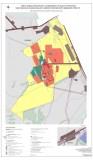 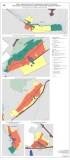 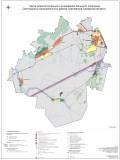 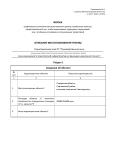 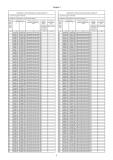 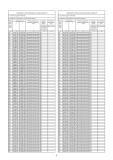 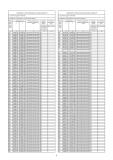 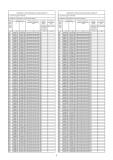 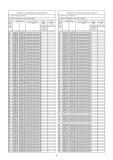 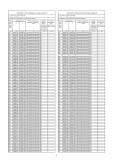 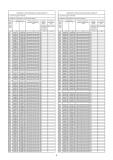 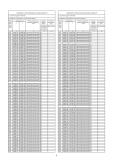 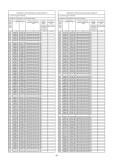 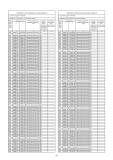 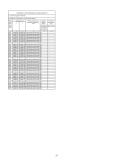 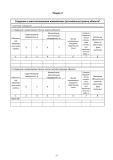 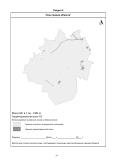 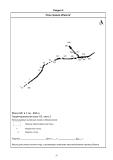 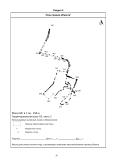 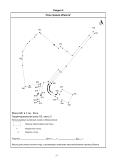 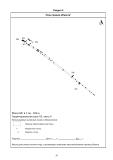 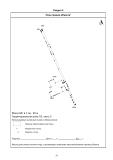 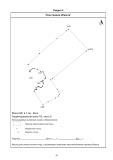 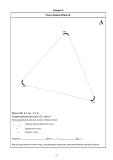 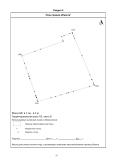 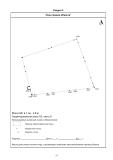 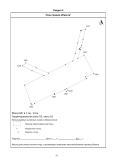 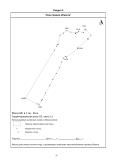 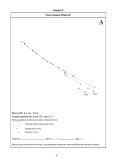 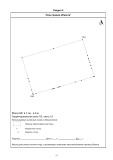 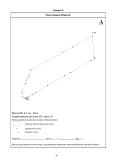 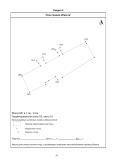 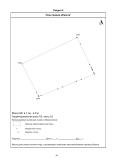 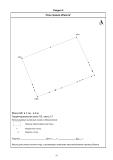 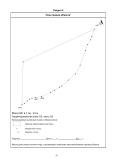 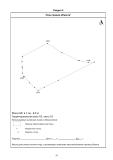 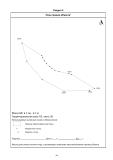 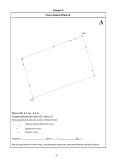 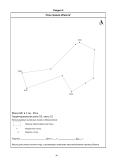 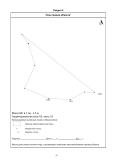 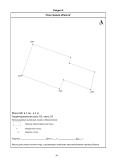 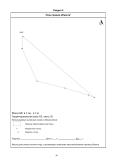 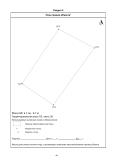 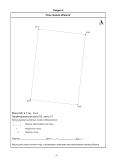 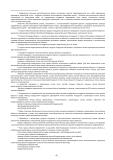 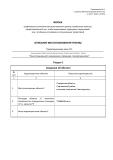 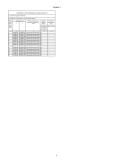 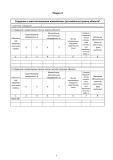 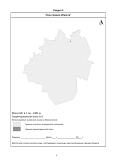 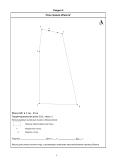 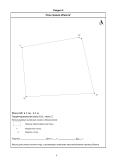 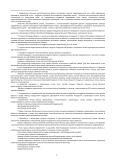 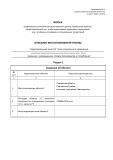 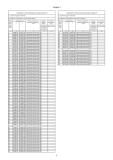 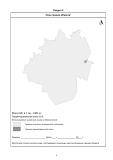 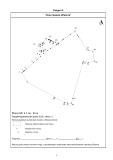 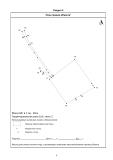 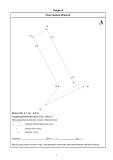 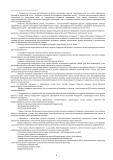 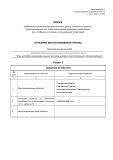 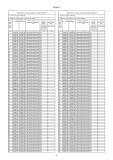 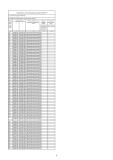 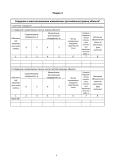 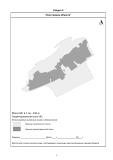 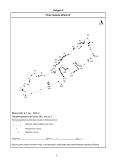 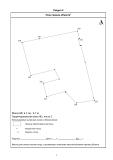 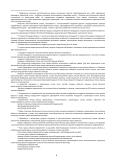 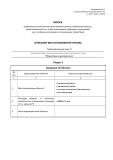 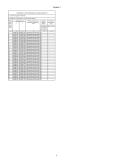 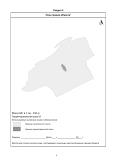 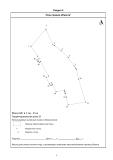 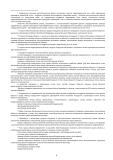 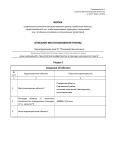 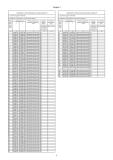 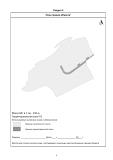 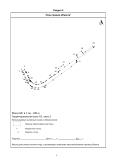 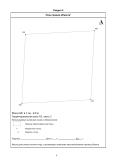 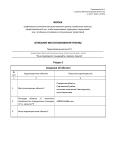 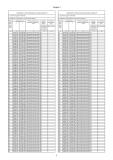 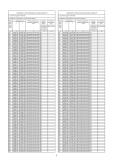 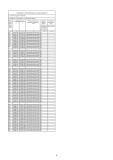 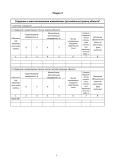 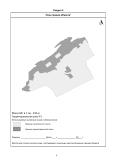 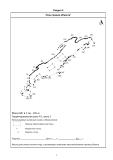 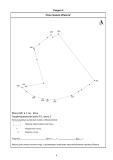 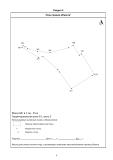 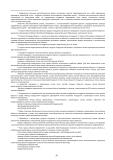 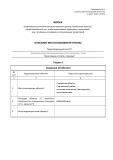 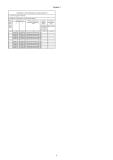 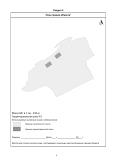 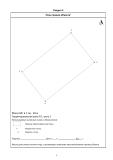 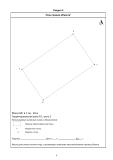 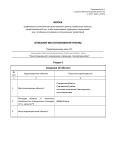 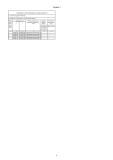 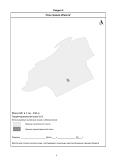 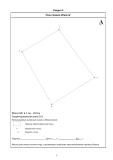 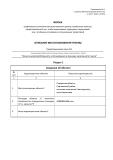 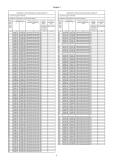 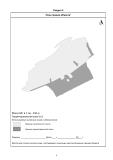 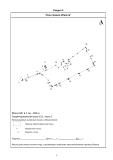 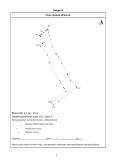 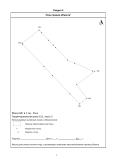 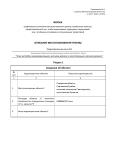 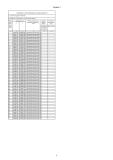 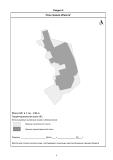 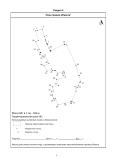 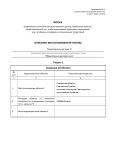 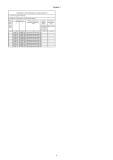 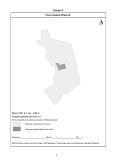 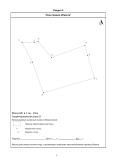 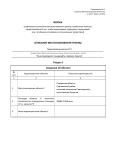 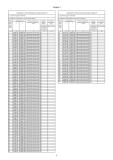 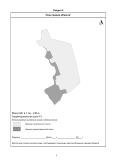 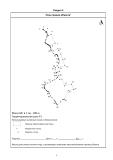 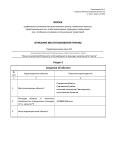 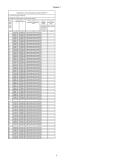 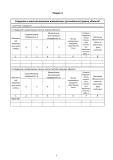 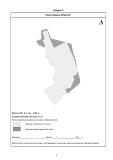 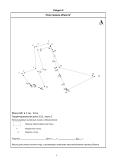 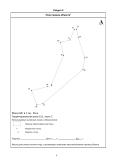 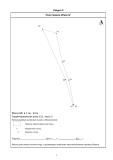 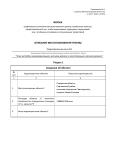 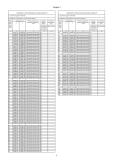 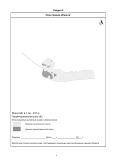 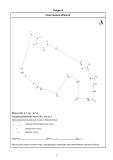 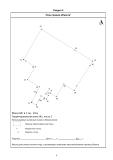 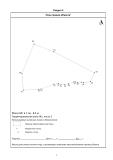 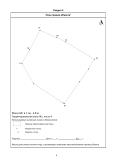 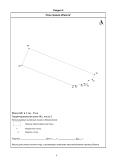 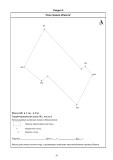 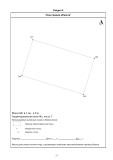 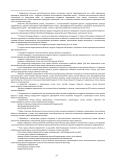 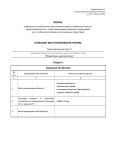 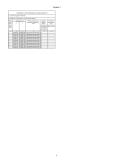 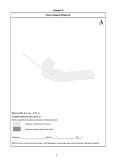 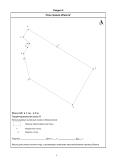 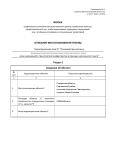 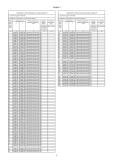 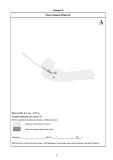 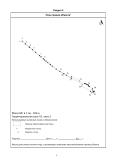 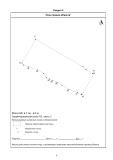 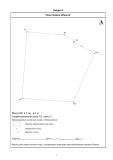 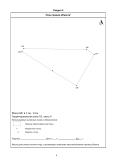 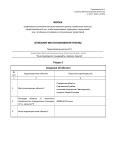 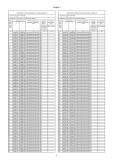 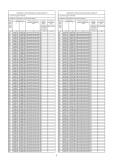 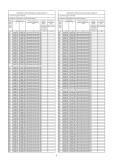 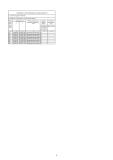 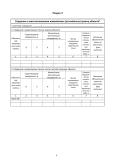 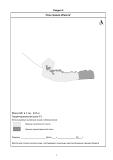 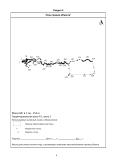 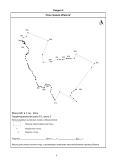 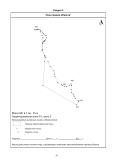 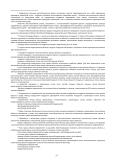 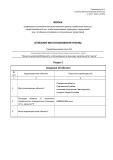 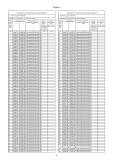 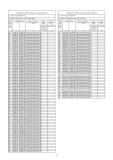 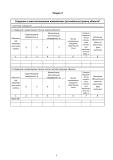 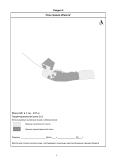 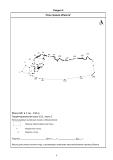 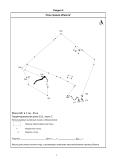 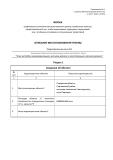 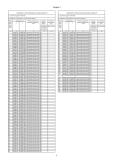 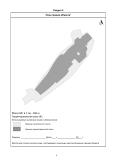 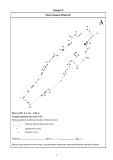 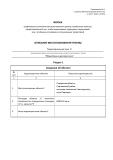 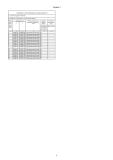 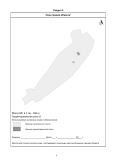 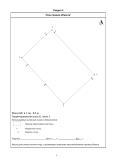 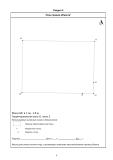 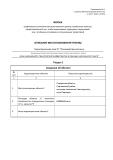 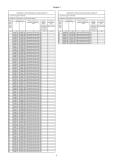 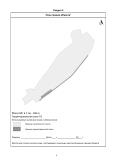 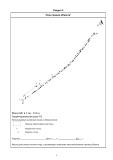 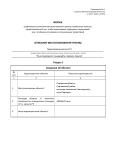 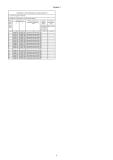 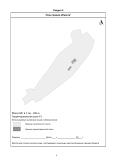 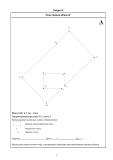 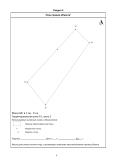 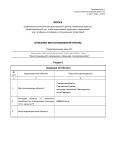 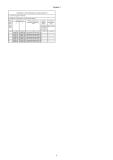 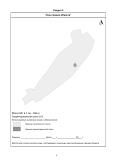 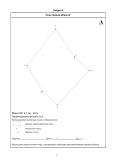 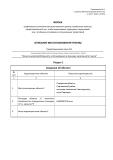 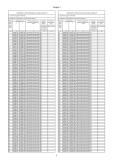 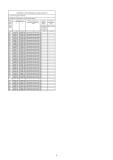 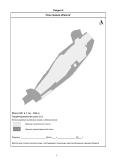 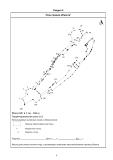 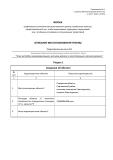 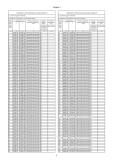 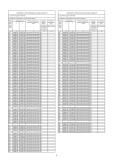 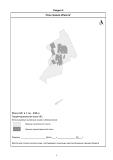 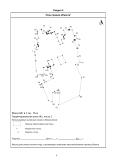 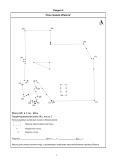 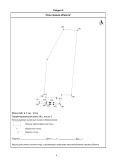 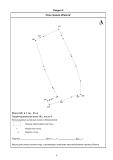 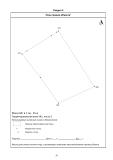 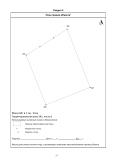 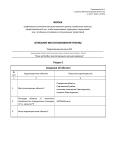 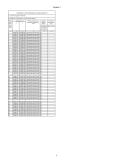 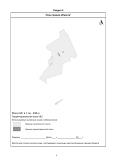 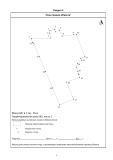 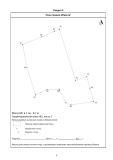 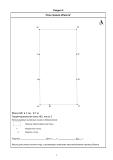 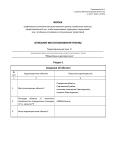 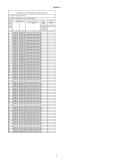 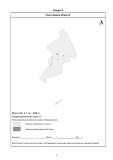 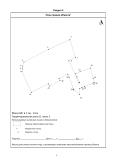 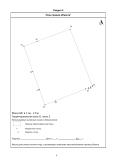 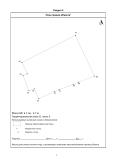 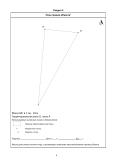 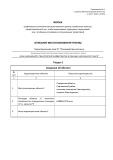 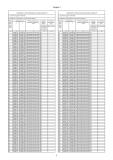 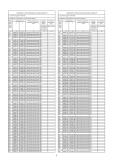 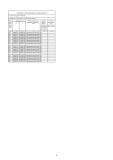 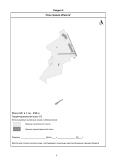 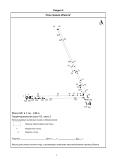 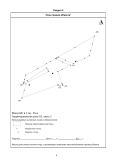 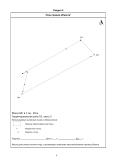 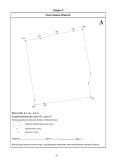 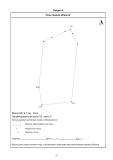 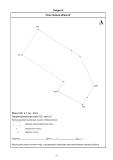 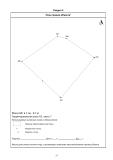 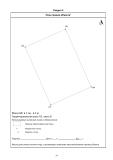 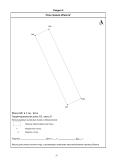 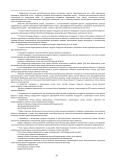 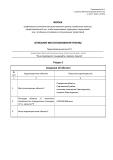 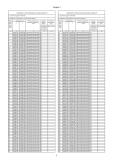 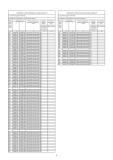 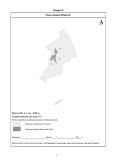 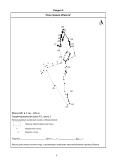 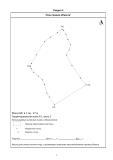 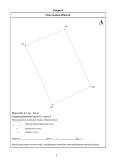 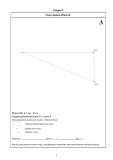 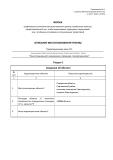 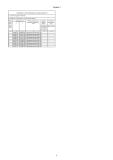 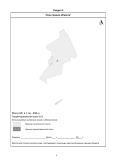 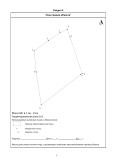 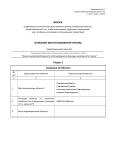 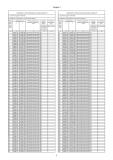 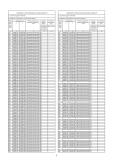 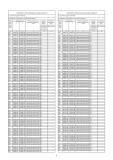 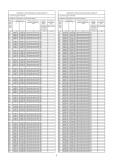 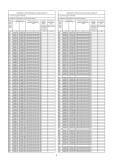 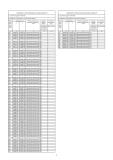 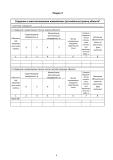 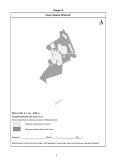 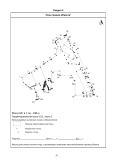 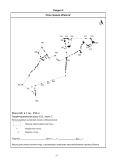 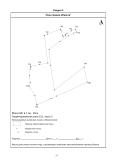 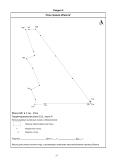 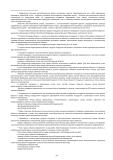 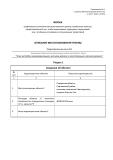 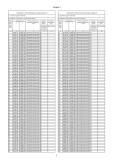 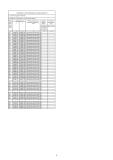 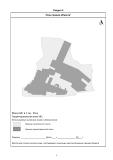 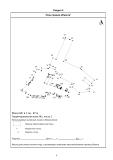 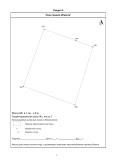 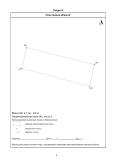 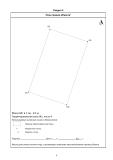 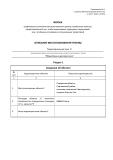 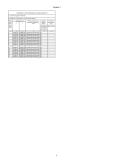 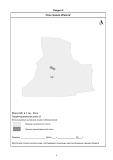 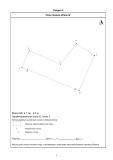 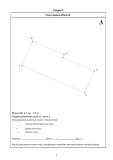 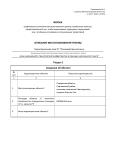 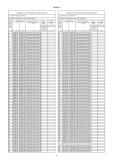 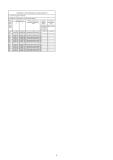 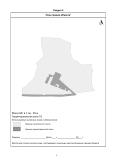 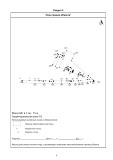 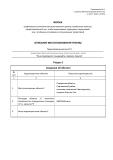 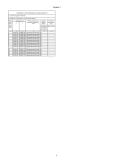 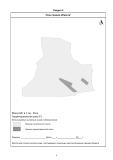 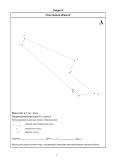 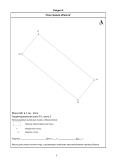 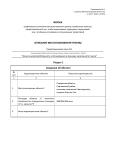 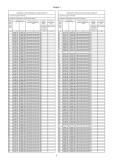 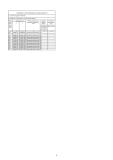 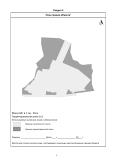 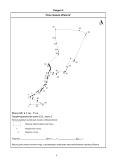 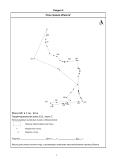 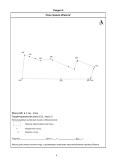 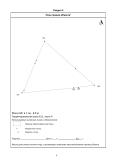 №п/пМероприятия программыИтогоИтогоИтогоИтогоИтого2017201720172017201820182018201820192019201920192019202020202020202020202021202120212021№п/пМероприятия программыВсегоФедеральный  бюджетОбластной  бюджетМестный  бюджетВнебюджетные средстваВсегоОбластной бюджетМестный  бюджетВнебюджетные средстваВсегоОбластной бюджетМестный бюджетВнебюджетные средстваВсегоФедеральный бюджетОбластной бюджетМестный бюджетВнебюджетные средстваВсегоФедеральный бюджетОбластной бюджетМестный бюджетВнебюджетные средстваВсегоОбластной бюджетМестный бюджетВнебюджетные средства1Оказание помощи по текущему и капитальному ремонту жилых помещений граждан (адресная помощь)2 143 016,960,000,002 143 016,960,00526 125,220,00526 125,220,00671 256,990,00671 256,990,00648 497,020,000,00648 497,020,00117 859,800,000,00117 859,800,00179 277,930,00179 277,930,002Содержание, текущей ремонт, обследование и оплата коммунальных услуг муниципального жилищного фонда165 240,110,000,00165 240,110,00165 240,110,00165 240,110,000,000,000,000,000,000,000,000,000,000,000,000,000,000,000,000,000,003Капитальный и текущий ремонт инженерных коммуникаций45 081 358,910,0016 301 024,2428 171 503,79608 830,8824 647 992,1514 499 820,3110 148 171,843 689 111,971 801 203,931 887 908,040,0014 806 964,160,000,0014 806 964,160,001 402 290,630,000,00793 459,75608 830,88535 000,000,00535 000,000,004Услуги по осуществлению технологического присоединения к инженерным сетям18 712 901,230,000,0018 712 901,230,00277 937,870,00277 937,870,001 265 873,890,001 265 873,890,003 397 944,470,000,003 397 944,470,0012 537 430,890,000,0012 537 430,890,001 233 714,110,001 233 714,110,005Проведение экспертиз на проектную и сметную документацию по объектам жилищно-коммунального хозяйства3 759 790,700,00232 037,753 527 752,950,00541 533,440,00541 533,440,00660 749,38232 037,75428 711,630,001 533 150,290,000,001 533 150,290,00697 027,540,000,00697 027,540,00327 330,050,00327 330,050,006Возмещение недополученных доходов в сфере ЖКХ27 924 337,730,003 626 361,3324 297 976,400,005 337 740,60337 740,605 000 000,000,006 951 515,733 288 620,733 662 895,000,005 989 110,000,000,005 989 110,000,006 286 932,400,000,006 286 932,400,003 359 039,000,003 359 039,000,007Проектирование и строительство Сергиевского группового водопровода с. Сергиевск48 143 901,150,0048 143 901,150,000,0048 143 901,1548 143 901,150,000,000,000,000,000,000,000,000,000,000,000,000,000,000,000,000,000,000,000,008Страховые взносы в СОА "Строители Поволжья"78 000,000,000,0078 000,000,0078 000,000,0078 000,000,000,000,000,000,000,000,000,000,000,000,000,000,000,000,000,000,000,000,009Ремонт многоквартирного жилого дома в п. Серноводск ул. Калинина д.22 м.р. Сергиевский Самарской области17 300 581,730,0014 705 494,002 595 087,730,0017 300 581,7314 705 494,002 595 087,730,000,000,000,000,000,000,000,000,000,000,000,000,000,000,000,000,000,000,0010Предоставление муниципальной гарантии35 987 537,260,000,0035 987 537,260,005 600 000,000,005 600 000,000,0030 387 537,260,0030 387 537,260,000,000,000,000,000,000,000,000,000,000,000,000,000,000,0011Ремонтно-восстановительные работы на гидротехнических сооружениях пострадавших в результате паводка в 2017 году (с. Красноярка, с. Сергиевск)3 053 240,000,002 137 268,00915 972,000,003 053 240,002 137 268,00915 972,000,000,000,000,000,000,000,000,000,000,000,000,000,000,000,000,000,000,000,0012Аварийно-восстановительные работы по ремонту крыш жилых домов в поселке Сургут муниципального района Сергиевский Самарской области, поврежденных в результате урагана, прошедшего 5 июля 2017 года2 258 821,000,001 581 174,00677 647,000,002 258 821,001 581 174,00677 647,000,000,000,000,000,000,000,000,000,000,000,000,000,000,000,000,000,000,000,0013Прочие работы19 682416,030,00500 790,4613 729820,375 451 805,20626 525,040,00626 525,040,001 124 937,32467 790,46657 146,860,004 833 574,160,0033 000,003 890 574,16910 000,009 153 346,820,000,004 782 162,824 371 184,003 944 032,690,003 773 411,49170 621,2014Ремонт жилого  дома  с. Спасское,
 ул. Набережная д.41 452 374,790,000,001 452 374,790,000,000,000,000,001 452 374,790,001 452 374,790,000,000,000,000,000,000,000,000,000,000,000,000,000,000,0015Замена водонапорной башни в с. Захаркино1 496 549,360,001 122 412,00374 137,360,000,000,000,000,001 496 549,361 122 412,00374 137,360,000,000,000,000,000,000,000,000,000,000,000,000,000,000,0016Замена водонапорной башни в п. Светлодольск1 651 150,480,001 238 362,00412 788,480,000,000,000,000,001 651 150,481 238 362,00412 788,480,000,000,000,000,000,000,000,000,000,000,000,000,000,000,0017Замена водонапорной башни в с. Черновка2 234 530,030,001 675 897,00558 633,030,000,000,000,000,002 234 530,031 675 897,00558 633,030,000,000,000,000,000,000,000,000,000,000,000,000,000,000,0018Проведение мероприятий по обеспечению бесперебойного снабжения коммунальными услугами населения (субсидия)459 249 285,070,00454 656 790,004 592 495,070,000,000,000,000,00126 262 626,27125 000 000,001 262 626,270,00243 293 515,160,00240 860 580,002 432 935,160,0089 693 143,640,0088 796 210,00896 933,640,000,000,000,000,0019Проведение ремонта инженерной инфраструктуры в целях повышения её технической надежности и санитарно-экологической безопасности (субсидия)3 860 000,000,003 667 000,00193 000,000,000,000,000,000,003 860 000,003 667 000,00193 000,000,000,000,000,000,000,000,000,000,000,000,000,000,000,000,0020Ремонт бани в п.г.т. Суходол0,000,000,000,000,000,000,000,000,000,000,000,000,000,000,000,000,000,000,000,000,000,000,000,000,000,000,0021Водоснабжение с. Калиновка муниципального района Сергиевский (в т.ч. в рамках Национального проекта "Экология")90 024 093,4477 420 680,0011 343 069,441 260 344,000,000,000,000,000,000,000,000,000,0036 964 396,4731 789 380,004 657 514,00517 502,470,0053 059 696,9745 631 300,006 685 555,44742 841,530,000,000,000,000,0022Проектирование и строительство водопроводных сетей в с. Кандабулак муниципального района Сергиевский (в т.ч. в рамках Национального проекта "Экология")69 644 674,4259 894 420,008 775 230,00975 024,420,000,000,000,000,000,000,000,000,0069 644 674,4259 894 420,008 775 230,00975 024,420,000,000,000,000,000,000,000,000,000,0023Устройство  канализационной  насосной  станции  с подводящими  сетями в с. Сергиевск  ул. Северная  детский  сад «Радуга» муниципального  района  Сергиевский1 700 000,000,000,000,001 700 000,000,000,000,000,000,000,000,000,001 700 000,000,000,000,001 700 000,000,000,000,000,000,000,000,000,000,0024Замена  аварийного  участка  сетей   отопления   в  п.г.т. Суходол  ул. Пушкина  д.2  ГБОУ СОШ №1  п.г.т. Суходол  муниципального  района  Сергиевский1 537 190,080,000,000,001 537 190,080,000,000,000,000,000,000,000,001 450 000,000,000,000,001 450 000,0087 190,080,000,000,0087 190,080,000,000,000,0025Разработка ПСД по объектам капитального строительства социальной и инженерной инфраструктуры сельских агломераций и территорий0,000,000,000,000,000,000,000,000,000,000,000,000,000,000,000,000,000,000,000,000,000,000,000,000,000,000,0026Осуществление технологических присоединений к сетям газо-электро- снабжения по объектам включенных в мероприятия по переселению граждан из ветхого и аварийного жилищного фонда в рамках национального проекта "Жилье и городская среда" *0,000,000,000,000,000,000,000,000,000,000,000,000,000,000,000,000,000,000,000,000,000,000,000,000,000,000,0027Строительство, реконструкция, техническое перевооружение и капитальный ремонт объектов теплоснабжения и горячего водоснабжения20 793 690,000,0020 793 690,000,000,000,000,000,000,000,000,000,000,000,000,000,000,000,0020 793 690,000,0020 793 690,000,000,000,000,000,0028Строительство сетей водоснабжения к проектируемой малоэтажной застройке п. Антоновка811 000,000,000,000,00811 000,000,000,000,000,000,000,000,000,000,000,000,000,000,00811 000,000,000,000,00811 000,000,000,000,000,0029Строительство сетей водоснабжения к проектируемой малоэтажной застройке с. Воротнее1 498 340,000,000,000,001 498 340,000,000,000,000,000,000,000,000,000,000,000,000,000,001 134 170,000,000,000,001 134 170,00364 170,000,000,00364 170,0030Строительство сетей водоснабжения к проектируемой малоэтажной застройке с. Воротнее, 75 лет Победы937 800,000,000,000,00937 800,000,000,000,000,000,000,000,000,000,000,000,000,000,00937 800,000,000,000,00937 800,000,000,000,000,0031Строительство сетей водоснабжения к проектируемой малоэтажной застройке п. Сок0,000,000,000,000,000,000,000,000,000,000,000,000,000,000,000,000,000,000,000,000,000,000,000,000,000,000,0032Строительство сетей водоснабжения к проектируемой малоэтажной застройке с. Черновка1 834 864,800,000,004,801 834 860,000,000,000,000,000,000,000,000,000,000,000,000,000,00917 430,000,000,000,00917 430,00917 434,800,004,80917 430,0033Восстановление водоснабжения в целях предупреждения чрезвычайных ситуаций5 067 552,220,004 560 797,00506 755,220,000,000,000,000,000,000,000,000,000,000,000,000,000,005 067 552,220,004 560 797,00506 755,220,000,000,000,000,0034Обустройство системы водоотведения жилой застройки с. Воротнее, с установкой канализационных септиков2 399 200,000,000,000,002 399 200,000,000,000,000,000,000,000,000,000,000,000,000,000,001 199 600,000,000,000,001 199 600,001 199 600,000,000,001 199 600,0035Строительство сетей водоотведения к проектируемой малоэтажной застройке в с. Воротнее, с. Черновка6 000 000,000,000,006 000 000,000,000,000,000,000,000,000,000,000,000,000,000,000,000,006 000 000,000,000,006 000 000,000,000,000,000,000,0036Строительство модульной  котельной  в п. Серноводск ул. Революции  муниципального  района  Сергиевский,  установленной  мощностью 0,77 МВт, расположенной  по  адресу: Самарская область, Сергиевский район, п. Серноводск, 
ул. Советская, д.74а7 136 077,780,006 422 470,00713 607,780,000,000,000,000,000,000,000,000,000,000,000,000,000,000,000,000,000,000,007 136 077,786 422 470,00713 607,780,0037Строительство модульной  котельной  в п. Серноводск ул. Калинина  муниципального  района  Сергиевский,  установленной  мощностью 2,18 МВт, расположенной  по  адресу: Самарская область, Сергиевский район, п. Серноводск, 
ул. Калинина, д.24а23 683 055,560,0021 314 750,002 368 305,560,000,000,000,000,000,000,000,000,000,000,000,000,000,000,000,000,000,000,0023 683 055,5621 314 750,002 368 305,560,0038Строительство модульной  котельной  в п. Серноводск, ул. Советская,  установленной  мощностью 0,3 МВт5 281 490,000,004 753 340,00528 150,000,000,000,000,000,000,000,000,000,000,000,000,000,000,000,000,000,000,000,005 281 490,004 753 340,00528 150,000,0039Капитальный ремонт водонапорной башни в с. Сергиевск, расположенной по адресу: Самарская область, с. Сергиевск, ул. Шоссейная, дом 12 333 333,330,002 100 000,00233 333,330,000,000,000,000,000,000,000,000,000,000,000,000,000,002 333 333,330,002 100 000,00233 333,330,000,000,000,000,0040Капитальный ремонт водозабора с подводящими сетями водоснабжения в с. Елшанка муниципального района Сергиевский10 300 000,000,009 270 000,001 030 000,000,000,000,000,000,000,000,000,000,000,000,000,000,000,000,000,000,000,000,0010 300 000,009 270 000,001 030 000,000,0041Разработка проектно-сметной документации по объекту  "Многофункциональный комплекс  обращения  с отходами"2 851 000,000,000,002 851 000,000,000,000,000,000,000,000,000,000,000,000,000,000,000,000,000,000,000,000,002 851 000,000,002 851 000,000,0042Аварийно-восстановительные работы по ремонту крыши жилого дома в п. Серноводск, поврежденных в результате урагана, прошедшего 20 июля 2021 года611 000,000,000,00611 000,000,000,000,000,000,000,000,000,000,000,000,000,000,000,000,000,000,000,000,00611 000,000,00611 000,000,00ИТОГО:948679394,17137315100,00638 921858,37155 663 409,6416 779 026,16108 557 638,3181 405 398,0627 152 240,250,00181 708 213,47138 493 323,8743 214 889,600,00384 261 826,1591 683 800,00254 326 324,0034 191 702,154 060 000,00212 229 494,3245 631 300,00122 936 252,4433 594 736,9210 067 204,9661 922 221,9241 760 560,0017 509 840,722 651 821,20Финансирование, тыс. руб*Финансирование, тыс. руб*Финансирование, тыс. руб*Финансирование, тыс. руб*Финансирование, тыс. руб*Финансирование, тыс. руб*Финансирование, тыс. руб*Финансирование, тыс. руб*Финансирование, тыс. руб*Финансирование, тыс. руб*Финансирование, тыс. руб*Финансирование, тыс. руб*Финансирование, тыс. руб*Финансирование, тыс. руб*Финансирование, тыс. руб*Финансирование, тыс. руб*Финансирование, тыс. руб*Финансирование, тыс. руб*Финансирование, тыс. руб*Финансирование, тыс. руб*Финансирование, тыс. руб*Финансирование, тыс. руб*Финансирование, тыс. руб*Финансирование, тыс. руб*Финансирование, тыс. руб*Финансирование, тыс. руб*Финансирование, тыс. руб*№п/пНаименование учреждения и объектаФинансирование всего2020 год2020 год2020 год2020 год2021 год2021 год2021 год2021 год2022 год2022 год2022 год2022 год2023 год2023 год2023 год2023 год2024 год2024 год2024 год2024 год2025 год2025 год2025 год2025 год№п/пНаименование учреждения и объектаФинансирование всегоФедеральный бюджетОбластной бюджетМестный бюджетВнебюджетные средстваФедеральный бюджетОбластной бюджетМестный бюджетВнебюджетные средстваФедеральный бюджетОбластной бюджетМестный бюджетВнебюджетные средстваФедеральный бюджетОбластной бюджетМестный бюджетВнебюджетные средстваФедеральный бюджетОбластной бюджетМестный бюджетВнебюджетные средстваФедеральный бюджетОбластной бюджетМестный бюджетВнебюджетные средства1Обустройство объектами инженерной инфраструктуры и благоустройство площадок, расположенных на сельских территориях, под компактную жилищную застройку393 508,33947138 647,8417574 656,5301811 226,545900,0000039 146,669776 372,713692 395,757020,000000,000000,000000,000000,000000,00000121 062,281160,000000,000000,000000,000000,000000,000000,000000,000000,000000,000001.1.Малоэтажная застройка пос. Светлодольск муниципального района Сергиевский Самарской области - 1 очередь376 407,38116128 088,0000068 970,4615410 371,497980,0000039 146,669776 372,713692 395,757020,000000,000000,000000,000000,000000,00000121 062,281160,000000,000000,000000,000000,000000,000000,000000,000000,000000,000001.2.Малоэтажная застройка пос. Сургут муниципального района Сергиевский Самарской области - 2 очередь17 100,9583110 559,841755 686,06864855,047920,000000,000000,000000,000000,000000,000000,000000,000000,000000,000000,000000,000000,000000,000000,000000,000000,000000,000000,000000,000000,000002Мероприятия по благоустройству сельских территорий115 644,6320820 618,21558011 102,1160706 225,9726507 474,84051026 346,0352004 288,88945034 483,3700703 285,192550-----1 820,000----------2.1.Благоустройство СП Антоновка900,54000409,74570220,6323192,7155677,446440,0000,0000,0000,0000,0000,0000,0000,0000,0000,000000,000000,000000,000000,000000,000000,000000,000000,000000,000000,000002.2.Благоустройство СП Воротнее2 074,45480943,87693508,24143155,58411466,752330,0000,0000,0000,0000,0000,0000,0000,0000,0000,000000,000000,000000,000000,000000,000000,000000,000000,000000,000000,000002.3.Благоустройство СП Захаркино1 550,58000705,51390379,89210331,82412133,349880,0000,0000,0000,0000,0000,0000,0000,0000,0000,000000,000000,000000,000000,000000,000000,000000,000000,000000,000000,000002.4.Благоустройство СП Калиновка5 350,142322 427,216761 306,96286415,690681 200,272020,0000,0000,0000,0000,0000,0000,0000,0000,0000,000000,000000,000000,000000,000000,000000,000000,000000,000000,000000,000002.5.Благоустройство СП Кутузовский4 736,782772 145,972971 155,52390374,090371 061,195530,0000,0000,0000,0000,0000,0000,0000,0000,0000,000000,000000,000000,000000,000000,000000,000000,000000,000000,000000,000002.6.Благоустройство СП Сергиевск46 074,491174 217,590292 271,010161 067,175761 695,8357815 050,0002 450,00015 625,001 877,879180,0000,0000,0000,0000,0001 820,000,000000,000000,000000,000000,000000,000000,000000,000000,000000,000002.7.Благоустройство СП Серноводск1 550,58000705,51390379,89210116,29350348,880500,0000,0000,0000,000000,0000,0000,0000,0000,0000,000000,000000,000000,000000,000000,000000,000000,000000,000000,000000,000002.8.Благоустройство СП Сургут50 461,674317 762,785134 179,961222 872,926122 245,3937511 296,035201 838,8894518 858,370071 407,313370,0000,0000,0000,0000,0000,000000,000000,000000,000000,000000,000000,000000,000000,000000,000000,000002.9.Благоустройство СП Светлодольск2 945,386711 300,00000700,00000699,67243245,714283Мероприятия по развитию газификации на сельских территориях0,000000,000000,000000,000000,000000,000000,000000,000000,000000,000000,000000,000000,000000,000000,000000,000000,000000,000000,000000,000000,000000,000000,000000,000000,000004Мероприятия по развитию водоснабжения на сельских территориях111 583,641547 000,0000043 634,411002 664,969000,000000,0000045 752,0000012 532,261540,000000,000000,000000,000000,000000,000000,000000,000000,000000,000000,000000,000000,000000,000000,000000,000000,000004.1.Строительство сетей водоснабжения  с. Кармало-Аделяково муниципального района Сергиевский Самарской области11 336,032397 000,000003 769,23077566,801620,000000,000000,000000,000000,000000,000000,000000,000000,000000,000000,000000,000000,000000,000000,000000,000000,000000,000000,000000,000000,000004.2.Строительство сетей водоснабжения  с. Кармало-Аделяково муниципального района Сергиевский Самарской области - Сверхфинансирование26 963,3476125 615,180231 348,167380,000000,000000,000000,000000,000000,000000,000000,000000,000000,000000,000000,000000,000000,000000,000000,000000,000004.3.Строительство сетей водоснабжения  п. Кутузовский муниципального района Сергиевский Самарской области**15 000,000000,0000014 250,00000750,000000,000000,000000,000000,000000,000000,000000,000000,000000,000000,000000,000000,000000,000000,000000,000000,000000,000000,000000,000000,000000,000004.4.Строительство сетей водоснабжения  п. Кутузовский муниципального района Сергиевский Самарской области- Сверхфинансирование58 284,261540,000000,000000,000000,000000,0000045 752,0000012 532,261540,000000,000000,000000,000000,000000,000000,000000,000000,000000,000000,000000,000000,000000,000000,000000,000000,000005Комплексное  развитие  пос. Светлодольск  муниципального  района  Сергиевский  Самарской  области206 275,41709113 943,8097861 386,9307810 320,3919920 624,284540,000000,000000,000000,000000,000000,000000,000000,000000,000000,000000,000000,000000,000000,000000,000000,000000,000000,000000,000000,000005.1Капитальный ремонт здания ГБОУ СОШ п. Светлодольск муниципального района Сергиевский60 297,5508333 312,3756117 938,253853 017,248376 029,673000,000000,000000,000000,000000,000000,000000,000000,000000,000000,000000,000000,000000,000000,000000,000000,000000,000000,000000,000000,000005.2Капитальный ремонт Светлодольского дома культуры МАУК "Межпоселенческий культурно-досуговый центр" муниципального района Сергиевский74 896,2566441 377,6562522 281,323083 747,756317 489,521000,000000,000000,000000,000000,000000,000000,000000,000000,000000,000000,000000,000000,000000,000000,000000,000000,000000,000000,000000,000005.3Строительство сетей водоснабжения в п. Светлодольск муниципального района Сергиевский36 690,8186420 270,4368010 915,369231 835,982613 669,030000,000000,000000,000000,000000,000000,000000,000000,000000,000000,000000,000000,000000,000000,000000,000000,000000,000000,000000,000000,000005.4Строительство сетей водоотведения в п. Светлодольск муниципального района Сергиевский34 390,7909818 983,3411210 251,984621 719,404703 436,060540,000000,000000,000000,000000,000000,000000,000000,000000,000000,000000,000000,000000,000000,000000,000000,000000,000000,000000,000000,000006Улучшение жилищных условий граждан, проживающих на сельских территориях300,000000,000000,00000300,000000,000000,000000,000000,000000,000000,000000,000000,000000,000000,000000,000000,000000,000000,000000,000000,000000,000000,000000,000000,000000,000007Строительство жилья, предоставляемого по договору найма жилого помещения2 044,551100,000000,000000,000000,000001 362,51245221,8043520,10204381,938760,000000,0000028,193500,000000,000000,0000030,000000,000000,000000,000000,000000,000000,000000,000000,000000,000008Долевое участие работодателя  в строительстве жилья, предоставляемого по договору найма жилого помещения381,938760,000000,000000,000000,000000,000000,00000381,938760,000000,000000,000000,000000,000000,000000,000000,000000,000000,000000,000000,000000,000000,000000,000000,000000,000009Предоставление социальных выплат на строительство (приобретение) жилья гражданам, проживающим на сельских территориях -сверхфинансирование6 600,637810,000001 821,937910,000000,000000,000002 522,5629636,595970,000000,000001 965,0333328,507640,000000,000000,00000226,000000,000000,000000,000000,000000,000000,000000,000000,000000,0000010Предоставление социальных выплат на строительство (приобретение) жилья гражданам, проживающим на сельских территориях3 831,739470,000000,000000,000000,00000435,48148234,490039,709730,000001 960,740741 102,9166644,400830,000000,000000,0000044,000000,000000,000000,000000,000000,000000,000000,000000,000000,0000011Реализация проектов комплексного развития сельских территорий (сельских агломераций) в рамках ведомственной целевой программы "Современных облик сельских территорий"0,000000,000000,000000,000000,000000,000000,000000,000000,000000,000000,000000,000000,000000,000000,000000,000000,000000,000000,000000,000000,000000,000000,000000,000000,0000012Здания фельдшерско-акушерских пунктов и офисов врача общей практики0,000000,000000,000000,000000,000000,000000,000000,000000,000000,000000,000000,000000,000000,000000,000000,000000,000000,000000,000000,000000,000000,000000,000000,000000,0000013Разработка проектно-сметной документации по объектам капитального строительства социальной и инженерной инфраструктуры сельских агломераций69 989,149650,0000055 169,235122 951,643965 668,270570,000000,000000,00000200,000000,000000,000006 000,000000,000000,000000,000000,000000,000000,000000,000000,000000,000000,000000,000000,000000,0000013.1Разработка проектно-сметной документации по объекту капитального строительства "Водоотведение северной части села Сергиевск"4 576,510910,000004 347,68536228,825550,000000,000000,000000,000000,000000,000000,000000,000000,000000,000000,000000,000000,000000,000000,000000,000000,000000,000000,000000,000000,0000013.2Разработка проектно-сметной документации по объекту капитального строительства "Строительство спортивного зала в  селе Сергиевск"4 917,065350,000004 671,21208245,853270,000000,000000,000000,000000,000000,000000,000000,000000,000000,000000,000000,000000,000000,000000,000000,000000,000000,000000,000000,000000,0000013.3Проведение государственной экспертизы проектной документации и результатов инженерных изысканий  по объекту "Сети водоснабжения в с. Кармало-Аделяково муниципального района Сергиевский"6 181,818980,000004 921,00000259,000001 001,818980,000000,000000,000000,000000,000000,000000,000000,000000,000000,000000,000000,000000,000000,000000,000000,000000,000000,000000,000000,0000013.4Инженерные изыскания по объекта "Сети водоснабжения в п. Кутузовский муниципального района Сергиевский"3 761,660000,000003 573,57700188,083000,000000,000000,000000,000000,000000,000000,000000,000000,000000,000000,000000,000000,000000,000000,000000,000000,000000,000000,000000,000000,0000013.5Проектно-сметная документация по объекту "Сети водоснабжения в п. Кутузовский муниципального района Сергиевский"4 440,000000,000004 218,00000222,000000,000000,000000,000000,000000,000000,000000,000000,000000,000000,000000,000000,000000,000000,000000,000000,000000,000000,000000,000000,000000,0000013.6Инженерные изыскания по объекту "Строительство  инженерных  сетей  и  улично-дорожной  сети  малоэтажной застройки п. Светлодольск муниципального района Сергиевский Самарской области - 1,2 и 3  очередь4 488,220000,000004 263,80900224,411000,000000,000000,000000,000000,000000,000000,000000,000000,000000,000000,000000,000000,000000,000000,000000,000000,000000,000000,000000,000000,0000013.7Проектно-сметная документация по объекту  "Строительство  инженерных  сетей  и  улично-дорожной  сети  малоэтажной застройки п. Светлодольск муниципального района Сергиевский Самарской области - 1,2 и 3  очередь3 450,000000,000003 277,50000172,500000,000000,000000,000000,000000,000000,000000,000000,000000,000000,000000,000000,000000,000000,000000,000000,000000,000000,000000,000000,000000,0000013.8Проектно-сметная документация по объекту "Строительство сетей водоснабжения в п. Светлодольск муниципального района Сергиевский"6 315,765640,000004 911,09418258,47864946,192820,000000,000000,00000200,000000,000000,000000,000000,000000,000000,000000,000000,000000,000000,000000,000000,000000,000000,000000,000000,0000013.9Проектно-сметная документация по объекту "Строительство сетей водоотведения в п. Светлодольск муниципального района Сергиевский"4 763,866520,000003 920,98250206,36750636,516520,000000,000000,000000,000000,000000,000000,000000,000000,000000,000000,000000,000000,000000,000000,000000,000000,000000,000000,000000,0000013.10Разработка проектно-сметной документации по прочим объектам3 131,742250,0000048,000003 083,742250,000000,000000,000000,000000,000000,000000,000000,000000,000000,000000,000000,000000,000000,000000,000000,000000,000000,000000,000000,0000013.11Разработка проектно-сметной документации по объектам капитального строительства социальной и инженерной инфраструктуры сельских агломераций (Строительство модульной котельной с тепловыми сетями в с. Сергиевск)2 310,000000,000002 194,50000115,500000,000000,000000,000000,000000,000000,000000,000000,000000,000000,000000,000000,000000,000000,000000,000000,000000,000000,000000,000000,000000,0000013.12Разработка проектно-сметной документации по объектам капитального строительства социальной и инженерной инфраструктуры сельских агломераций (Строительство сетей освещения с. Сергиевск)4 502,500000,000004 277,37500225,125000,000000,000000,000000,000000,000000,000000,000000,000000,000000,000000,000000,000000,000000,000000,000000,000000,000000,000000,000000,000000,0000013.13Разработка проектно-сметной документации по объектам капитального строительства социальной и инженерной инфраструктуры сельских агломераций (Строительство сетей освещения п. Сургут)3 100,000000,000002 945,00000155,000000,000000,000000,000000,000000,000000,000000,000000,000000,000000,000000,000000,000000,000000,000000,000000,000000,000000,000000,000000,000000,0000013.14Разработка проектно-сметной документации по объектам капитального строительства социальной и инженерной инфраструктуры сельских агломераций (Строительство детского сада на 170 мест пос. Сургут)8 050,000000,000007 647,50000402,500000,000000,000000,000000,000000,000000,000000,000000,000000,000000,000000,000000,000000,000000,000000,000000,000000,000000,000000,000000,000000,0000013.15Разработка  проектно-сметной документации по объекту  "Строительство автомобильных дорог общего пользования в п. Светлодольск"6 000,000000,000000,000000,000000,000000,000000,000000,000000,000000,000000,000006 000,000,000000,000000,000000,000000,000000,000000,000000,000000,000000,000000,000000,000000,0000014Проведение государственной экспертизы проектной документации и результатов инженерных изысканий2 604,875330,000000,000000,000000,000000,000000,000002 604,875330,000000,000000,000000,000000,000000,000000,000000,000000,000000,000000,000000,000000,000000,000000,000000,000000,0000015Оформление документации и получение лицензии на право пользования недрами водозабора села Кармало-Аделяково199,518310,000000,00000199,518310,000000,000000,000000,000000,000000,000000,000000,000000,000000,000000,000000,000000,000000,000000,000000,000000,000000,000000,000000,000000,0000016Устройство детских игровых площадок6,481450,000000,000006,481450,000000,000000,000000,000000,000000,000000,000000,000000,000000,000000,000000,000000,000000,000000,000000,000000,000000,000000,000000,000000,0000017Прочие работы2 911,044230,000000,000001 315,300370,000000,000000,000001 530,7438665,000000,000000,000000,000000,000000,000000,000000,000000,000000,000000,000000,000000,000000,000000,000000,000000,00000ИТОГОИТОГО915 881,96629280 209,86711247 771,1610635 210,8236333 767,3956267 290,6989059 392,4604853 995,354323 932,131311 960,740743 067,949996 101,10200,000000,00000122 882,28116300,000000,000000,000000,000000,000000,000000,000000,000000,000000,00000Финансирование, рублей*Финансирование, рублей*Финансирование, рублей*Финансирование, рублей*Финансирование, рублей*Финансирование, рублей*Финансирование, рублей*Финансирование, рублей*Финансирование, рублей*Финансирование, рублей*Финансирование, рублей*Финансирование, рублей*Финансирование, рублей*Финансирование, рублей*Финансирование, рублей*Финансирование, рублей*Финансирование, рублей*Финансирование, рублей*Финансирование, рублей*Финансирование, рублей*Финансирование, рублей*Финансирование, рублей*Финансирование, рублей*Финансирование, рублей*Финансирование, рублей*Финансирование, рублей*Финансирование, рублей*Финансирование, рублей*Финансирование, рублей*Финансирование, рублей*Финансирование, рублей*№п/пНаименование учреждения и объектаФинансированиеФинансированиеФинансированиеФинансированиеФинансирование2020 год2020 год2020 год2020 год2021 год2021 год2021 год2021 год2022 год2022 год2022 год2022 год2023 год2023 год2023 год2023 год2024 год2024 год2024 год2024 год2025 год2025 год2025 год2025 год№п/пНаименование учреждения и объектаВсегоФедеральный бюджет(*)Областной бюджет(*)Местный бюджет(*)Внебюджетные средства(*)Федеральный бюджет(*)Областной бюджет(*)Местный бюджет(*)Внебюджетные средства(*)Федеральный бюджет(*)Областной бюджет(*)Местный бюджет(*)Внебюджетные средства(*)Федеральный бюджет(*)Областной бюджет(*)Местный бюджет(*)Внебюджетные средства(*)Федеральный бюджет(*)Областной бюджет(*)Местный бюджет(*)Внебюджетные средства(*)Федеральный бюджет(*)Областной бюджет(*)Местный бюджет(*)Внебюджетные средства(*)Федеральный бюджет(*)Областной бюджет(*)Местный бюджет(*)Внебюджетные средства(*)1.Учреждения культуры:99 192 554,9841 578 642,1742 271 927,9715 341 984,840,008 407 200,0023 892 116,003 325 510,040,0011 611 568,806 252 383,209 774 486,800,000,000,000,000,0021 559 873,3712 127 428,772 241 988,000,000,000,000,000,000,000,000,000,001.1.Ремонтно-восстановительные работы292 518,000,000,00292 518,000,000,000,00292 518,000,000,000,000,000,000,000,000,000,000,000,000,000,000,000,000,000,000,000,000,000,001.2.Материально-техническое оснащение0,000,000,000,000,000,000,000,000,000,000,000,000,000,000,000,000,000,000,000,000,000,000,000,000,000,000,001.3.Выполнение проектно-изыскательских работ, разработка сметной документации, получение технических условий и разрешительной документации0,000,000,000,000,000,000,000,000,000,000,000,000,000,000,000,000,000,000,000,000,000,000,000,000,000,000,000,000,001.4.Реконструкция СДК в с. Елшанка муниципального района Сергиевский Самарской области (в т.ч. в рамках Национального проекта "Культура")13 614 898,798 407 200,004 526 953,85680 744,940,008 407 200,004 526 953,85680 744,940,000,000,000,000,000,000,000,000,000,000,000,000,000,000,000,000,000,000,000,000,001.5Реконструкция СДК в с. Елшанка муниципального района Сергиевский Самарской области -сверхфинансирование (в т.ч. в рамках Национального проекта "Культура")20 384 381,250,0019 365 162,151 019 219,100,000,0019 365 162,151 019 219,100,000,000,000,000,000,000,000,000,000,000,000,000,000,000,000,000,000,000,000,000,001.6Ремонтные работы Кандабулакского СДК**1 303 879,200,000,001 303 879,200,000,000,000,000,000,000,001 303 879,200,000,000,000,000,000,000,000,000,000,000,000,000,000,000,000,000,001.7Ремонт кровли Кандабулакского СДК**2 255 580,000,000,002 255 580,000,000,000,000,000,000,000,002 255 580,000,000,000,000,000,000,000,000,000,000,000,000,000,000,000,000,000,001.8Ремонтные работы Спасского СДК**1 881 598,800,000,001 881 598,800,000,000,000,000,000,000,001 881 598,800,000,000,000,000,000,000,000,000,000,000,000,000,000,000,000,000,001.9Ремонт кровли Спасского СДК**3 393 220,800,000,003 393 220,800,000,000,000,000,000,000,003 393 220,800,000,000,000,000,000,000,000,000,000,000,000,000,000,000,000,000,001.10Проектирование и строительство (реконструкция) объектов капитального строительства в сфере культуры0,000,000,000,000,000,000,000,000,000,000,000,000,000,000,000,000,000,000,000,000,000,000,000,000,000,000,000,000,001.11Государственная поддержка отрасли культуры - создание (реконструкция) и капитальный ремонт учреждений культурно-досугового типа в сельской местности -  Капитальный ремонт МАУК "МКДЦ" РДК "Дружба", расположенного по адресу с. Сергиевск , ул. Советская , д.66 (в т.ч. в рамках Национального проекта "Культура")18 804 160,0011 611 568,806 252 383,20940 208,000,000,000,000,000,0011 611 568,806 252 383,20940 208,000,000,000,000,000,000,000,000,000,000,000,000,000,000,000,000,000,001.12Изготовление металлоконструкций и монтаж сцены в с. Сергиевск858 412,000,000,00858 412,000,000,000,00858 412,000,000,000,000,000,000,000,000,000,000,000,000,000,000,000,000,000,000,000,000,000,001.13Модернизация (кап. ремонт, реконструкция) муниципальных детских школ искусств0,000,000,000,000,000,000,000,000,000,000,000,000,000,000,000,000,000,000,000,000,000,000,000,000,000,000,000,000,001.14Капитальный ремонт учреждений культуры35 929 290,1421 559 873,3712 127 428,772 241 988,000,000,000,000,000,000,000,000,000,000,000,000,000,0021 559 873,3712 127 428,772 241 988,000,000,000,000,000,000,000,000,000,001.15Реконструкция муниципального учреждения осуществляющего деятельность в сфере культуры в с. Воротнее, пер. Почтовый, 5474 616,000,000,00474 616,000,000,000,00474 616,000,000,000,000,000,000,000,000,000,000,000,000,000,000,000,000,000,000,000,000,000,002.Учреждения образования:37 446 113,7011 068 223,0219 230 459,987 147 430,700,000,001 091 818,20536 856,770,000,0012 353 485,805 211 040,150,0011 068 223,025 785 155,981 399 533,780,000,000,000,000,000,000,000,000,000,000,000,000,002.1.Ремонтно-восстановительные работы0,000,000,000,000,000,000,000,000,000,000,000,000,000,000,000,000,000,000,000,000,000,000,000,000,000,000,000,000,002.2.Обновление материально-технической базы в рамках создания Центров "Точка роста"132 111,000,000,00132 111,000,000,000,00132 111,000,000,000,000,000,000,000,000,000,000,000,000,000,000,000,000,000,000,000,000,000,002.3Проведение ремонтных работ  и приобретение мебели для создания Центров  «Точки роста»  на базе образовательных учреждений3 002 213,000,000,003 002 213,000,000,000,000,000,000,000,003 002 213,000,000,000,000,000,000,000,000,000,000,000,000,000,000,000,000,000,002.4Выполнение проектно-изыскательских работ, разработка сметной документации, получение технических условий и разрешительной документации28 800,000,000,0028 800,000,000,000,000,000,000,000,0028 800,000,000,000,000,000,000,000,000,000,000,000,000,000,000,000,000,000,002.5.Капитальный ремонт структурного подразделения ГБОУ СОШ п. Сургут детский сад «Петушок» по адресу п. Сургут, ул. Первомайская, 8а0,000,000,000,000,000,000,000,000,000,000,000,000,000,000,000,000,000,000,000,000,000,000,000,000,000,000,000,000,002.6.Проведение капитального ремонта находящегося в муниципальной собственности здания СП детский сад "Аленушка" ГБОУ СОШ № 1 п.г.т. Суходол, расположенного по адресу: Самарская область, Сергиевский район, п.г.т. Суходол, ул. Школьная, 16, а также по благоустройству прилегающей территории9 411 764,710,008 000 000,001 411 764,710,000,000,000,000,000,008 000 000,001 411 764,710,000,000,000,000,000,000,000,000,000,000,000,000,000,000,000,000,002.7.Капитальный ремонт находящегося в муниципальной собственности здания, в том числе в порядке компенсации произведенных в текущем году кассовых расходов ГБОУ СОШ с. Кандабулак, ул. Горбунова, д. 14, а также по благоустройству прилегающей территории (ремонт пищеблока в ГБОУ СОШ с. Кандабулак муниципального района Сергиевский Самарской области)*1 284 492,000,001 091 818,20192 673,800,000,001 091 818,20192 673,800,000,000,000,000,000,000,000,000,000,000,000,000,000,000,000,000,000,000,000,000,002.8Капитальный ремонт детской школы искусств муниципального района Сергиевский Самарской области16 828 364,979 965 623,025 605 662,951 257 079,000,000,000,000,000,000,000,000,000,009 965 623,025 605 662,951 257 079,000,000,000,000,000,000,000,000,000,000,000,000,000,002.9Текущее и перспективное  материально-техническое обеспечение и устранение     нарушений  обязательных  требований  санитарного  законодательства  по  предписаниям   Управления Роспотребнадзора по Самарской области0,000,000,000,000,000,000,000,000,000,000,000,000,000,000,000,000,000,000,000,000,000,000,000,000,000,000,000,000,002.10Проведение ремонта в спортивных залах и оснащению спортивным инвентарем и оборудованием открытых плоскостных спортивных сооружений государственных общеобразовательных организаций, расположенных в сельской местности1 636 619,781 102 600,00179 493,03354 526,750,000,000,00212 071,970,000,000,000,000,001 102 600,00179 493,03142 454,780,000,000,000,000,000,000,000,000,000,000,000,000,002.11Проведение капитального ремонта находящихся в муниципальной собственности зданий, занимаемых государственными и муниципальными образовательными учреждениями, а также по благоустройству прилегающей территории (Капитальный ремонт кровли ГБОУ СОШ "ОЦ" п. Серноводск муниципального района Сергиевский)5 121 748,240,004 353 485,80768 262,440,000,000,000,000,000,004 353 485,80768 262,440,000,000,000,000,000,000,000,000,000,000,000,000,000,000,000,000,003.Муниципальные административные здания и прочие сооружения59 690 199,900,0050 683 647,008 991 552,9015 000,000,00116 613,002 389 976,900,000,000,003 601 576,0015 000,000,0050 567 034,000,000,000,000,003 000 000,000,000,000,000,000,000,000,000,000,003.1.Ремонтно-восстановительные работы0,000,000,000,000,000,000,000,000,000,000,000,000,000,000,000,000,000,000,000,000,000,000,000,000,000,000,000,000,003.2.Материально-техническое оснащение8 986 302,510,000,008 971 302,5115 000,000,000,002 369 726,510,000,000,003 601 576,0015 000,000,000,000,000,000,000,003 000 000,000,000,000,000,000,000,000,000,000,003.3.Выполнение проектно-изыскательских работ, разработка сметной документации, получение технических условий и разрешительной документации14 092,490,000,0014 092,490,000,000,0014 092,490,000,000,000,000,000,000,000,000,000,000,000,000,000,000,000,000,000,000,000,000,003.4.Проведение капитального ремонта находящихся в муниципальной собственности зданий, занимаемых государственными и муниципальными образовательными учреждениями, а так же по благоустройству прилегающей территории50 567 034,000,0050 567 034,000,000,000,000,000,000,000,000,000,000,000,0050 567 034,000,000,000,000,000,000,000,000,000,000,000,000,000,000,003.5.Создание условий для обеспечения жителей муниципальных образований в Самарской области услугами связи , в части проведения ремонта зданий, находящихся в муниципальной собственности, в которых расположены отделения почтовой связи , и благоустройства прилегающей территории122 770,900,00116 613,006 157,900,000,00116 613,006 157,900,000,000,000,000,000,000,000,000,000,000,000,000,000,000,000,000,000,000,000,000,004.Обустройство и восстановление воинских захоронений1 339 463,91832 477,01451 150,8855 836,020,00644 277,01346 922,9952 157,900,0068 000,0036 615,391 800,000,0029 000,0016 312,50453,120,0091 200,0051 300,001 425,000,000,000,000,000,000,000,000,000,005.Благоустройство военно-исторических мемориальных комплексов (памятников)4 636 920,000,004 405 070,00231 850,000,000,004 405 070,00231 850,000,000,000,000,000,000,000,000,000,000,000,000,000,000,000,000,000,000,000,000,000,006.Прочие объекты и сооружения6 013 410,270,000,004 707 410,271 306 000,000,000,003 105 110,73800 000,000,000,001 602 299,54506 000,000,000,000,000,000,000,000,000,000,000,000,000,000,000,000,000,00ИТОГОИТОГО208 318 662,7653 479 342,20117 042 255,8336 476 064,731 321 000,009 051 477,0129 852 540,199 641 462,34800 000,0011 679 568,8018 642 484,3920 191 202,49521 000,0011 097 223,0256 368 502,481 399 986,900,0021 651 073,3712 178 728,775 243 413,000,000,000,000,000,000,000,000,000,00№ п/п№ п/пНаименование, цели, задачи мероприятияОтветственные исполнителиСрок реализацииОбъем финансирования по годам (в разрезе источников финансирования), тыс. рублейОбъем финансирования по годам (в разрезе источников финансирования), тыс. рублейОбъем финансирования по годам (в разрезе источников финансирования), тыс. рублейОбъем финансирования по годам (в разрезе источников финансирования), тыс. рублейОбъем финансирования по годам (в разрезе источников финансирования), тыс. рублейОбъем финансирования по годам (в разрезе источников финансирования), тыс. рублейОбъем финансирования по годам (в разрезе источников финансирования), тыс. рублейОбъем финансирования по годам (в разрезе источников финансирования), тыс. рублейОбъем финансирования по годам (в разрезе источников финансирования), тыс. рублейОбъем финансирования по годам (в разрезе источников финансирования), тыс. рублейОбъем финансирования по годам (в разрезе источников финансирования), тыс. рублейОбъем финансирования по годам (в разрезе источников финансирования), тыс. рублейОбъем финансирования по годам (в разрезе источников финансирования), тыс. рублейОбъем финансирования по годам (в разрезе источников финансирования), тыс. рублейОбъем финансирования по годам (в разрезе источников финансирования), тыс. рублейОбъем финансирования по годам (в разрезе источников финансирования), тыс. рублейОбъем финансирования по годам (в разрезе источников финансирования), тыс. рублейОжидаемый результат№ п/п№ п/пНаименование, цели, задачи мероприятияОтветственные исполнителиСрок реализацииисточник финансирования2021202220232023202320232024202420242024202520252025ВсегоВсегоВсегоОжидаемый результат112345678888999910101011111112Цель: Создание  благоприятных  условий для всестороннего  развития и самореализации детейЦель: Создание  благоприятных  условий для всестороннего  развития и самореализации детейЦель: Создание  благоприятных  условий для всестороннего  развития и самореализации детейЦель: Создание  благоприятных  условий для всестороннего  развития и самореализации детейЦель: Создание  благоприятных  условий для всестороннего  развития и самореализации детейЦель: Создание  благоприятных  условий для всестороннего  развития и самореализации детейЦель: Создание  благоприятных  условий для всестороннего  развития и самореализации детейЦель: Создание  благоприятных  условий для всестороннего  развития и самореализации детейЦель: Создание  благоприятных  условий для всестороннего  развития и самореализации детейЦель: Создание  благоприятных  условий для всестороннего  развития и самореализации детейЦель: Создание  благоприятных  условий для всестороннего  развития и самореализации детейЦель: Создание  благоприятных  условий для всестороннего  развития и самореализации детейЦель: Создание  благоприятных  условий для всестороннего  развития и самореализации детейЦель: Создание  благоприятных  условий для всестороннего  развития и самореализации детейЦель: Создание  благоприятных  условий для всестороннего  развития и самореализации детейЦель: Создание  благоприятных  условий для всестороннего  развития и самореализации детейЦель: Создание  благоприятных  условий для всестороннего  развития и самореализации детейЦель: Создание  благоприятных  условий для всестороннего  развития и самореализации детейЦель: Создание  благоприятных  условий для всестороннего  развития и самореализации детейЦель: Создание  благоприятных  условий для всестороннего  развития и самореализации детейЦель: Создание  благоприятных  условий для всестороннего  развития и самореализации детейЦель: Создание  благоприятных  условий для всестороннего  развития и самореализации детейЦель: Создание  благоприятных  условий для всестороннего  развития и самореализации детейЗадача 1: Повышение общественного статуса семьи, престижа отцовства и материнстваЗадача 1: Повышение общественного статуса семьи, престижа отцовства и материнстваЗадача 1: Повышение общественного статуса семьи, престижа отцовства и материнстваЗадача 1: Повышение общественного статуса семьи, престижа отцовства и материнстваЗадача 1: Повышение общественного статуса семьи, престижа отцовства и материнстваЗадача 1: Повышение общественного статуса семьи, престижа отцовства и материнстваЗадача 1: Повышение общественного статуса семьи, престижа отцовства и материнстваЗадача 1: Повышение общественного статуса семьи, престижа отцовства и материнстваЗадача 1: Повышение общественного статуса семьи, престижа отцовства и материнстваЗадача 1: Повышение общественного статуса семьи, престижа отцовства и материнстваЗадача 1: Повышение общественного статуса семьи, престижа отцовства и материнстваЗадача 1: Повышение общественного статуса семьи, престижа отцовства и материнстваЗадача 1: Повышение общественного статуса семьи, престижа отцовства и материнстваЗадача 1: Повышение общественного статуса семьи, престижа отцовства и материнстваЗадача 1: Повышение общественного статуса семьи, престижа отцовства и материнстваЗадача 1: Повышение общественного статуса семьи, престижа отцовства и материнстваЗадача 1: Повышение общественного статуса семьи, престижа отцовства и материнстваЗадача 1: Повышение общественного статуса семьи, престижа отцовства и материнстваЗадача 1: Повышение общественного статуса семьи, престижа отцовства и материнстваЗадача 1: Повышение общественного статуса семьи, престижа отцовства и материнстваЗадача 1: Повышение общественного статуса семьи, престижа отцовства и материнстваЗадача 1: Повышение общественного статуса семьи, престижа отцовства и материнстваЗадача 1: Повышение общественного статуса семьи, престижа отцовства и материнства1.1Организация и проведение социально значимых мероприятий, направленных на поддержку семьи и детей, укрепление семейных ценностей и традицийОрганизация и проведение социально значимых мероприятий, направленных на поддержку семьи и детей, укрепление семейных ценностей и традицийМуниципальное казенное учреждение «Комитет по делам семьи и детства» муниципального района Сергиевский Самарской области2021-2025 гг.местный бюджет0,000000,000000,000000,000000,000000,000000,000000,000000,000000,000000,000000,000000,000000,000000,000000,00000Обеспечение удельного веса детей-сирот и детей, оставшихся без попечения родителей,  переданных на воспитание в семьи граждан, в общем количестве детей-сирот и детей,  оставшихся без попечения родителей, на стабильном уровне (не ниже 65%), повышение престижа многодетных семей, приемных семей, брака, отцовства и материнства1.1Организация и проведение социально значимых мероприятий, направленных на поддержку семьи и детей, укрепление семейных ценностей и традицийОрганизация и проведение социально значимых мероприятий, направленных на поддержку семьи и детей, укрепление семейных ценностей и традицийМуниципальное казенное учреждение «Управление культуры, туризма и молодежной политики» муниципального района Сергиевский Самарской области2021-2025 гг.местный бюджет0,000000,000000,000000,000000,000000,000000,000000,000000,000000,000000,000000,000000,000000,000000,000000,00000Обеспечение удельного веса детей-сирот и детей, оставшихся без попечения родителей,  переданных на воспитание в семьи граждан, в общем количестве детей-сирот и детей,  оставшихся без попечения родителей, на стабильном уровне (не ниже 65%), повышение престижа многодетных семей, приемных семей, брака, отцовства и материнстваИтого по задаче 1:Итого по задаче 1:Итого по задаче 1:Итого по задаче 1:Итого по задаче 1:местный бюджет0,000000,000000,000000,000000,000000,000000,000000,000000,000000,000000,000000,000000,000000,000000,000000,00000Задача 2: обеспечение   отдыха, оздоровления и занятости  детейЗадача 2: обеспечение   отдыха, оздоровления и занятости  детейЗадача 2: обеспечение   отдыха, оздоровления и занятости  детейЗадача 2: обеспечение   отдыха, оздоровления и занятости  детейЗадача 2: обеспечение   отдыха, оздоровления и занятости  детейЗадача 2: обеспечение   отдыха, оздоровления и занятости  детейЗадача 2: обеспечение   отдыха, оздоровления и занятости  детейЗадача 2: обеспечение   отдыха, оздоровления и занятости  детейЗадача 2: обеспечение   отдыха, оздоровления и занятости  детейЗадача 2: обеспечение   отдыха, оздоровления и занятости  детейЗадача 2: обеспечение   отдыха, оздоровления и занятости  детейЗадача 2: обеспечение   отдыха, оздоровления и занятости  детейЗадача 2: обеспечение   отдыха, оздоровления и занятости  детейЗадача 2: обеспечение   отдыха, оздоровления и занятости  детейЗадача 2: обеспечение   отдыха, оздоровления и занятости  детейЗадача 2: обеспечение   отдыха, оздоровления и занятости  детейЗадача 2: обеспечение   отдыха, оздоровления и занятости  детейЗадача 2: обеспечение   отдыха, оздоровления и занятости  детейЗадача 2: обеспечение   отдыха, оздоровления и занятости  детейЗадача 2: обеспечение   отдыха, оздоровления и занятости  детейЗадача 2: обеспечение   отдыха, оздоровления и занятости  детейЗадача 2: обеспечение   отдыха, оздоровления и занятости  детейЗадача 2: обеспечение   отдыха, оздоровления и занятости  детей2.1Обеспечение осуществления переданных государственных полномочий по обеспечению отдыха детей в каникулярное время в лагерях с дневным пребыванием детей, организованных образовательными организациями, в части обеспечения мероприятий, связанных с организаций питания отдыхающих в лагерях детей и направленных на соблюдение ими режима питанияОбеспечение осуществления переданных государственных полномочий по обеспечению отдыха детей в каникулярное время в лагерях с дневным пребыванием детей, организованных образовательными организациями, в части обеспечения мероприятий, связанных с организаций питания отдыхающих в лагерях детей и направленных на соблюдение ими режима питанияАдминистрация муниципального района Сергиевский Самарской области2021-2025 гг.областной бюджет2287,000002287,000002287,000002287,000002287,000000,000000,000000,000000,000000,000000,000000,000000,000006861,000006861,000006861,00000Исполнение соглашения в части обеспечения мероприятий, связанных с организаций питания отдыхающих в лагерях детей и направленных на соблюдение ими режима питания. Целевое и эффективное использование субвенций.2.2Развитие и сохранение материально-технической базы в оздоровительных лагерях с дневным пребыванием детей, получение санитарно-эпидемиологических заключениями режима питанияРазвитие и сохранение материально-технической базы в оздоровительных лагерях с дневным пребыванием детей, получение санитарно-эпидемиологических заключениями режима питанияАдминистрация муниципального района Сергиевский Самарской области2021-2025 гг.местный бюджет216,00000190,00000190,00000190,00000190,000000,000000,000000,000000,000000,000000,000000,000000,00000596,00000596,00000596,00000Усиление взаимодействия, направленное на увеличение удельного веса детей в общем количестве детей в возрасте от 6 до 18 лет, охваченных мероприятиями по отдыху, оздоровлению и занятости2.3Оказание медицинских услуг детям в оздоровительных лагерях с дневным пребыванием детей в каникулярное времяОказание медицинских услуг детям в оздоровительных лагерях с дневным пребыванием детей в каникулярное времяМуниципальное казенное учреждение «Комитет по делам семьи и детства» муниципального района Сергиевский Самарской области2021-2025 гг.местный бюджет0,00000100,00000100,00000100,00000100,000000,000000,000000,000000,000000,000000,000000,000000,00000200,00000200,00000200,00000Усиление взаимодействия, направленное на увеличение удельного веса детей в общем количестве детей в возрасте от 6 до 18 лет, охваченных мероприятиями по отдыху, оздоровлению и занятости2.4Организация отдыха и оздоровления детей в профильных сменах в каникулярное времяОрганизация отдыха и оздоровления детей в профильных сменах в каникулярное времяМуниципальное казенное учреждение «Комитет по делам семьи и детства» муниципального района Сергиевский Самарской области2021-2025 гг.местный бюджет0,000000,000000,000000,000000,000000,000000,000000,000000,000000,000000,000000,000000,000000,000000,000000,00000Усиление взаимодействия, направленное на увеличение удельного веса детей в общем количестве детей в возрасте от 6 до 18 лет, охваченных мероприятиями по отдыху, оздоровлению и занятости2.5Организация трудоустройства подростковОрганизация трудоустройства подростковАдминистрация муниципального района Сергиевский Самарской области2021-2025 гг.местный бюджет144,93597120,00000120,00000120,00000120,000000,000000,000000,000000,000000,000000,000000,000000,00000384,93597384,93597384,93597Усиление взаимодействия, направленное на увеличение удельного веса детей в общем количестве детей в возрасте от 6 до 18 лет, охваченных мероприятиями по отдыху, оздоровлению и занятости2.5Организация трудоустройства подростковОрганизация трудоустройства подростковАдминистрация муниципального района Сергиевский Самарской области2021-2025 гг.областной бюджет368,10000648,30000648,30000648,30000648,300000,000000,000000,000000,000000,000000,000000,000000,000001664,700001664,700001664,70000Исполнение соглашения. Целевое и эффективное использование субвенций.Итого по задаче 2: из нихИтого по задаче 2: из нихИтого по задаче 2: из нихИтого по задаче 2: из нихИтого по задаче 2: из нихместный, областной бюджет3016,035973345,300001058,300001058,300001058,300000,000000,000000,000000,000000,000000,000000,000000,000009706,635979706,635979706,63597Итого по задаче 2: из нихИтого по задаче 2: из нихИтого по задаче 2: из нихИтого по задаче 2: из нихИтого по задаче 2: из нихместный бюджет360,93597410,00000410,00000410,00000410,000000,000000,000000,000000,000000,000000,000000,000000,000001180,935971180,935971180,93597Итого по задаче 2: из нихИтого по задаче 2: из нихИтого по задаче 2: из нихИтого по задаче 2: из нихИтого по задаче 2: из нихобластной бюджет2655,100002935,300002935,300002935,300002935,300000,000000,000000,000000,000000,000000,000000,000000,000008525,700008525,700008525,70000Задача 3: Создание системы выявления и развития талантливых детей и детей со скрытой одаренностью.Задача 3: Создание системы выявления и развития талантливых детей и детей со скрытой одаренностью.Задача 3: Создание системы выявления и развития талантливых детей и детей со скрытой одаренностью.Задача 3: Создание системы выявления и развития талантливых детей и детей со скрытой одаренностью.Задача 3: Создание системы выявления и развития талантливых детей и детей со скрытой одаренностью.Задача 3: Создание системы выявления и развития талантливых детей и детей со скрытой одаренностью.Задача 3: Создание системы выявления и развития талантливых детей и детей со скрытой одаренностью.Задача 3: Создание системы выявления и развития талантливых детей и детей со скрытой одаренностью.Задача 3: Создание системы выявления и развития талантливых детей и детей со скрытой одаренностью.Задача 3: Создание системы выявления и развития талантливых детей и детей со скрытой одаренностью.Задача 3: Создание системы выявления и развития талантливых детей и детей со скрытой одаренностью.Задача 3: Создание системы выявления и развития талантливых детей и детей со скрытой одаренностью.Задача 3: Создание системы выявления и развития талантливых детей и детей со скрытой одаренностью.Задача 3: Создание системы выявления и развития талантливых детей и детей со скрытой одаренностью.Задача 3: Создание системы выявления и развития талантливых детей и детей со скрытой одаренностью.Задача 3: Создание системы выявления и развития талантливых детей и детей со скрытой одаренностью.Задача 3: Создание системы выявления и развития талантливых детей и детей со скрытой одаренностью.Задача 3: Создание системы выявления и развития талантливых детей и детей со скрытой одаренностью.Задача 3: Создание системы выявления и развития талантливых детей и детей со скрытой одаренностью.Задача 3: Создание системы выявления и развития талантливых детей и детей со скрытой одаренностью.Задача 3: Создание системы выявления и развития талантливых детей и детей со скрытой одаренностью.Задача 3: Создание системы выявления и развития талантливых детей и детей со скрытой одаренностью.Задача 3: Создание системы выявления и развития талантливых детей и детей со скрытой одаренностью.3.1Награждение педагогов – победителей конкурсов профессионального мастерства, а также подготовивших победителей олимпиад, фестивалей, научно-практических конференций международного, российского, областного уровней.Награждение педагогов – победителей конкурсов профессионального мастерства, а также подготовивших победителей олимпиад, фестивалей, научно-практических конференций международного, российского, областного уровней.Муниципальное казенное учреждение «Комитет по делам семьи и детства» муниципального района Сергиевский Самарской области2021-2025 гг.местный бюджет43,000000,000000,000000,000000,000000,000000,000000,000000,000000,000000,000000,0000043,0000043,0000043,00000Увеличение числа детей, включенных в систему муниципальной поддержки одаренных детей (премия Главы муниципального района Сергиевский, организация участия детей в конкурсах, профильных сменах по интересам).Увеличение числа детей, включенных в систему муниципальной поддержки одаренных детей (премия Главы муниципального района Сергиевский, организация участия детей в конкурсах, профильных сменах по интересам).3.2Выплата ежегодных премий Главы администрации муниципального района Сергиевский одаренным школьникам за успехи в области образовательной деятельности, культуры и спорта, лучшим выпускникам образовательных учрежденийВыплата ежегодных премий Главы администрации муниципального района Сергиевский одаренным школьникам за успехи в области образовательной деятельности, культуры и спорта, лучшим выпускникам образовательных учрежденийМуниципальное казенное учреждение «Комитет по делам семьи и детства» муниципального района Сергиевский Самарской области2021-2025 гг.местный бюджет192,000000,000000,000000,000000,000000,000000,000000,000000,000000,000000,000000,00000192,00000192,00000192,00000Увеличение числа детей, включенных в систему муниципальной поддержки одаренных детей (премия Главы муниципального района Сергиевский, организация участия детей в конкурсах, профильных сменах по интересам).Увеличение числа детей, включенных в систему муниципальной поддержки одаренных детей (премия Главы муниципального района Сергиевский, организация участия детей в конкурсах, профильных сменах по интересам).3.2Выплата ежегодных премий Главы администрации муниципального района Сергиевский одаренным школьникам за успехи в области образовательной деятельности, культуры и спорта, лучшим выпускникам образовательных учрежденийВыплата ежегодных премий Главы администрации муниципального района Сергиевский одаренным школьникам за успехи в области образовательной деятельности, культуры и спорта, лучшим выпускникам образовательных учрежденийМуниципальное казенное учреждение «Управление культуры, туризма и молодежной политики» муниципального района Сергиевский Самарской области2021-2025 гг.местный бюджет0,000000,000000,000000,000000,000000,000000,000000,000000,000000,000000,000000,000000,000000,000000,00000Увеличение числа детей, включенных в систему муниципальной поддержки одаренных детей (премия Главы муниципального района Сергиевский, организация участия детей в конкурсах, профильных сменах по интересам).Увеличение числа детей, включенных в систему муниципальной поддержки одаренных детей (премия Главы муниципального района Сергиевский, организация участия детей в конкурсах, профильных сменах по интересам).3.3Поощрение победителя «Супер читатель»Поощрение победителя «Супер читатель»Муниципальное казенное учреждение «Управление культуры, туризма и молодежной политики» муниципального района Сергиевский Самарской области2021-2025 гг.местный бюджет0,000000,000000,000000,000000,000000,000000,000000,000000,000000,000000,000000,000000,000000,000000,00000Увеличение числа детей, включенных в систему муниципальной поддержки одаренных детей (премия Главы муниципального района Сергиевский, организация участия детей в конкурсах, профильных сменах по интересам).Увеличение числа детей, включенных в систему муниципальной поддержки одаренных детей (премия Главы муниципального района Сергиевский, организация участия детей в конкурсах, профильных сменах по интересам).3.4Поддержка деятельности объединений дополнительного образования, клубов, патриотических объединений по различным направлениям, организация работы по выявлению и развитию способностей детей, организация и участие в конкурсах, фестивалях, конференциях различного уровняПоддержка деятельности объединений дополнительного образования, клубов, патриотических объединений по различным направлениям, организация работы по выявлению и развитию способностей детей, организация и участие в конкурсах, фестивалях, конференциях различного уровняМуниципальное казенное учреждение «Комитет по делам семьи и детства» муниципального района Сергиевский Самарской области2021-2025 гг.местный бюджет55,000000,000000,000000,000000,000000,000000,000000,000000,000000,000000,000000,0000055,0000055,0000055,00000Увеличение числа детей, включенных в систему муниципальной поддержки одаренных детей (премия Главы муниципального района Сергиевский, организация участия детей в конкурсах, профильных сменах по интересам).Увеличение числа детей, включенных в систему муниципальной поддержки одаренных детей (премия Главы муниципального района Сергиевский, организация участия детей в конкурсах, профильных сменах по интересам).Итого по задаче 3:Итого по задаче 3:Итого по задаче 3:Итого по задаче 3:Итого по задаче 3:местный бюджет290,000000,000000,000000,000000,000000,000000,000000,000000,000000,000000,000000,00000290,00000290,00000290,00000Задача 4: Развитие системы образовательных, в том числе дополнительных услуг на бесплатной основе, инфраструктуры творческого развития и воспитания детей.Задача 4: Развитие системы образовательных, в том числе дополнительных услуг на бесплатной основе, инфраструктуры творческого развития и воспитания детей.Задача 4: Развитие системы образовательных, в том числе дополнительных услуг на бесплатной основе, инфраструктуры творческого развития и воспитания детей.Задача 4: Развитие системы образовательных, в том числе дополнительных услуг на бесплатной основе, инфраструктуры творческого развития и воспитания детей.Задача 4: Развитие системы образовательных, в том числе дополнительных услуг на бесплатной основе, инфраструктуры творческого развития и воспитания детей.Задача 4: Развитие системы образовательных, в том числе дополнительных услуг на бесплатной основе, инфраструктуры творческого развития и воспитания детей.Задача 4: Развитие системы образовательных, в том числе дополнительных услуг на бесплатной основе, инфраструктуры творческого развития и воспитания детей.Задача 4: Развитие системы образовательных, в том числе дополнительных услуг на бесплатной основе, инфраструктуры творческого развития и воспитания детей.Задача 4: Развитие системы образовательных, в том числе дополнительных услуг на бесплатной основе, инфраструктуры творческого развития и воспитания детей.Задача 4: Развитие системы образовательных, в том числе дополнительных услуг на бесплатной основе, инфраструктуры творческого развития и воспитания детей.Задача 4: Развитие системы образовательных, в том числе дополнительных услуг на бесплатной основе, инфраструктуры творческого развития и воспитания детей.Задача 4: Развитие системы образовательных, в том числе дополнительных услуг на бесплатной основе, инфраструктуры творческого развития и воспитания детей.Задача 4: Развитие системы образовательных, в том числе дополнительных услуг на бесплатной основе, инфраструктуры творческого развития и воспитания детей.Задача 4: Развитие системы образовательных, в том числе дополнительных услуг на бесплатной основе, инфраструктуры творческого развития и воспитания детей.Задача 4: Развитие системы образовательных, в том числе дополнительных услуг на бесплатной основе, инфраструктуры творческого развития и воспитания детей.Задача 4: Развитие системы образовательных, в том числе дополнительных услуг на бесплатной основе, инфраструктуры творческого развития и воспитания детей.Задача 4: Развитие системы образовательных, в том числе дополнительных услуг на бесплатной основе, инфраструктуры творческого развития и воспитания детей.Задача 4: Развитие системы образовательных, в том числе дополнительных услуг на бесплатной основе, инфраструктуры творческого развития и воспитания детей.Задача 4: Развитие системы образовательных, в том числе дополнительных услуг на бесплатной основе, инфраструктуры творческого развития и воспитания детей.Задача 4: Развитие системы образовательных, в том числе дополнительных услуг на бесплатной основе, инфраструктуры творческого развития и воспитания детей.Задача 4: Развитие системы образовательных, в том числе дополнительных услуг на бесплатной основе, инфраструктуры творческого развития и воспитания детей.Задача 4: Развитие системы образовательных, в том числе дополнительных услуг на бесплатной основе, инфраструктуры творческого развития и воспитания детей.Задача 4: Развитие системы образовательных, в том числе дополнительных услуг на бесплатной основе, инфраструктуры творческого развития и воспитания детей.4.1Поддержка деятельности образовательных учреждений района, направленной на всестороннее развитие детей, создание необходимых условийПоддержка деятельности образовательных учреждений района, направленной на всестороннее развитие детей, создание необходимых условийАдминистрация муниципального района Сергиевский Самарской области2021-2025 гг.местный бюджет0,000000,000000,000000,000000,000000,000000,000000,000000,000000,000000,000000,000000,000000,00000Усиление взаимодействия, направленное на увеличение удельного веса детей в общей численности, обучающихся в образовательных учреждениях, вовлеченных в объединения по различным направлениям, а также удельного веса детей в общем количестве детей в возрасте от 6 до 18 летУсиление взаимодействия, направленное на увеличение удельного веса детей в общей численности, обучающихся в образовательных учреждениях, вовлеченных в объединения по различным направлениям, а также удельного веса детей в общем количестве детей в возрасте от 6 до 18 летУсиление взаимодействия, направленное на увеличение удельного веса детей в общей численности, обучающихся в образовательных учреждениях, вовлеченных в объединения по различным направлениям, а также удельного веса детей в общем количестве детей в возрасте от 6 до 18 летИтого по задаче 4:Итого по задаче 4:Итого по задаче 4:Итого по задаче 4:Итого по задаче 4:местный бюджет0,000000,000000,000000,000000,000000,000000,000000,000000,000000,000000,000000,000000,000000,00000Итого по программе: из нихИтого по программе: из нихИтого по программе: из нихИтого по программе: из нихИтого по программе: из нихместный, областной бюджет3306,035973345,300003345,300000,000000,000000,000000,000000,000000,000000,000000,000009996,635979996,635979996,63597Итого по программе: из нихИтого по программе: из нихИтого по программе: из нихИтого по программе: из нихИтого по программе: из нихместный бюджет650,93597410,00000410,000000,000000,000000,000000,000000,000000,000000,000000,000001470,935971470,935971470,93597Итого по программе: из нихИтого по программе: из нихИтого по программе: из нихИтого по программе: из нихИтого по программе: из нихобластной бюджет2655,100002935,300002935,300000,000000,000000,000000,000000,000000,000000,000000,000008525,700008525,700008525,70000Наименование исполнителяОбъем финансирования, тыс. рублей (*)Объем финансирования, тыс. рублей (*)Объем финансирования, тыс. рублей (*)Объем финансирования, тыс. рублей (*)Объем финансирования, тыс. рублей (*)Объем финансирования, тыс. рублей (*)Наименование исполнителя2021-202520212022202320242025Администрация муниципального района Сергиевский Самарской области9 506,635973 016,035973 245,300003 245,300000,000000,00000Муниципальное казенное учреждение «Комитет по делам семьи и детства» муниципального района Сергиевский Самарской области490,00000290,00000100,00000100,000000,000000,00000Муниципальное казенное учреждение «Управление культуры, туризма и молодежной политики» муниципального района Сергиевский Самарской области0,000000,000000,000000,000000,000000,00000ИТОГО:9 996,635973 306,035973 345,300003 345,300000,000000,00000№ п/пПеречень помещений (мест)Адрес места нахождения помещения1.Собрание представителей муниципального района Сергиевский Самарской области, 2 этаж, кабинет № 7Самарская область, Сергиевский район, с. Сергиевск, ул. Карла Маркса, 41.2.Общественная приемная партии «Единая Россия», 1 этажСамарская область, Сергиевский район, с. Сергиевск, ул. Ленина, 12.3.МКУ «Центр общественных организаций» муниципального района Сергиевский, актовый залСамарская область, Сергиевский район, с. Сергиевск, ул. Советская, 60.Условное обозначениеНаименование территориальной зоныОписание территориальной зоныЖилые зоны:Жилые зоны:Жилые зоны:Ж1Зона застройки индивидуальными жилыми домами и малоэтажными жилыми домамиВыделяется для обеспечения индивидуального жилого строительства, размещения малоэтажной многоквартирной жилой застройки, блокированной жилой застройки, ведения личного подсобного хозяйства, а также объектов обслуживания жилой застройки, не оказывающих негативного воздействия на окружающую средуЖ2Зона застройки малоэтажными жилыми домамиВыделяется для обеспечения малоэтажной многоквартирной жилой застройки, а также объектов обслуживания жилой застройки, не оказывающих негативного воздействия на окружающую средуОбщественно-деловые зоныОбщественно-деловые зоныОбщественно-деловые зоныООбщественно-деловая зонаВыделяется для размещения объектов здравоохранения, культуры, торговли, общественного питания, социального и коммунально-бытового назначения, предпринимательской деятельности, объектов среднего профессионального и высшего образования, административных, научно-исследовательских учреждений, культовых зданий, стоянок автомобильного транспорта, объектов делового, финансового назначения, иных объектов, связанных с обеспечением жизнедеятельности гражданПроизводственные зоны, зоны инженерной и транспортной инфраструктур:Производственные зоны, зоны инженерной и транспортной инфраструктур:Производственные зоны, зоны инженерной и транспортной инфраструктур:П1Производственная зона, зона инженерной и транспортной инфраструктур в границах населенного пунктаВыделены для размещения промышленных, коммунальных и складских объектов, объектов инженерной и транспортной инфраструктур, в том числе сооружений и коммуникаций железнодорожного, автомобильного, речного, морского, воздушного и трубопроводного транспорта, связи, а также для установления санитарно-защитных зон таких объектов в соответствии с требованиями технических регламентов. Использование земель в границах населенного пункта в территориальной зоне П1 устанавливается с учетом санитарных норм и правил, обеспечивающих отсутствие негативного воздействия на жилую застройку и окружающую среду.П2Производственная зона, зона инженерной и транспортной инфраструктур за границами населенного пунктаВыделены для размещения промышленных, коммунальных и складских объектов, объектов инженерной и транспортной инфраструктур, в том числе сооружений и коммуникаций железнодорожного, автомобильного, речного, морского, воздушного и трубопроводного транспорта, связи, а также для установления санитарно-защитных зон таких объектов в соответствии с требованиями технических регламентов. Использование земель в границах населенного пункта в территориальной зоне П1 устанавливается с учетом санитарных норм и правил, обеспечивающих отсутствие негативного воздействия на жилую застройку и окружающую среду.Зоны рекреационного назначения:Зоны рекреационного назначения:Зоны рекреационного назначения:Р1Зона природного ландшафта, скверов, парковВыделена для сохранения и использования существующего природного ландшафта, размещения зон отдыха, парков, скверов, бульваров, а также территории используемых и предназначенных для отдыха, занятий физической культурой и спортом на открытом воздухеР2Зона отдыха, спорта и туризмаВыделена для размещения объектов отдыха, туризма, занятий физической культурой и спортомЗоны сельскохозяйственного использования:Зоны сельскохозяйственного использования:Зоны сельскохозяйственного использования:Сх1Зона сельскохозяйственного использования в границах населенного пунктаВыделены для ведения сельского хозяйства, садоводства и огородничества, личного подсобного хозяйства, развития объектов сельскохозяйственного назначения. Использование земель в границах населенного пункта в территориальной зоне Сх1 устанавливается с учетом санитарных норм и правил, обеспечивающих отсутствие негативного воздействия на жилую застройку и окружающую среду.Зоны специального назначения:Зоны специального назначения:Зоны специального назначения:Сп1Зона специального назначения, связанная с захоронениямиВыделена для территорий, занятых кладбищами, крематориями, а также размещения соответствующих новых объектов, обеспечения ритуальной деятельностиСп3Зона специального назначения, связанная размещением отходов производства и потребленияВыделена для территорий хранения, захоронения, утилизации, накопления, обработки, обезвреживания отходов производства и потребления, в том числе биологических отходов№п/пНаименование ВРИОписание ВРИКод ВРИЖ1Ж2OР1Р2Вспомогательные ВРИ, применяемых к соответствующему основному/условному ВРИ,  код ВРИДля индивидуального жилищного строительстваРазмещение жилого дома (отдельно стоящего здания количеством надземных этажей не более чем три, высотой не более двадцати метров, которое состоит из комнат и помещений вспомогательного использования, предназначенных для удовлетворения гражданами бытовых и иных нужд, связанных с их проживанием в таком здании, не предназначенного для раздела на самостоятельные объекты недвижимости); выращивание сельскохозяйственных культур; размещение индивидуальных гаражей и хозяйственных построек2.1ОВОВ---Хранение автотранспорта , 2.7.1Малоэтажная многоквартирная жилая застройкаРазмещение малоэтажных многоквартирных домов (многоквартирные дома высотой до 4 этажей, включая мансардный);обустройство спортивных и детских площадок, площадок для отдыха; размещение объектов обслуживания жилой застройки во встроенных, пристроенных и встроенно-пристроенных помещениях малоэтажного многоквартирного дома, если общая площадь таких помещений в малоэтажном многоквартирном доме не составляет более 15% общей площади помещений дома2.1.1УВОВ---Хранение автотранспорта , 2.7.1;Предоставление коммунальных услуг, 3.1.1Для ведения личного подсобного хозяйства (приусадебный земельный участок)Размещение жилого дома, указанного в описании вида разрешенного использования с кодом 2.1;производство сельскохозяйственной продукции;размещение гаража и иных вспомогательных сооружений; содержание сельскохозяйственных животных2.2ОВУВ---Хранение автотранспорта , 2.7.1Блокированная жилая застройкаРазмещение жилого дома, имеющего одну или несколько общих стен с соседними жилыми домами (количеством этажей не более чем три, при общем количестве совмещенных домов не более десяти и каждый из которых предназначен для проживания одной семьи, имеет общую стену (общие стены) без проемов с соседним домом или соседними домами, расположен на отдельном земельном участке и имеет выход на территорию общего пользования (жилые дома блокированной застройки); разведение декоративных и плодовых деревьев, овощных и ягодных культур; размещение индивидуальных гаражей и иных вспомогательных сооружений; обустройство спортивных и детских площадок, площадок для отдыха2.3ОВОВ---Хранение автотранспорта , 2.7.1;Предоставление коммунальных услуг, 3.1.1Среднеэтажная жилая застройкаРазмещение многоквартирных домов этажностью не выше восьми этажей; благоустройство и озеленение; размещение подземных гаражей и автостоянок; обустройство спортивных и детских площадок, площадок для отдыха; размещение объектов обслуживания жилой застройки во встроенных, пристроенных и встроенно-пристроенных помещениях многоквартирного дома, если общая площадь таких помещений в многоквартирном доме не составляет более 20% общей площади помещений дома2.5-ОВ----Обслуживание жилой застройкиРазмещение объектов капитального строительства, размещение которых предусмотрено видами разрешенного использования с кодами 3.1, 3.2, 3.3, 3.4, 3.4.1, 3.5.1, 3.6, 3.7, 3.10.1, 4.1, 4.3, 4.4, 4.6, 5.1.2, 5.1.3, если их размещение необходимо для обслуживания жилой застройки, а также связано с проживанием граждан, не причиняет вреда окружающей среде и санитарному благополучию, не нарушает права жителей, не требует установления санитарной зоны2.7УВУВОВ--Служебные гаражи 4.9Хранение автотранспортаРазмещение отдельно стоящих и пристроенных гаражей, в том числе подземных, предназначенных для хранения автотранспорта, в том числе с разделением на машино-места, за исключением гаражей, размещение которых предусмотрено содержанием вида разрешенного использования с кодом 4.92.7.1ОВОВОВ-УВ-Общественное использование объектов капитального строительстваРазмещение объектов капитального строительства в целях обеспечения удовлетворения бытовых, социальных и духовных потребностей человека.Содержание данного вида разрешенного использования включает в себя содержание видов разрешенного использования с кодами 3.1-3.10.23.0--ОВ--Служебные гаражи 4.9Коммунальное обслуживаниеРазмещение зданий и сооружений в целях обеспечения физических и юридических лиц коммунальными услугами. Содержание данного вида разрешенного использования включает в себя содержание видов разрешенного использования с кодами 3.1.1-3.1.23.1ОВОВОВУВУВСлужебные гаражи 4.9Предоставление коммунальных услугРазмещение зданий и сооружений, обеспечивающих поставку воды, тепла, электричества, газа, отвод канализационных стоков, очистку и уборку объектов недвижимости (котельных, водозаборов, очистных сооружений, насосных станций, водопроводов, линий электропередач, трансформаторных подстанций, газопроводов, линий связи, телефонных станций, канализаций, стоянок, гаражей и мастерских для обслуживания уборочной и аварийной техники, сооружений, необходимых для сбора и плавки снега)3.1.1ОВОВОВУВУВ-Административные здания организаций, обеспечивающих предоставление коммунальных услугРазмещение зданий, предназначенных для приема физических и юридических лиц в связи с предоставлением им коммунальных услуг3.1.2ОВОВОВ--Служебные гаражи 4.9Социальное обслуживаниеРазмещение зданий, предназначенных для оказания гражданам социальной помощи. Содержание данного вида разрешенного использования включает в себя содержание видов разрешенного использования с кодами 3.2.1 - 3.2.43.2--ОВ--Служебные гаражи 4.9;Предоставление коммунальных услуг 3.1.1;Дома социального обслуживанияРазмещение зданий, предназначенных для размещения домов престарелых, домов ребенка, детских домов, пунктов ночлега для бездомных граждан; размещение объектов капитального строительства для временного размещения вынужденных переселенцев, лиц, признанных беженцами3.2.1-УВОВ--Служебные гаражи 4.9;Предоставление коммунальных услуг, 3.1.1;Магазины 4.4;Общественное питание 4.6;Площадки для занятий спортом 5.1.3Оказание социальной помощи населениюРазмещение зданий, предназначенных для служб психологической и бесплатной юридической помощи, социальных, пенсионных и иных служб (службы занятости населения, пункты питания малоимущих граждан), в которых осуществляется прием граждан по вопросам оказания социальной помощи и назначения социальных или пенсионных выплат, а также для размещения общественных некоммерческих организаций: некоммерческих фондов, благотворительных организаций, клубов по интересам3.2.2ОВОВОВ--Служебные гаражи 4.9;Предоставление коммунальных услуг, 3.1.1;Магазины 4.4;Общественное питание 4.6;Площадки для занятий спортом 5.1.3Оказание услуг связиРазмещение зданий, предназначенных для размещения пунктов оказания услуг почтовой, телеграфной, междугородней и международной телефонной связи3.2.3ОВОВОВУВУВСлужебные гаражи 4.9ОбщежитияРазмещение зданий, предназначенных для размещения общежитий, предназначенных для проживания граждан на время их работы, службы или обучения, за исключением зданий, размещение которых предусмотрено содержанием вида разрешенного использования с кодом 4.73.2.4УВУВОВ--Служебные гаражи 4.9;Предоставление коммунальных услуг, 3.1.1;Магазины 4.4;Общественное питание 4.6;Площадки для занятий спортом 5.1.3Бытовое обслуживаниеРазмещение объектов капитального строительства, предназначенных для оказания населению или организациям бытовых услуг (мастерские мелкого ремонта, ателье, бани, парикмахерские, прачечные, химчистки, похоронные бюро)3.3УВОВОВ--Служебные гаражи 4.9;Предоставление коммунальных услуг, 3.1.1ЗдравоохранениеРазмещение объектов капитального строительства, предназначенных для оказания гражданам медицинской помощи. Содержание данного вида разрешенного использования включает в себя содержание видов разрешенного использования с кодами 3.4.1 - 3.4.23.4--ОВ--Служебные гаражи 4.9;Предоставление коммунальных услуг, 3.1.1;Площадки для занятий спортом 5.1.3;Благоустройство территории 12.0.2Амбулаторно-поликлиническое обслуживаниеРазмещение объектов капитального строительства, предназначенных для оказания гражданам амбулаторно-поликлинической медицинской помощи (поликлиники, фельдшерские пункты, пункты здравоохранения, центры матери и ребенка, диагностические центры, молочные кухни, станции донорства крови, клинические лаборатории)3.4.1ОВОВОВ--Служебные гаражи 4.9;Предоставление коммунальных услуг, 3.1.1;Площадки для занятий спортом 5.1.3;Стационарное медицинское обслуживаниеРазмещение объектов капитального строительства, предназначенных для оказания гражданам медицинской помощи в стационарах (больницы, родильные дома, диспансеры, научно-медицинские учреждения и прочие объекты, обеспечивающие оказание услуги по лечению в стационаре);размещение станций скорой помощи;размещение площадок санитарной авиации3.4.2--ОВ--Служебные гаражи 4.9;Предоставление коммунальных услуг, 3.1.1;Магазины 4.4;Общественное питание 4.6;Площадки для занятий спортом 5.1.3;Благоустройство территории 12.0.2Медицинские организации особого назначенияРазмещение объектов капитального строительства для размещения медицинских организаций, осуществляющих проведение судебно-медицинской и патолого-анатомической экспертизы (морги)3.4.3--УВ--Служебные гаражи 4.9;Предоставление коммунальных услуг, 3.1.1;Благоустройство территории 12.0.2Образование и просвещениеРазмещение объектов капитального строительства, предназначенных для воспитания, образования и просвещения. Содержание данного вида разрешенного использования включает в себя содержание видов разрешенного использования с кодами 3.5.1 - 3.5.23.5--ОВ--Служебные гаражи 4.9;Предоставление коммунальных услуг, 3.1.1;Обеспечение занятий спортом в помещениях 5.1.2;Площадки для занятий спортом 5.1.3;Благоустройство территории 12.0.2Дошкольное, начальное и среднее общее образованиеРазмещение объектов капитального строительства, предназначенных для просвещения, дошкольного, начального и среднего общего образования (детские ясли, детские сады, школы, лицеи, гимназии, художественные, музыкальные школы, образовательные кружки и иные организации, осуществляющие деятельность по воспитанию, образованию и просвещению, в том числе зданий, спортивных сооружений, предназначенных для занятия обучающихся физической культурой и спортом)3.5.1ОВОВОВ--Предоставление коммунальных услуг, 3.1.1;Обеспечение занятий спортом в помещениях 5.1.2;Среднее и высшее профессиональное образованиеРазмещение объектов капитального строительства, предназначенных для профессионального образования и просвещения (профессиональные технические училища, колледжи, художественные, музыкальные училища, общества знаний, институты, университеты, организации по переподготовке и повышению квалификации специалистов и иные организации, осуществляющие деятельность по образованию и просвещению, в том числе зданий, спортивных сооружений, предназначенных для занятия обучающихся физической культурой и спортом)3.5.2--ОВ--Предоставление коммунальных услуг, 3.1.1;Общежития 3.2.4;Магазины 4.4;Общественное питание 4.6;Служебные гаражи 4.9;Площадки для занятий спортом 5.1.3;Благоустройство территории 12.0.2Культурное развитиеРазмещение зданий и сооружений, предназначенных для размещения объектов культуры. Содержание данного вида разрешенного использования включает в себя содержание видов разрешенного использования с кодами 3.6.1-3.6.33.6--ОВ--Предоставление коммунальных услуг, 3.1.1;Магазины 4.4;Общественное питание 4.6;Служебные гаражи 4.9;Площадки для занятий спортом 5.1.3;Благоустройство территории 12.0.2Объекты культурно-досуговой деятельностиРазмещение зданий, предназначенных для размещения музеев, выставочных залов, художественных галерей, домов культуры, библиотек, кинотеатров и кинозалов, театров, филармоний, концертных залов, планетариев3.6.1ОВУВОВУВУВПредоставление коммунальных услуг, 3.1.1;Магазины 4.4;Общественное питание 4.6;Служебные гаражи 4.9;Площадки для занятий спортом 5.1.3;Благоустройство территории 12.0.2Парки культуры и отдыхаРазмещение парков культуры и отдыха3.6.2ОВОВОВОВОВПредоставление коммунальных услуг, 3.1.1;Магазины 4.4;Общественное питание 4.6;Цирки и зверинцыРазмещение зданий и сооружений для размещения цирков, зверинцев, зоопарков, зоосадов, океанариумов и осуществления сопутствующих видов деятельности по содержанию диких животных в неволе3.6.3--УВУВОВПредоставление коммунальных услуг, 3.1.1;Служебные гаражи 4.9;Благоустройство территории 12.0.2Религиозное использованиеРазмещение зданий и сооружений религиозного использования. Содержание данного вида разрешенного использования включает в себя содержание видов разрешенного использования с кодами 3.7.1-3.7.23.7--УВ--Предоставление коммунальных услуг, 3.1.1;Магазины 4.4;Служебные гаражи 4.9;Площадки для занятий спортом 5.1.3;Благоустройство территории 12.0.2Осуществление религиозных обрядовРазмещение зданий и сооружений, предназначенных для совершения религиозных обрядов и церемоний (в том числе церкви, соборы, храмы, часовни, мечети, молельные дома, синагоги)3.7.1УВУВОВ--Предоставление коммунальных услуг, 3.1.1;Магазины 4.4;Служебные гаражи 4.9;Благоустройство территории 12.0.2Религиозное управление и образованиеРазмещение зданий, предназначенных для постоянного местонахождения духовных лиц, паломников и послушников в связи с осуществлением ими религиозной службы, а также для осуществления благотворительной и религиозной образовательной деятельности (монастыри, скиты, дома священнослужителей, воскресные и религиозные школы, семинарии, духовные училища)3.7.2-УВОВ--Предоставление коммунальных услуг, 3.1.1;Магазины 4.4;Служебные гаражи 4.9;Благоустройство территории 12.0.2Общественное управлениеРазмещение зданий, предназначенных для размещения органов и организаций общественного управления. Содержание данного вида разрешенного использования включает в себя содержание видов разрешенного использования с кодами 3.8.1-3.8.23.8--ОВ--Предоставление коммунальных услуг, 3.1.1;Служебные гаражи 4.9Государственное управлениеРазмещение зданий, предназначенных для размещения государственных органов, государственного пенсионного фонда, органов местного самоуправления, судов, а также организаций, непосредственно обеспечивающих их деятельность или оказывающих государственные и (или) муниципальные услуги3.8.1УВУВОВ--Предоставление коммунальных услуг, 3.1.1;Служебные гаражи 4.9Обеспечение научной деятельностиРазмещение зданий и сооружений для обеспечения научной деятельности. Содержание данного вида разрешенного использования включает в себя содержание видов разрешенного использования с кодами 3.9.1 - 3.9.33.9--УВ--Предоставление коммунальных услуг, 3.1.1;Служебные гаражи 4.9Обеспечение деятельности в области гидрометеорологии и смежных с ней областяхРазмещение объектов капитального строительства, предназначенных для наблюдений за физическими и химическими процессами, происходящими в окружающей среде, определения ее гидрометеорологических, агрометеорологических и гелиогеофизических характеристик, уровня загрязнения атмосферного воздуха, почв, водных объектов, в том числе по гидробиологическим показателям, и околоземного - космического пространства, зданий и сооружений, используемых в области гидрометеорологии и смежных с ней областях (доплеровские метеорологические радиолокаторы, гидрологические посты и другие)3.9.1УВУВОВУВУВПредоставление коммунальных услуг, 3.1.1;Служебные гаражи 4.9Проведение научных исследованийРазмещение зданий и сооружений, предназначенных для проведения научных изысканий, исследований и разработок (научно-исследовательские и проектные институты, научные центры, инновационные центры, государственные академии наук, опытно-конструкторские центры, в том числе отраслевые)3.9.2--ОВ--Предоставление коммунальных услуг, 3.1.1;Служебные гаражи 4.9Проведение научных испытанийРазмещение зданий и сооружений для проведения изысканий, испытаний опытных промышленных образцов, для размещения организаций, осуществляющих научные изыскания, исследования и разработки, научные и селекционные работы, ведение сельского и лесного хозяйства для получения ценных с научной точки зрения образцов растительного и животного мира3.9.3--УВ--Предоставление коммунальных услуг, 3.1.1;Служебные гаражи 4.9Ветеринарное обслуживаниеРазмещение объектов капитального строительства, предназначенных для оказания ветеринарных услуг, содержания или разведения животных, не являющихся сельскохозяйственными, под надзором человека. Содержание данного вида разрешенного использования включает в себя содержание видов разрешенного использования с кодами 3.10.1 - 3.10.23.10--УВ--Предоставление коммунальных услуг, 3.1.1;Служебные гаражи 4.9Амбулаторное ветеринарное обслуживаниеРазмещение объектов капитального строительства, предназначенных для оказания ветеринарных услуг без содержания животных3.10.1УВУВОВ-УВПредоставление коммунальных услуг, 3.1.1;Служебные гаражи 4.9Приюты для животныхРазмещение объектов капитального строительства, предназначенных для оказания ветеринарных услуг в стационаре; размещение объектов капитального строительства, предназначенных для содержания, разведения животных, не являющихся сельскохозяйственными, под надзором человека, оказания услуг по содержанию и лечению бездомных животных; размещение объектов капитального строительства, предназначенных для организации гостиниц для животных3.10.2--УВ--Предоставление коммунальных услуг, 3.1.1;Служебные гаражи 4.9ПредпринимательствоРазмещение объектов капитального строительства в целях извлечения прибыли на основании торговой, банковской и иной предпринимательской деятельности. Содержание данного вида разрешенного использования включает в себя содержание видов разрешенного использования, предусмотренных кодами 4.1 - 4.104.0--ОВ--Предоставление коммунальных услуг, 3.1.1;Служебные гаражи 4.9Деловое управлениеРазмещение объектов капитального строительства с целью: размещения объектов управленческой деятельности, не связанной с государственным или муниципальным управлением и оказанием услуг, а также с целью обеспечения совершения сделок, не требующих передачи товара в момент их совершения между организациями, в том числе биржевая деятельность (за исключением банковской и страховой деятельности)4.1УВУВОВ--Предоставление коммунальных услуг, 3.1.1;Служебные гаражи 4.9Объекты торговли (торговые центры, торгово-развлекательные центры (комплексы)Размещение объектов капитального строительства, общей площадью свыше 5000 кв. м с целью размещения одной или нескольких организаций, осуществляющих продажу товаров, и (или) оказание услуг в соответствии с содержанием видов разрешенного использования с кодами 4.5 - 4.8.2; размещение гаражей и (или) стоянок для автомобилей сотрудников и посетителей торгового центра4.2-УВОВ--Предоставление коммунальных услуг, 3.1.1;Служебные гаражи 4.9РынкиРазмещение объектов капитального строительства, сооружений, предназначенных для организации постоянной или временной торговли (ярмарка, рынок, базар), с учетом того, что каждое из торговых мест не располагает торговой площадью более 200 кв. м; размещение гаражей и (или) стоянок для автомобилей сотрудников и посетителей рынка4.3УВУВОВ--Предоставление коммунальных услуг, 3.1.1;Служебные гаражи 4.9МагазиныРазмещение объектов капитального строительства, предназначенных для продажи товаров, торговая площадь которых составляет до 5000 кв. м4.4УВОВОВУВУВПредоставление коммунальных услуг, 3.1.1;Служебные гаражи 4.9Банковская и страховая деятельностьРазмещение объектов капитального строительства, предназначенных для размещения организаций, оказывающих банковские и страховые услуги4.5УВОВОВ--Предоставление коммунальных услуг, 3.1.1;Служебные гаражи 4.9Общественное питаниеРазмещение объектов капитального строительства в целях устройства мест общественного питания (рестораны, кафе, столовые, закусочные, бары)4.6УВОВОВУВОВПредоставление коммунальных услуг, 3.1.1;Служебные гаражи 4.9Гостиничное обслуживаниеРазмещение гостиниц, а также иных зданий, используемых с целью извлечения предпринимательской выгоды из предоставления жилого помещения для временного проживания в них4.7УВУВОВУВОВПредоставление коммунальных услуг, 3.1.1;Служебные гаражи 4.9Развлекательные мероприятияРазмещение зданий и сооружений, предназначенных для организации развлекательных мероприятий, путешествий, для размещения дискотек и танцевальных площадок, ночных клубов, аквапарков, боулинга, аттракционов и т. п., игровых автоматов (кроме игрового оборудования, используемого для проведения азартных игр), игровых площадок4.8.1-УВОВУВУВПредоставление коммунальных услуг, 3.1.1;Служебные гаражи 4.9Служебные гаражиРазмещение постоянных или временных гаражей, стоянок для хранения служебного автотранспорта, используемого в целях осуществления видов деятельности, предусмотренных видами разрешенного использования с кодами 3.0, 4.0, а также для стоянки и хранения транспортных средств общего пользования, в том числе в депо4.9УВОВОВ-УВПредоставление коммунальных услуг, 3.1.1Объекты дорожного сервисаРазмещение зданий и сооружений дорожного сервиса. Содержание данного вида разрешенного использования включает в себя содержание видов разрешенного использования с кодами 4.9.1.1 - 4.9.1.44.9.1УВУВОВ--Предоставление коммунальных услуг, 3.1.1Заправка транспортных средствРазмещение автозаправочных станций; размещение магазинов сопутствующей торговли, зданий для организации общественного питания в качестве объектов дорожного сервиса4.9.1.1УВУВУВ--Предоставление коммунальных услуг, 3.1.1Обеспечение дорожного отдыхаРазмещение зданий для предоставления гостиничных услуг в качестве дорожного сервиса (мотелей), а также размещение магазинов сопутствующей торговли, зданий для организации общественного питания в качестве объектов дорожного сервиса4.9.1.2УВУВОВ--Предоставление коммунальных услуг, 3.1.1;Служебные гаражи 4.9Автомобильные мойкиРазмещение автомобильных моек, а также размещение магазинов сопутствующей торговли4.9.13УВУВОВ--Предоставление коммунальных услуг, 3.1.1Ремонт автомобилейРазмещение мастерских, предназначенных для ремонта и обслуживания автомобилей, и прочих объектов дорожного сервиса, а также размещение магазинов сопутствующей торговли4.9.1.4УВУВОВ--Предоставление коммунальных услуг, 3.1.1Выставочно-ярмарочная деятельностьРазмещение объектов капитального строительства, сооружений, предназначенных для осуществления выставочно-ярмарочной и конгрессной деятельности, включая деятельность, необходимую для обслуживания указанных мероприятий (застройка экспозиционной площади, организация питания участников мероприятий)4.10УВУВОВ-УВПредоставление коммунальных услуг, 3.1.1Отдых (рекреация)Обустройство мест для занятия спортом, физической культурой, пешими или верховыми прогулками, отдыха и туризма, наблюдения за природой, пикников, охоты, рыбалки и иной деятельности;создание и уход за городскими лесами, скверами, прудами, озерами, водохранилищами, пляжами, а также обустройство мест отдыха в них. Содержание данного вида разрешенного использования включает в себя содержание видов разрешенного использования с кодами 5.1 - 5.55.0----ОВПредоставление коммунальных услуг, 3.1.1Служебные гаражи 4.9СпортРазмещение зданий и сооружений для занятия спортом. Содержание данного вида разрешенного использования включает в себя содержание видов разрешенного использования с кодами 5.1.1 - 5.1.75.1--УВ-ОВПредоставление коммунальных услуг, 3.1.1;Служебные гаражи 4.9Обеспечение спортивно-зрелищных мероприятийРазмещение спортивно-зрелищных зданий и сооружений, имеющих специальные места для зрителей от 500 мест (стадионов, дворцов спорта, ледовых дворцов, ипподромов)5.1.1УВ-ОВУВОВПредоставление коммунальных услуг, 3.1.1Служебные гаражи 4.9Обеспечение занятий спортом в помещенияхРазмещение спортивных клубов, спортивных залов, бассейнов, физкультурно-оздоровительных комплексов в зданиях и сооружениях5.1.2УВУВОВУВОВПредоставление коммунальных услуг, 3.1.1;Служебные гаражи 4.9Площадки для занятий спортомРазмещение площадок для занятия спортом и физкультурой на открытом воздухе (физкультурные площадки, беговые дорожки, поля для спортивной игры)5.1.3ОВОВОВОВОВ-Оборудованные площадки для занятий спортомРазмещение сооружений для занятия спортом и физкультурой на открытом воздухе (теннисные корты, автодромы, мотодромы, трамплины, спортивные стрельбища)5.1.4УВУВУВУВОВ-Водный спортРазмещение спортивных сооружений для занятия водными видами спорта (причалы и сооружения, необходимые для организации водных видов спорта и хранения соответствующего инвентаря)5.1.5---УВОВ-Спортивные базыРазмещение спортивных баз и лагерей, в которых осуществляется спортивная подготовка длительно проживающих в них лиц5.1.7---УВОВПредоставление коммунальных услуг, 3.1.1Служебные гаражи 4.9Природно-познавательный туризмРазмещение баз и палаточных лагерей для проведения походов и экскурсий по ознакомлению с природой, пеших и конных прогулок, устройство троп и дорожек, размещение щитов с познавательными сведениями об окружающей природной среде; осуществление необходимых природоохранных и природовосстановительных мероприятий5.2---ОВОВ-Туристическое обслуживаниеРазмещение пансионатов, туристических гостиниц, кемпингов, домов отдыха, не оказывающих услуги по лечению, а также иных зданий, используемых с целью извлечения предпринимательской выгоды из предоставления жилого помещения для временного проживания в них; размещение детских лагерей5.2.1--ОВУВОВПредоставление коммунальных услуг, 3.1.1Служебные гаражи 4.9Охота и рыбалкаОбустройство мест охоты и рыбалки, в том числе размещение дома охотника или рыболова, сооружений, необходимых для восстановления и поддержания поголовья зверей или количества рыбы5.3---УВОВ-Причалы для маломерных судовРазмещение сооружений, предназначенных для причаливания, хранения и обслуживания яхт, катеров, лодок и других маломерных судов5.4---УВОВ-СвязьРазмещение объектов связи, радиовещания, телевидения, включая воздушные радиорелейные, надземные и подземные кабельные линии связи, линии радиофикации, антенные поля, усилительные пункты на кабельных линиях связи, инфраструктуру спутниковой связи и телерадиовещания, за исключением объектов связи, размещение которых предусмотрено содержанием видов разрешенного использования с кодами 3.1.1, 3.2.36.8УВУВОВ--СкладыРазмещение сооружений, имеющих назначение по временному хранению, распределению и перевалке грузов (за исключением хранения стратегических запасов), не являющихся частями производственных комплексов, на которых был создан груз: промышленные базы, склады, погрузочные терминалы и доки, нефтехранилища и нефтеналивные станции, газовые хранилища и обслуживающие их газоконденсатные и газоперекачивающие станции, элеваторы и продовольственные склады, за исключением железнодорожных перевалочных складов6.9--УВ--Стоянки транспорта общего пользованияРазмещение стоянок транспортных средств, осуществляющих перевозки людей по установленному маршруту7.2.3УВУВОВ-УВ-Обеспечение внутреннего правопорядкаРазмещение объектов капитального строительства, необходимых для подготовки и поддержания в готовности органов внутренних дел, Росгвардии и спасательных служб, в которых существует военизированная служба; размещение объектов гражданской обороны, за исключением объектов гражданской обороны, являющихся частями производственных зданий8.3ОВОВОВОВОВ-Деятельность по особой охране и изучению природыСохранение и изучение растительного и животного мира путем создания особо охраняемых природных территорий, в границах которых хозяйственная деятельность, кроме деятельности, связанной с охраной и изучением природы, не допускается (государственные природные заповедники, национальные и природные парки, памятники природы, дендрологические парки, ботанические сады, оранжереи)9.0---ОВОВ-Охрана природных территорийСохранение отдельных естественных качеств окружающей природной среды путем ограничения хозяйственной деятельности в данной зоне, в частности: создание и уход за запретными полосами, создание и уход за защитными лесами, в том числе городскими лесами, лесами в лесопарках, и иная хозяйственная деятельность, разрешенная в защитных лесах, соблюдение режима использования природных ресурсов в заказниках, сохранение свойств земель, являющихся особо ценными9.1---ОВОВ-Историко-культурная деятельностьСохранение и изучение объектов культурного наследия народов Российской Федерации (памятников истории и культуры), в том числе: объектов археологического наследия, достопримечательных мест, мест бытования исторических промыслов, производств и ремесел, исторических поселений, недействующих военных и гражданских захоронений, объектов культурного наследия, хозяйственная деятельность, являющаяся историческим промыслом или ремеслом, а также хозяйственная деятельность, обеспечивающая познавательный туризм9.3ОВОВОВОВОВ-Водные объектыЛедники, снежники, ручьи, реки, озера, болота, территориальные моря и другие поверхностные водные объекты11.0---ОВОВ-Общее пользование водными объектамиИспользование земельных участков, примыкающих к водным объектам способами, необходимыми для осуществления общего водопользования (водопользования, осуществляемого гражданами для личных нужд, а также забор (изъятие) водных ресурсов для целей питьевого и хозяйственно-бытового водоснабжения, купание, использование маломерных судов, водных мотоциклов и других технических средств, предназначенных для отдыха на водных объектах, водопой, если соответствующие запреты не установлены законодательством)11.1УВУВУВУВОВ-Специальное пользование водными объектамиИспользование земельных участков, примыкающих к водным объектам способами, необходимыми для специального водопользования (забор водных ресурсов из поверхностных водных объектов, сброс сточных вод и (или) дренажных вод, проведение дноуглубительных, взрывных, буровых и других работ, связанных с изменением дна и берегов водных объектов)11.2---УВУВ-Гидротехнические сооруженияРазмещение гидротехнических сооружений, необходимых для эксплуатации водохранилищ (плотин, водосбросов, водозаборных, водовыпускных и других гидротехнических сооружений, судопропускных сооружений, рыбозащитных и рыбопропускных сооружений, берегозащитных сооружений)11.3УВУВУВОВОВ-Земельные участки (территории) общего пользованияЗемельные участки общего пользования.Содержание данного вида разрешенного использования включает в себя содержание видов разрешенного использования с кодами 12.0.1 - 12.0.212.0ОВОВОВОВОВ-Улично-дорожная сетьРазмещение объектов улично-дорожной сети: автомобильных дорог, трамвайных путей и пешеходных тротуаров в границах населенных пунктов, пешеходных переходов, бульваров, площадей, проездов, велодорожек и объектов велотранспортной и инженерной инфраструктуры;размещение придорожных стоянок (парковок) транспортных средств в границах городских улиц и дорог, за исключением предусмотренных видами разрешенного использования с кодами 2.7.1, 4.9, 7.2.3, а также некапитальных сооружений, предназначенных для охраны транспортных средств12.0.1ОВОВОВОВОВ-Благоустройство территорииРазмещение декоративных, технических, планировочных, конструктивных устройств, элементов озеленения, различных видов оборудования и оформления, малых архитектурных форм, некапитальных нестационарных строений и сооружений, информационных щитов и указателей, применяемых как составные части благоустройства территории, общественных туалетов12.0.2ОВОВОВОВОВ-Ведение огородничестваОсуществление отдыха и (или) выращивания гражданами для собственных нужд сельскохозяйственных культур; размещение хозяйственных построек, не являющихся объектами недвижимости, предназначенных для хранения инвентаря и урожая сельскохозяйственных культур13.1ОВОВ----Ведение садоводстваОсуществление отдыха и (или) выращивания гражданами для собственных нужд сельскохозяйственных культур; размещение для собственных нужд садового дома, жилого дома, указанного в описании вида разрешенного использования с кодом 2.1, хозяйственных построек и гаражей13.2ОВОВ---Хранение автотранспорта, 2.7.1№ п/пНаименование ВРИСодержание ВРИКод ВРИП1П2Сп1Сп3Вспомогательные ВРИ, применяемых к соответствующему основному/условному ВРИ,  код ВРИХранение автотранспортаРазмещение отдельно стоящих и пристроенных гаражей, в том числе подземных, предназначенных для хранения автотранспорта, в том числе с разделением на машино-места, за исключением гаражей, размещение которых предусмотрено содержанием вида разрешенного использования с кодом 4.92.7.1ОВОВУВУВПредоставление коммунальных услуг 3.1.1Коммунальное обслуживаниеРазмещение зданий и сооружений в целях обеспечения физических и юридических лиц коммунальными услугами. Содержание данного вида разрешенного использования включает в себя содержание видов разрешенного использования с кодами 3.1.1-3.1.23.1ОВОВУВУВ-Предоставление коммунальных услугРазмещение зданий и сооружений, обеспечивающих поставку воды, тепла, электричества, газа, отвод канализационных стоков, очистку и уборку объектов недвижимости (котельных, водозаборов, очистных сооружений, насосных станций, водопроводов, линий электропередач, трансформаторных подстанций, газопроводов, линий связи, телефонных станций, канализаций, стоянок, гаражей и мастерских для обслуживания уборочной и аварийной техники, сооружений, необходимых для сбора и плавки снега)3.1.1ОВОВУВУВ-Административные здания организаций, обеспечивающих предоставление коммунальных услугРазмещение зданий, предназначенных для приема физических и юридических лиц в связи с предоставлением им коммунальных услуг3.1.2ОВОВ--Служебные гаражи 4.9Оказание услуг связиРазмещение зданий, предназначенных для размещения пунктов оказания услуг почтовой, телеграфной, междугородней и международной телефонной связи3.2.3ОВОВ--Предоставление коммунальных услуг 3.1.1;Служебные гаражи 4.9ОбщежитияРазмещение зданий, предназначенных для размещения общежитий, предназначенных для проживания граждан на время их работы, службы или обучения, за исключением зданий, размещение которых предусмотрено содержанием вида разрешенного использования с кодом 4.73.2.4ОВ---Хранение автотранспорта 2.7.1;Предоставление коммунальных услуг 3.1.1;Магазины 4.4;Площадки для занятий спортом 5.1.3Бытовое обслуживаниеРазмещение объектов капитального строительства, предназначенных для оказания населению или организациям бытовых услуг (мастерские мелкого ремонта, ателье, бани, парикмахерские, прачечные, химчистки, похоронные бюро)3.3ОВОВУВ-Предоставление коммунальных услуг 3.1.1;Служебные гаражи 4.9Медицинские организации особого назначенияРазмещение объектов капитального строительства для размещения медицинских организаций, осуществляющих проведение судебно-медицинской и патолого-анатомической экспертизы (морги)3.4.3УВУВУВ-Предоставление коммунальных услуг 3.1.1;Служебные гаражи 4.9Обеспечение деятельности в области гидрометеорологии и смежных с ней областяхРазмещение объектов капитального строительства, предназначенных для наблюдений за физическими и химическими процессами, происходящими в окружающей среде, определения ее гидрометеорологических, агрометеорологических и гелиогеофизических характеристик, уровня загрязнения атмосферного воздуха, почв, водных объектов, в том числе по гидробиологическим показателям, и околоземного - космического пространства, зданий и сооружений, используемых в области гидрометеорологии и смежных с ней областях (доплеровские метеорологические радиолокаторы, гидрологические посты и другие)3.9.1ОВОВ-ОВПредоставление коммунальных услуг 3.1.1;Служебные гаражи 4.9Проведение научных исследованийРазмещение зданий и сооружений, предназначенных для проведения научных изысканий, исследований и разработок (научно-исследовательские и проектные институты, научные центры, инновационные центры, государственные академии наук, опытно-конструкторские центры, в том числе отраслевые)3.9.2ОВОВ--Предоставление коммунальных услуг 3.1.1;Служебные гаражи 4.9Проведение научных испытанийРазмещение зданий и сооружений для проведения изысканий, испытаний опытных промышленных образцов, для размещения организаций, осуществляющих научные изыскания, исследования и разработки, научные и селекционные работы, ведение сельского и лесного хозяйства для получения ценных с научной точки зрения образцов растительного и животного мира3.9.3ОВОВ--Предоставление коммунальных услуг 3.1.1;Служебные гаражи 4.9Ветеринарное обслуживаниеРазмещение объектов капитального строительства, предназначенных для оказания ветеринарных услуг, содержания или разведения животных, не являющихся сельскохозяйственными, под надзором человека. Содержание данного вида разрешенного использования включает в себя содержание видов разрешенного использования с кодами 3.10.1 - 3.10.23.10ОВОВ--Предоставление коммунальных услуг 3.1.1;Служебные гаражи 4.9Амбулаторное ветеринарное обслуживаниеРазмещение объектов капитального строительства, предназначенных для оказания ветеринарных услуг без содержания животных3.10.1ОВОВ--Предоставление коммунальных услуг 3.1.1;Служебные гаражи 4.9Деловое управлениеРазмещение объектов капитального строительства с целью: размещения объектов управленческой деятельности, не связанной с государственным или муниципальным управлением и оказанием услуг, а также с целью обеспечения совершения сделок, не требующих передачи товара в момент их совершения между организациями, в том числе биржевая деятельность (за исключением банковской и страховой деятельности)4.1ОВОВ--Предоставление коммунальных услуг 3.1.1;Служебные гаражи 4.9РынкиРазмещение объектов капитального строительства, сооружений, предназначенных для организации постоянной или временной торговли (ярмарка, рынок, базар), с учетом того, что каждое из торговых мест не располагает торговой площадью более 200 кв. м; размещение гаражей и (или) стоянок для автомобилей сотрудников и посетителей рынка4.3УВУВ--Предоставление коммунальных услуг 3.1.1;Служебные гаражи 4.9МагазиныРазмещение объектов капитального строительства, предназначенных для продажи товаров, торговая площадь которых составляет до 5000 кв. м4.4ОВУВ--Предоставление коммунальных услуг 3.1.1;Служебные гаражи 4.9Банковская и страховая деятельностьРазмещение объектов капитального строительства, предназначенных для размещения организаций, оказывающих банковские и страховые услуги4.5ОВ---Предоставление коммунальных услуг 3.1.1;Служебные гаражи 4.9Общественное питаниеРазмещение объектов капитального строительства в целях устройства мест общественного питания (рестораны, кафе, столовые, закусочные, бары)4.6УВУВ--Предоставление коммунальных услуг 3.1.1;Служебные гаражи 4.9Гостиничное обслуживаниеРазмещение гостиниц, а также иных зданий, используемых с целью извлечения предпринимательской выгоды из предоставления жилого помещения для временного проживания в них4.7УВУВ--Предоставление коммунальных услуг 3.1.1;Магазины 4.4;Общественное питание 4.6Служебные гаражи 4.9;Площадки для занятий спортом 5.1.3Служебные гаражиРазмещение постоянных или временных гаражей, стоянок для хранения служебного автотранспорта, используемого в целях осуществления видов деятельности, предусмотренных видами разрешенного использования с кодами 3.0, 4.0, а также для стоянки и хранения транспортных средств общего пользования, в том числе в депо4.9ОВОВУВ-Предоставление коммунальных услуг 3.1.1Объекты дорожного сервисаРазмещение зданий и сооружений дорожного сервиса. Содержание данного вида разрешенного использования включает в себя содержание видов разрешенного использования с кодами 4.9.1.1 - 4.9.1.44.9.1ОВОВ--Предоставление коммунальных услуг 3.1.1Заправка транспортных средствРазмещение автозаправочных станций; размещение магазинов сопутствующей торговли, зданий для организации общественного питания в качестве объектов дорожного сервиса4.9.1.1ОВОВУВ-Предоставление коммунальных услуг 3.1.1Обеспечение дорожного отдыхаРазмещение зданий для предоставления гостиничных услуг в качестве дорожного сервиса (мотелей), а также размещение магазинов сопутствующей торговли, зданий для организации общественного питания в качестве объектов дорожного сервиса4.9.1.2ОВОВ--Предоставление коммунальных услуг 3.1.1;Магазины 4.4;Общественное питание 4.6Служебные гаражи 4.9;Площадки для занятий спортом 5.1.3Автомобильные мойкиРазмещение автомобильных моек, а также размещение магазинов сопутствующей торговли4.9.1.3ОВОВ--Предоставление коммунальных услуг 3.1.1;Магазины 4.4;Служебные гаражи 4.9Ремонт автомобилейРазмещение мастерских, предназначенных для ремонта и обслуживания автомобилей, и прочих объектов дорожного сервиса, а также размещение магазинов сопутствующей торговли4.9.1.4ОВОВ--Предоставление коммунальных услуг 3.1.1;Магазины 4.4;Служебные гаражи 4.9;Площадки для занятий спортом 5.1.3Выставочно-ярмарочная деятельностьРазмещение объектов капитального строительства, сооружений, предназначенных для осуществления выставочно-ярмарочной и конгрессной деятельности, включая деятельность, необходимую для обслуживания указанных мероприятий (застройка экспозиционной площади, организация питания участников мероприятий)4.10ОВОВ--Предоставление коммунальных услуг 3.1.1;Магазины 4.4;Общественное питание 4.6Служебные гаражи 4.9;Площадки для занятий спортом 5.1.3СпортРазмещение зданий и сооружений для занятия спортом. Содержание данного вида разрешенного использования включает в себя содержание видов разрешенного использования с кодами 5.1.1 - 5.1.75.1УВУВ--Предоставление коммунальных услуг 3.1.1;Магазины 4.4;Общественное питание 4.6Служебные гаражи 4.9Обеспечение спортивно-зрелищных мероприятийРазмещение спортивно-зрелищных зданий и сооружений, имеющих специальные места для зрителей от 500 мест (стадионов, дворцов спорта, ледовых дворцов, ипподромов)5.1.1УВУВ--Предоставление коммунальных услуг 3.1.1;Магазины 4.4;Общественное питание 4.6Служебные гаражи 4.9Обеспечение занятий спортом в помещенияхРазмещение спортивных клубов, спортивных залов, бассейнов, физкультурно-оздоровительных комплексов в зданиях и сооружениях5.1.2УВУВ--Предоставление коммунальных услуг 3.1.1;Магазины 4.4;Общественное питание 4.6Служебные гаражи 4.9Площадки для занятий спортомРазмещение площадок для занятия спортом и физкультурой на открытом воздухе (физкультурные площадки, беговые дорожки, поля для спортивной игры)5.1.3УВУВ---Производственная деятельностьРазмещение объектов капитального строительства в целях добычи полезных ископаемых, их переработки, изготовления вещей промышленным способом6.0УВОВ---НедропользованиеОсуществление геологических изысканий;добыча полезных ископаемых открытым (карьеры, отвалы) и закрытым (шахты, скважины) способами; размещение объектов капитального строительства, в том числе подземных, в целях добычи полезных ископаемых; размещение объектов капитального строительства, необходимых для подготовки сырья к транспортировке и (или) промышленной переработке; размещение объектов капитального строительства, предназначенных для проживания в них сотрудников, осуществляющих обслуживание зданий и сооружений, необходимых для целей недропользования, если добыча полезных ископаемых происходит на межселенной территории6.1УВОВ---Тяжелая промышленностьРазмещение объектов капитального строительства горно-обогатительной и горно-перерабатывающей, металлургической, машиностроительной промышленности, а также изготовления и ремонта продукции судостроения, авиастроения, вагоностроения, машиностроения, станкостроения, а также другие подобные промышленные предприятия, для эксплуатации которых предусматривается установление охранных или санитарно-защитных зон, за исключением случаев, когда объект промышленности отнесен к иному виду разрешенного использования6.2УВОВ--Общежития 3.2.4;Служебные гаражи 4.9;Общественное питание 4.6;Выставочно-ярмарочная деятельность 4.10;Площадки для занятий спортом 5.1.3;Связь 6.8Склад 6.9Складские площадки 6.9.1Железнодорожные пути  7.1.1Автомобилестроительная промышленностьРазмещение объектов капитального строительства, предназначенных для производства транспортных средств и оборудования, производства автомобилей, производства автомобильных кузовов, производства прицепов, полуприцепов и контейнеров, предназначенных для перевозки одним или несколькими видами транспорта, производства частей и принадлежностей автомобилей и их двигателей6.2.1УВОВ--Общежития 3.2.4;Служебные гаражи 4.9;Общественное питание 4.6;Выставочно-ярмарочная деятельность 4.10;Площадки для занятий спортом 5.1.3;Связь 6.8Склад 6.9Складские площадки 6.9.1Железнодорожные пути  7.1.1Легкая промышленностьРазмещение объектов капитального строительства, предназначенных для текстильной, фарфоро-фаянсовой, электронной промышленности6.3ОВОВ--Общежития 3.2.4;Служебные гаражи 4.9;Общественное питание 4.6;Выставочно-ярмарочная деятельность 4.10;Площадки для занятий спортом 5.1.3;Связь 6.8Склад 6.9Складские площадки 6.9.1Железнодорожные пути  7.1.1Фармацевтическая промышленностьРазмещение объектов капитального строительства, предназначенных для фармацевтического производства, в том числе объектов, в отношении которых предусматривается установление охранных или санитарно-защитных зон6.3.1УВОВ--Общежития 3.2.4;Служебные гаражи 4.9;Общественное питание 4.6;Выставочно-ярмарочная деятельность 4.10;Площадки для занятий спортом 5.1.3;Связь 6.8Склад 6.9Складские площадки 6.9.1Железнодорожные пути  7.1.1Пищевая промышленностьРазмещение объектов пищевой промышленности, по переработке сельскохозяйственной продукции способом, приводящим к их переработке в иную продукцию (консервирование, копчение, хлебопечение), в том числе для производства напитков, алкогольных напитков и табачных изделий6.4ОВОВ--Общежития 3.2.4;Служебные гаражи 4.9;Общественное питание 4.6;Выставочно-ярмарочная деятельность 4.10;Площадки для занятий спортом 5.1.3;Связь 6.8Склад 6.9Складские площадки 6.9.1Железнодорожные пути  7.1.1Нефтехимическая промышленностьРазмещение объектов капитального строительства, предназначенных для переработки углеводородного сырья, изготовления удобрений, полимеров, химической продукции бытового назначения и подобной продукции, а также другие подобные промышленные предприятия6.5УВОВ--Общежития 3.2.4;Служебные гаражи 4.9;Общественное питание 4.6;Выставочно-ярмарочная деятельность 4.10;Площадки для занятий спортом 5.1.3;Связь 6.8Склад 6.9Складские площадки 6.9.1Железнодорожные пути 7.1.1Строительная промышленностьРазмещение объектов капитального строительства, предназначенных для производства: строительных материалов (кирпичей, пиломатериалов, цемента, крепежных материалов), бытового и строительного газового и сантехнического оборудования, лифтов и подъемников, столярной продукции, сборных домов или их частей и тому подобной продукции6.6УВОВ--Общежития 3.2.4;Служебные гаражи 4.9;Общественное питание 4.6;Выставочно-ярмарочная деятельность 4.10;Площадки для занятий спортом 5.1.3;Связь 6.8Склад 6.9Складские площадки 6.9.1Железнодорожные пути  7.1.1ЭнергетикаРазмещение объектов гидроэнергетики, тепловых станций и других электростанций, размещение обслуживающих и вспомогательных для электростанций сооружений (золоотвалов, гидротехнических сооружений); размещение объектов электросетевого хозяйства, за исключением объектов энергетики, размещение которых предусмотрено содержанием вида разрешенного использования с кодом 3.16.7ОВОВ--Общежития 3.2.4;Служебные гаражи 4.9;Общественное питание 4.6;Выставочно-ярмарочная деятельность 4.10;Площадки для занятий спортом 5.1.3;Связь 6.8Склад 6.9Складские площадки 6.9.1Железнодорожные пути  7.1.1СвязьРазмещение объектов связи, радиовещания, телевидения, включая воздушные радиорелейные, надземные и подземные кабельные линии связи, линии радиофикации, антенные поля, усилительные пункты на кабельных линиях связи, инфраструктуру спутниковой связи и телерадиовещания, за исключением объектов связи, размещение которых предусмотрено содержанием видов разрешенного использования с кодами 3.1.1, 3.2.36.8ОВОВ---СкладРазмещение сооружений, имеющих назначение по временному хранению, распределению и перевалке грузов (за исключением хранения стратегических запасов), не являющихся частями производственных комплексов, на которых был создан груз: промышленные базы, склады, погрузочные терминалы и доки, нефтехранилища и нефтеналивные станции, газовые хранилища и обслуживающие их газоконденсатные и газоперекачивающие станции, элеваторы и продовольственные склады, за исключением железнодорожных перевалочных складов6.9ОВОВ-УВ-Складские площадкиВременное хранение, распределение и перевалка грузов (за исключением хранения стратегических запасов) на открытом воздухе6.9.1ОВОВ-УВ-Целлюлозно-бумажная промышленностьРазмещение объектов капитального строительства, предназначенных для целлюлозно-бумажного производства, производства целлюлозы, древесной массы, бумаги, картона и изделий из них, издательской и полиграфической деятельности, тиражирования записанных носителей информации6.11УВОВ--Общежития 3.2.4;Служебные гаражи 4.9;Общественное питание 4.6;Выставочно-ярмарочная деятельность 4.10;Площадки для занятий спортом 5.1.3;Связь 6.8Склад 6.9Складские площадки 6.9.1Железнодорожные пути  7.1.1Научно-производственная деятельностьРазмещение технологических, промышленных, агропромышленных парков, бизнес-инкубаторов6.12ОВОВ--Общежития 3.2.4;Служебные гаражи 4.9;Общественное питание 4.6;Выставочно-ярмарочная деятельность 4.10;Площадки для занятий спортом 5.1.3;Связь 6.8Склад 6.9Складские площадки 6.9.1Железнодорожные пути  7.1.1ТранспортРазмещение различного рода путей сообщения и сооружений, используемых для перевозки людей или грузов, либо передачи веществ. Содержание данного вида разрешенного использования включает в себя содержание видов разрешенного использования с кодами 7.1 -7.57.0ОВОВ---Железнодорожные путиРазмещение железнодорожных путей7.1.1ОВОВ-ОВ-Автомобильный транспортРазмещение зданий и сооружений автомобильного транспорта. Содержание данного вида разрешенного использования включает в себя содержание видов разрешенного использования с кодами 7.2.1 - 7.2.37.2ОВОВ-ОВ-Размещение автомобильных дорогРазмещение автомобильных дорог за пределами населенных пунктов и технически связанных с ними сооружений, придорожных стоянок (парковок) транспортных средств в границах городских улиц и дорог, за исключением предусмотренных видами разрешенного использования с кодами 2.7.1, 4.9, 7.2.3, а также некапитальных сооружений, предназначенных для охраны транспортных средств; размещение объектов, предназначенных для размещения постов органов внутренних дел, ответственных за безопасность дорожного движения7.2.1ОВОВ---Обслуживание перевозок пассажировРазмещение зданий и сооружений, предназначенных для обслуживания пассажиров, за исключением объектов капитального строительства, размещение которых предусмотрено содержанием вида разрешенного использования с кодом 7.67.2.2ОВОВ---Стоянки транспорта общего пользованияРазмещение стоянок транспортных средств, осуществляющих перевозки людей по установленному маршруту7.2.3ОВОВУВ--Водный транспортРазмещение искусственно созданных для судоходства внутренних водных путей, размещение объектов капитального строительства внутренних водных путей, размещение объектов капитального строительства морских портов, размещение объектов капитального строительства, в том числе морских и речных портов, причалов, пристаней, гидротехнических сооружений, навигационного оборудования и других объектов, необходимых для обеспечения судоходства и водных перевозок, заправки водного транспорта7.3ОВОВ--Воздушный транспортРазмещение аэродромов, вертолетных площадок (вертодромов), обустройство мест для приводнения и причаливания гидросамолетов, размещение радиотехнического обеспечения полетов и прочих объектов, необходимых для взлета и приземления (приводнения) воздушных судов, размещение аэропортов (аэровокзалов) и иных объектов, необходимых для посадки и высадки пассажиров и их сопутствующего обслуживания и обеспечения их безопасности, а также размещение объектов, необходимых для погрузки, разгрузки и хранения грузов, перемещаемых воздушным путем; размещение объектов, предназначенных для технического обслуживания и ремонта воздушных судов7.4УВОВ--Трубопроводный транспортРазмещение нефтепроводов, водопроводов, газопроводов и иных трубопроводов, а также иных зданий и сооружений, необходимых для эксплуатации названных трубопроводов7.5ОВОВ---Обеспечение обороны и безопасностиРазмещение объектов капитального строительства, необходимых для подготовки и поддержания в боевой готовности Вооруженных Сил Российской Федерации, других войск, воинских формирований и органов управлений ими (размещение военных организаций, внутренних войск, учреждений и других объектов, дислокация войск и сил флота), проведение воинских учений и других мероприятий, направленных на обеспечение боевой готовности воинских частей; размещение зданий военных училищ, военных институтов, военных университетов, военных академий;размещение объектов, обеспечивающих осуществление таможенной деятельности8.0ОВОВ---Обеспечение вооруженных силРазмещение объектов капитального строительства, предназначенных для разработки, испытания, производства ремонта или уничтожения вооружения, техники военного назначения и боеприпасов; обустройство земельных участков в качестве испытательных полигонов, мест уничтожения вооружения и захоронения отходов, возникающих в связи с использованием, производством, ремонтом или уничтожением вооружений или боеприпасов; размещение объектов капитального строительства, необходимых для создания и хранения запасов материальных ценностей в государственном и мобилизационном резервах (хранилища, склады и другие объекты); размещение объектов, для обеспечения безопасности которых были созданы закрытые административно-территориальные образования8.1УВУВ---Обеспечение внутреннего правопорядкаРазмещение объектов капитального строительства, необходимых для подготовки и поддержания в готовности органов внутренних дел, Росгвардии и спасательных служб, в которых существует военизированная служба; размещение объектов гражданской обороны, за исключением объектов гражданской обороны, являющихся частями производственных зданий8.3ОВОВ--Коммунальное обслуживание 3.1;Общежития 3.2.4;Служебные гаражи 4.9;Общественное питание 4.6;Площадки для занятий спортом 5.1.3;Связь 6.8Обеспечение деятельности по исполнению наказанийРазмещение объектов капитального строительства для создания мест лишения свободы (следственные изоляторы, тюрьмы, поселения)8.4УВУВ--Коммунальное обслуживание 3.1;Служебные гаражи 4.9Историко-культурная деятельностьСохранение и изучение объектов культурного наследия народов Российской Федерации (памятников истории и культуры), в том числе: объектов археологического наследия, достопримечательных мест, мест бытования исторических промыслов, производств и ремесел, исторических поселений, недействующих военных и гражданских захоронений, объектов культурного наследия, хозяйственная деятельность, являющаяся историческим промыслом или ремеслом, а также хозяйственная деятельность, обеспечивающая познавательный туризм9.3ОВОВ---Общее пользование водными объектамиИспользование земельных участков, примыкающих к водным объектам способами, необходимыми для осуществления общего водопользования (водопользования, осуществляемого гражданами для личных нужд, а также забор (изъятие) водных ресурсов для целей питьевого и хозяйственно-бытового водоснабжения, купание, использование маломерных судов, водных мотоциклов и других технических средств, предназначенных для отдыха на водных объектах, водопой, если соответствующие запреты не установлены законодательством)11.1УВОВ---Специальное пользование водными объектамиИспользование земельных участков, примыкающих к водным объектам способами, необходимыми для специального водопользования (забор водных ресурсов из поверхностных водных объектов, сброс сточных вод и (или) дренажных вод, проведение дноуглубительных, взрывных, буровых и других работ, связанных с изменением дна и берегов водных объектов)11.2УВОВ---Гидротехнические сооруженияРазмещение гидротехнических сооружений, необходимых для эксплуатации водохранилищ (плотин, водосбросов, водозаборных, водовыпускных и других гидротехнических сооружений, судопропускных сооружений, рыбозащитных и рыбопропускных сооружений, берегозащитных сооружений)11.3ОВОВ---Земельные участки (территории) общего пользованияЗемельные участки общего пользования. Содержание данного вида разрешенного использования включает в себя содержание видов разрешенного использования с кодами 12.0.1 - 12.0.212.0ОВОВОВОВ-Улично-дорожная сетьРазмещение объектов улично-дорожной сети: автомобильных дорог, трамвайных путей и пешеходных тротуаров в границах населенных пунктов, пешеходных переходов, бульваров, площадей, проездов, велодорожек и объектов велотранспортной и инженерной инфраструктуры;размещение придорожных стоянок (парковок) транспортных средств в границах городских улиц и дорог, за исключением предусмотренных видами разрешенного использования с кодами 2.7.1, 4.9, 7.2.3, а также некапитальных сооружений, предназначенных для охраны транспортных средств12.0.1ОВ----Благоустройство территорииРазмещение декоративных, технических, планировочных, конструктивных устройств, элементов озеленения, различных видов оборудования и оформления, малых архитектурных форм, некапитальных нестационарных строений и сооружений, информационных щитов и указателей, применяемых как составные части благоустройства территории, общественных туалетов12.0.2ОВОВОВОВ-ЗапасОтсутствие хозяйственной деятельности12.3ОВОВ---Ритуальная деятельностьРазмещение кладбищ, крематориев и мест захоронения; размещение соответствующих культовых сооружений; осуществление деятельности по производству продукции ритуально-обрядового назначения12.1--ОВ--Специальная деятельностьРазмещение, хранение, захоронение, утилизация, накопление, обработка, обезвреживание отходов производства и потребления, медицинских отходов, биологических отходов, радиоактивных отходов, веществ, разрушающих озоновый слой, а также размещение объектов размещения отходов, захоронения, хранения, обезвреживания таких отходов (скотомогильников, мусоросжигательных и мусороперерабатывающих заводов, полигонов по захоронению и сортировке бытового мусора и отходов, мест сбора вещей для их вторичной переработки)12.2---ОВ№ п/пНаименование ВРИСодержание ВРИКод ВРИСх1Вспомогательные ВРИ, применяемых к соответствующему основному/условному ВРИ,  код ВРИСельскохозяйственное использованиеВедение сельского хозяйства. Содержание данного вида разрешенного использования включает в себя содержание видов разрешенного использования с кодами 1.1 - 1.20, в том числе размещение зданий и сооружений, используемых для хранения и переработки сельскохозяйственной продукции1.0УВ-РастениеводствоОсуществление хозяйственной деятельности, связанной с выращиванием сельскохозяйственных культур. Содержание данного вида разрешенного использования включает в себя содержание видов разрешенного использования с кодами 1.2-1.61.1ОВ-Выращивание зерновых и иных сельскохозяйственных культурОсуществление хозяйственной деятельности на сельскохозяйственных угодьях, связанной с производством зерновых, бобовых, кормовых, технических, масличных, эфиромасличных, и иных сельскохозяйственных культур1.2ОВ-ОвощеводствоОсуществление хозяйственной деятельности на сельскохозяйственных угодьях, связанной с производством картофеля, листовых, плодовых, луковичных и бахчевых сельскохозяйственных культур, в том числе с использованием теплиц1.3ОВ-Выращивание тонизирующих, лекарственных, цветочных культурОсуществление хозяйственной деятельности, в том числе на сельскохозяйственных угодьях, связанной с производством чая, лекарственных и цветочных культур1.4ОВ-СадоводствоОсуществление хозяйственной деятельности, в том числе на сельскохозяйственных угодьях, связанной с выращиванием многолетних плодовых и ягодных культур, винограда, и иных многолетних культур1.5ОВ-ЖивотноводствоОсуществление хозяйственной деятельности, связанной с производством продукции животноводства, в том числе сенокошение, выпас сельскохозяйственных животных, разведение племенных животных, производство и использование племенной продукции (материала), размещение зданий, сооружений, используемых для содержания и разведения сельскохозяйственных животных, производства, хранения и первичной переработки сельскохозяйственной продукции. Содержание данного вида разрешенного использования включает в себя содержание видов разрешенного использования с кодами 1.8-1.11, 1.15, 1.19, 1.201.7УВХранение и переработка сельскохозяйственной продукции 1.15;Обеспечение сельскохозяйственного производства 1.18СкотоводствоОсуществление хозяйственной деятельности, в том числе на сельскохозяйственных угодьях, связанной с разведением сельскохозяйственных животных (крупного рогатого скота, овец, коз, лошадей, верблюдов, оленей); сенокошение, выпас сельскохозяйственных животных, производство кормов, размещение зданий, сооружений, используемых для содержания и разведения сельскохозяйственных животных; разведение племенных животных, производство и использование племенной продукции (материала)1.8УВХранение и переработка сельскохозяйственной продукции 1.15;Обеспечение сельскохозяйственного производства 1.18ЗвероводствоОсуществление хозяйственной деятельности, связанной с разведением в неволе ценных пушных зверей; размещение зданий, сооружений, используемых для содержания и разведения животных, производства, хранения и первичной переработки продукции; разведение племенных животных, производство и использование племенной продукции (материала)1.9УВХранение и переработка сельскохозяйственной продукции 1.15;Обеспечение сельскохозяйственного производства 1.18ПтицеводствоОсуществление хозяйственной деятельности, связанной с разведением домашних пород птиц, в том числе водоплавающих; размещение зданий, сооружений, используемых для содержания и разведения животных, производства, хранения и первичной переработки продукции птицеводства; разведение племенных животных, производство и использование племенной продукции (материала)1.10УВХранение и переработка сельскохозяйственной продукции 1.15;Обеспечение сельскохозяйственного производства 1.18СвиноводствоОсуществление хозяйственной деятельности, связанной с разведением свиней; размещение зданий, сооружений, используемых для содержания и разведения животных, производства, хранения и первичной переработки продукции; разведение племенных животных, производство и использование племенной продукции (материала)1.11УВХранение и переработка сельскохозяйственной продукции 1.15;Обеспечение сельскохозяйственного производства 1.18ПчеловодствоОсуществление хозяйственной деятельности, в том числе на сельскохозяйственных угодьях, по разведению, содержанию и использованию пчел и иных полезных насекомых;размещение ульев, иных объектов и оборудования, необходимого для пчеловодства и разведениях иных полезных насекомых; размещение сооружений используемых для хранения и первичной переработки продукции пчеловодства1.12УВХранение и переработка сельскохозяйственной продукции 1.15;Обеспечение сельскохозяйственного производства 1.18РыбоводствоОсуществление хозяйственной деятельности, связанной с разведением и (или) содержанием, выращиванием объектов рыбоводства (аквакультуры); размещение зданий, сооружений, оборудования, необходимых для осуществления рыбоводства (аквакультуры)1.13УВХранение и переработка сельскохозяйственной продукции 1.15;Обеспечение сельскохозяйственного производства 1.18Научное обеспечение сельского хозяйстваОсуществление научной и селекционной работы, ведения сельского хозяйства для получения ценных с научной точки зрения образцов растительного и животного мира; размещение коллекций генетических ресурсов растений1.14УВ-Хранение и переработкасельскохозяйственнойпродукцииРазмещение зданий, сооружений, используемых для производства, хранения, первичной и глубокой переработки сельскохозяйственной продукции1.15ОВ-ПитомникиВыращивание и реализация подроста деревьев и кустарников, используемых в сельском хозяйстве, а также иных сельскохозяйственных культур для получения рассады и семян; размещение сооружений, необходимых для указанных видов сельскохозяйственного производства1.17ОВ-ОбеспечениесельскохозяйственногопроизводстваРазмещение машинно-транспортных и ремонтных станций, ангаров и гаражей для сельскохозяйственной техники, амбаров, водонапорных башен, трансформаторных станций и иного технического оборудования, используемого для ведения сельского хозяйства1.18УВ-СенокошениеКошение трав, сбор и заготовка сена1.19ОВ-ВыпассельскохозяйственныхживотныхВыпас сельскохозяйственных животных1.20УВ-Для ведения личного подсобного хозяйства (приусадебный земельный участок)Размещение жилого дома, указанного в описании вида разрешенного использования с кодом 2.1; производство сельскохозяйственной продукции; размещение гаража и иных вспомогательных сооружений; содержание сельскохозяйственных животных2.2УВХранение автотранспорта 2.7.1Хранение автотранспортаРазмещение отдельно стоящих и пристроенных гаражей, в том числе подземных, предназначенных для хранения автотранспорта, в том числе с разделением на машино-места, за исключением гаражей, размещение которых предусмотрено содержанием вида разрешенного использования с кодом 4.92.7.1УВ-Коммунальное обслуживаниеРазмещение зданий и сооружений в целях обеспечения физических и юридических лиц коммунальными услугами. Содержание данного вида разрешенного использования включает в себя содержание видов разрешенного использования с кодами 3.1.1-3.1.23.1УВ-Предоставление коммунальных услугРазмещение зданий и сооружений, обеспечивающих поставку воды, тепла, электричества, газа, отвод канализационных стоков, очистку и уборку объектов недвижимости (котельных, водозаборов, очистных сооружений, насосных станций, водопроводов, линий электропередач, трансформаторных подстанций, газопроводов, линий связи, телефонных станций, канализаций, стоянок, гаражей и мастерских для обслуживания уборочной и аварийной техники, сооружений, необходимых для сбора и плавки снега)3.1.1УВ-Административные здания организаций, обеспечивающих предоставление коммунальных услугРазмещение зданий, предназначенных для приема физических и юридических лиц в связи с предоставлением им коммунальных услуг3.1.2УВПредоставление коммунальных услуг, 3.1.1Служебные гаражи 4.9Обеспечение деятельности в области гидрометеорологии и смежных с ней областяхРазмещение объектов капитального строительства, предназначенных для наблюдений за физическими и химическими процессами, происходящими в окружающей среде, определения ее гидрометеорологических, агрометеорологических и гелиогеофизических характеристик, уровня загрязнения атмосферного воздуха, почв, водных объектов, в том числе по гидробиологическим показателям, и околоземного - космического пространства, зданий и сооружений, используемых в области гидрометеорологии и смежных с ней областях (доплеровские метеорологические радиолокаторы, гидрологические посты и другие)3.9.1УВПредоставление коммунальных услуг, 3.1.1Служебные гаражи 4.9Проведение научных испытанийРазмещение зданий и сооружений для проведения изысканий, испытаний опытных промышленных образцов, для размещения организаций, осуществляющих научные изыскания, исследования и разработки, научные и селекционные работы, ведение сельского и лесного хозяйства для получения ценных с научной точки зрения образцов растительного и животного мира3.9.3УВ-Ветеринарное обслуживаниеРазмещение объектов капитального строительства, предназначенных для оказания ветеринарных услуг, содержания или разведения животных, не являющихся сельскохозяйственными, под надзором человека. Содержание данного вида разрешенного использования включает в себя содержание видов разрешенного использования с кодами 3.10.1 - 3.10.23.10УВПредоставление коммунальных услуг, 3.1.1;Служебные гаражи 4.9Амбулаторное ветеринарное обслуживаниеРазмещение объектов капитального строительства, предназначенных для оказания ветеринарных услуг без содержания животных3.10.1УВПредоставление коммунальных услуг, 3.1.1;Служебные гаражи 4.9Приюты для животныхРазмещение объектов капитального строительства, предназначенных для оказания ветеринарных услуг в стационаре; размещение объектов капитального строительства, предназначенных для содержания, разведения животных, не являющихся сельскохозяйственными, под надзором человека, оказания услуг по содержанию и лечению бездомных животных; размещение объектов капитального строительства, предназначенных для организации гостиниц для животных3.10.2УВПредоставление коммунальных услуг, 3.1.1;Служебные гаражи 4.9Деловое управлениеРазмещение объектов капитального строительства с целью: размещения объектов управленческой деятельности, не связанной с государственным или муниципальным управлением и оказанием услуг, а также с целью обеспечения совершения сделок, не требующих передачи товара в момент их совершения между организациями, в том числе биржевая деятельность (за исключением банковской и страховой деятельности)4.1УВПредоставление коммунальных услуг, 3.1.1;Служебные гаражи 4.9МагазиныРазмещение объектов капитального строительства, предназначенных для продажи товаров, торговая площадь которых составляет до 5000 кв. м4.4УВПредоставление коммунальных услуг, 3.1.1;Служебные гаражи 4.9Общественное питаниеРазмещение объектов капитального строительства в целях устройства мест общественного питания (рестораны, кафе, столовые, закусочные, бары)4.6УВПредоставление коммунальных услуг, 3.1.1;Служебные гаражи 4.9Объекты дорожного сервисаРазмещение зданий и сооружений дорожного сервиса. Содержание данного вида разрешенного использования включает в себя содержание видов разрешенного использования с кодами 4.9.1.1 - 4.9.1.44.9.1УВПредоставление коммунальных услуг, 3.1.1;Служебные гаражи 4.9Заправка транспортных средствРазмещение автозаправочных станций; размещение магазинов сопутствующей торговли, зданий для организации общественного питания в качестве объектов дорожного сервиса4.9.1.1УВПредоставление коммунальных услуг, 3.1.1;Служебные гаражи 4.9Обеспечение дорожного отдыхаРазмещение зданий для предоставления гостиничных услуг в качестве дорожного сервиса (мотелей), а также размещение магазинов сопутствующей торговли, зданий для организации общественного питания в качестве объектов дорожного сервиса4.9.1.2УВПредоставление коммунальных услуг, 3.1.1;Служебные гаражи 4.9Автомобильные мойкиРазмещение автомобильных моек, а также размещение магазинов сопутствующей торговли4.9.1.3УВПредоставление коммунальных услуг, 3.1.1;Служебные гаражи 4.9Ремонт автомобилейРазмещение мастерских, предназначенных для ремонта и обслуживания автомобилей, и прочих объектов дорожного сервиса, а также размещение магазинов сопутствующей торговли4.9.1.4УВПредоставление коммунальных услуг, 3.1.1;Служебные гаражи 4.9Природно-познавательный туризмРазмещение баз и палаточных лагерей для проведения походов и экскурсий по ознакомлению с природой, пеших и конных прогулок, устройство троп и дорожек, размещение щитов с познавательными сведениями об окружающей природной среде; осуществление необходимых природоохранных и природовосстановительных мероприятий5.2УВ-СвязьРазмещение объектов связи, радиовещания, телевидения, включая воздушные радиорелейные, надземные и подземные кабельные линии связи, линии радиофикации, антенные поля, усилительные пункты на кабельных линиях связи, инфраструктуру спутниковой связи и телерадиовещания, за исключением объектов связи, размещение которых предусмотрено содержанием видов разрешенного использования с кодами 3.1.1, 3.2.36.8ОВ-СкладРазмещение сооружений, имеющих назначение по временному хранению, распределению и перевалке грузов (за исключением хранения стратегических запасов), не являющихся частями производственных комплексов, на которых был создан груз: промышленные базы, склады, погрузочные терминалы и доки, нефтехранилища и нефтеналивные станции, газовые хранилища и обслуживающие их газоконденсатные и газоперекачивающие станции, элеваторы и продовольственные склады, за исключением железнодорожных перевалочных складов6.9ОВ-Складские площадкиВременное хранение, распределение и перевалка грузов (за исключением хранения стратегических запасов) на открытом воздухе6.9.1УВ-Научно-производственная деятельностьРазмещение технологических, промышленных, агропромышленных парков, бизнес-инкубаторов6.12УВ-Обеспечение внутреннего правопорядкаРазмещение объектов капитального строительства, необходимых для подготовки и поддержания в готовности органов внутренних дел, Росгвардии и спасательных служб, в которых существует военизированная служба; размещение объектов гражданской обороны, за исключением объектов гражданской обороны, являющихся частями производственных зданий8.3ОВПредоставление коммунальных услуг, 3.1.1;Служебные гаражи 4.9Охрана природных территорийСохранение отдельных естественных качеств окружающей природной среды путем ограничения хозяйственной деятельности в данной зоне, в частности: создание и уход за запретными полосами, создание и уход за защитными лесами, в том числе городскими лесами, лесами в лесопарках, и иная хозяйственная деятельность, разрешенная в защитных лесах, соблюдение режима использования природных ресурсов в заказниках, сохранение свойств земель, являющихся особо ценными9.1УВ-Историко-культурная деятельностьСохранение и изучение объектов культурного наследия народов Российской Федерации (памятников истории и культуры), в том числе: объектов археологического наследия, достопримечательных мест, мест бытования исторических промыслов, производств и ремесел, исторических поселений, недействующих военных и гражданских захоронений, объектов культурного наследия, хозяйственная деятельность, являющаяся историческим промыслом или ремеслом, а также хозяйственная деятельность, обеспечивающая познавательный туризм9.3ОВ-Водные объектыЛедники, снежники, ручьи, реки, озера, болота, территориальные моря и другие поверхностные водные объекты11.0ОВ-Общее пользование водными объектамиИспользование земельных участков, примыкающих к водным объектам способами, необходимыми для осуществления общего водопользования (водопользования, осуществляемого гражданами для личных нужд, а также забор (изъятие) водных ресурсов для целей питьевого и хозяйственно-бытового водоснабжения, купание, использование маломерных судов, водных мотоциклов и других технических средств, предназначенных для отдыха на водных объектах, водопой, если соответствующие запреты не установлены законодательством)11.1УВ-Специальное пользование водными объектамиИспользование земельных участков, примыкающих к водным объектам способами, необходимыми для специального водопользования (забор водных ресурсов из поверхностных водных объектов, сброс сточных вод и (или) дренажных вод, проведение дноуглубительных, взрывных, буровых и других работ, связанных с изменением дна и берегов водных объектов)11.2УВ-Гидротехнические сооруженияРазмещение гидротехнических сооружений, необходимых для эксплуатации водохранилищ (плотин, водосбросов, водозаборных, водовыпускных и других гидротехнических сооружений, судопропускных сооружений, рыбозащитных и рыбопропускных сооружений, берегозащитных сооружений)11.3УВ-Земельные участки (территории) общего пользованияЗемельные участки общего пользования. Содержание данного вида разрешенного использования включает в себя содержание видов разрешенного использования с кодами 12.0.1 - 12.0.212.0ОВ-Улично-дорожная сетьРазмещение объектов улично-дорожной сети: автомобильных дорог, трамвайных путей и пешеходных тротуаров в границах населенных пунктов, пешеходных переходов, бульваров, площадей, проездов, велодорожек и объектов велотранспортной и инженерной инфраструктуры;размещение придорожных стоянок (парковок) транспортных средств в границах городских улиц и дорог, за исключением предусмотренных видами разрешенного использования с кодами 2.7.1, 4.9, 7.2.3, а также некапитальных сооружений, предназначенных для охраны транспортных средств12.0.1ОВ-Благоустройство территорииРазмещение декоративных, технических, планировочных, конструктивных устройств, элементов озеленения, различных видов оборудования и оформления, малых архитектурных форм, некапитальных нестационарных строений и сооружений, информационных щитов и указателей, применяемых как составные части благоустройства территории, общественных туалетов12.0.2ОВ-Земельные участки общего назначенияЗемельные участки, являющиеся имуществом общего пользования и предназначенные для общего использования правообладателями земельных участков, расположенных в границах территории ведения гражданами садоводства или огородничества для собственных нужд, и (или) для размещения объектов капитального строительства, относящихся к имуществу общего пользования13.0ОВ-Ведение огородничестваОсуществление отдыха и (или) выращивания гражданами для собственных нужд сельскохозяйственных культур; размещение хозяйственных построек, не являющихся объектами недвижимости, предназначенных для хранения инвентаря и урожая сельскохозяйственных культур13.1ОВ-Ведение садоводстваОсуществление отдыха и (или) выращивания гражданами для собственных нужд сельскохозяйственных культур; размещение для собственных нужд садового дома, жилого дома, указанного в описании вида разрешенного использования с кодом 2.1, хозяйственных построек и гаражей13.2УВХранение автотранспорта 2.7.1№ п/пНаименование предельного параметраКод ВРИЖ1Ж2ОР1Р2Предельные (минимальные и (или) максимальные) размеры земельных участков, в том числе их площадьПредельные (минимальные и (или) максимальные) размеры земельных участков, в том числе их площадьПредельные (минимальные и (или) максимальные) размеры земельных участков, в том числе их площадьПредельные (минимальные и (или) максимальные) размеры земельных участков, в том числе их площадьПредельные (минимальные и (или) максимальные) размеры земельных участков, в том числе их площадьПредельные (минимальные и (или) максимальные) размеры земельных участков, в том числе их площадьПредельные (минимальные и (или) максимальные) размеры земельных участков, в том числе их площадьПредельные (минимальные и (или) максимальные) размеры земельных участков, в том числе их площадьМинимальная площадь земельного участка для индивидуального жилищного строительства кв. м2.1600200---Максимальная площадь земельного участка для индивидуального жилищного строительства, кв. м2.115003000---Минимальная площадь земельного участка для малоэтажной многоквартирной жилой застройки, кв. м2.1.1200200---Максимальная площадь земельного участка для малоэтажной многоквартирной жилой застройки, кв. м2.1.115003000---Минимальная площадь земельного участка для ведения личного подсобного хозяйства (приусадебный земельный участок) кв.м2.2600600---Максимальная площадь земельного участка для ведения личного подсобного хозяйства (приусадебный земельный участок) кв.м2.230003000---Минимальная площадь земельного участка для блокированной жилой застройки на каждый блок, кв.м2.3100100---Максимальная площадь земельного участка для блокированной жилой застройки на каждый блок, кв.м2.315001500-Минимальная площадь земельного участка для среднеэтажной жилой застройки, кв. м2.5-200Максимальная площадь земельного участка для среднеэтажной жилой застройки, кв. м2.5-3000Минимальная площадь земельного участка для хранения автотранспорта, кв.м2.7.11010---Максимальная площадь земельного участка для хранения автотранспорта, кв.м2.7.1300300---Минимальная площадь для предоставления коммунальных услуг, кв.м3.1.111111Минимальная площадь земельного участка для дошкольного, начального и среднего общего образования, кв.м3.5, 
3.5.1400040004000--Минимальная площадь земельного участка для среднего и высшего профессионального образования, кв.м3.5.2--7500--Минимальная площадь земельного участка для ведения огородничества, кв.м13.1100100---Максимальная площадь земельного участка для ведения огородничества, кв.м13.1600600---Минимальная площадь земельного участка для ведения садоводства, кв.м13.2100100---Максимальная площадь земельного участка для ведения садоводства, кв.м13.2600600---Минимальная площадь земельных участков для видов разрешенного использования, не указанных в пунктах 1-17 настоящей таблицы, м101010100100Максимальная площадь земельных участков для видов разрешенного использования, не указанных в пунктах 1-17 настоящей таблицы, м-----Предельное количество этажей или предельная высота зданий, строений, сооруженийПредельное количество этажей или предельная высота зданий, строений, сооруженийПредельное количество этажей или предельная высота зданий, строений, сооруженийПредельное количество этажей или предельная высота зданий, строений, сооруженийПредельное количество этажей или предельная высота зданий, строений, сооруженийПредельное количество этажей или предельная высота зданий, строений, сооруженийПредельное количество этажей или предельная высота зданий, строений, сооруженийПредельное количество этажей или предельная высота зданий, строений, сооруженийПредельная высота зданий, строений, сооружений, м1222,522,51022,5Минимальные отступы от границ земельных участков в целях определения мест допустимого размещения зданий, строений, сооружений, за пределами которых запрещено строительство зданий, строений, сооруженийМинимальные отступы от границ земельных участков в целях определения мест допустимого размещения зданий, строений, сооружений, за пределами которых запрещено строительство зданий, строений, сооруженийМинимальные отступы от границ земельных участков в целях определения мест допустимого размещения зданий, строений, сооружений, за пределами которых запрещено строительство зданий, строений, сооруженийМинимальные отступы от границ земельных участков в целях определения мест допустимого размещения зданий, строений, сооружений, за пределами которых запрещено строительство зданий, строений, сооруженийМинимальные отступы от границ земельных участков в целях определения мест допустимого размещения зданий, строений, сооружений, за пределами которых запрещено строительство зданий, строений, сооруженийМинимальные отступы от границ земельных участков в целях определения мест допустимого размещения зданий, строений, сооружений, за пределами которых запрещено строительство зданий, строений, сооруженийМинимальные отступы от границ земельных участков в целях определения мест допустимого размещения зданий, строений, сооружений, за пределами которых запрещено строительство зданий, строений, сооруженийМинимальные отступы от границ земельных участков в целях определения мест допустимого размещения зданий, строений, сооружений, за пределами которых запрещено строительство зданий, строений, сооруженийМинимальный отступ от границ земельных участков до отдельно стоящих зданий, м33311Минимальный отступ от границ земельных участков до строений и сооружений, м11311Минимальный отступ от границ земельного участка при строительстве, реконструкции жилых домов блокированной застройки в месте примыкания с соседними блоками, м2.300---Минимальный отступ от границ земельных участков до дошкольных образовательных учреждений и объектов начального общего и среднего общего образования, м3.5, 
3.5.1101010--Минимальный отступ от границ земельного участка для иных видов разрешенного использования, не указанных в пунктах 20-24 настоящей таблицы, м---11Максимальный процент застройки в границах земельного участка, определяемый как отношение суммарной площади земельного участка, которая может быть застроена, ко всей площади земельного участкаМаксимальный процент застройки в границах земельного участка, определяемый как отношение суммарной площади земельного участка, которая может быть застроена, ко всей площади земельного участкаМаксимальный процент застройки в границах земельного участка, определяемый как отношение суммарной площади земельного участка, которая может быть застроена, ко всей площади земельного участкаМаксимальный процент застройки в границах земельного участка, определяемый как отношение суммарной площади земельного участка, которая может быть застроена, ко всей площади земельного участкаМаксимальный процент застройки в границах земельного участка, определяемый как отношение суммарной площади земельного участка, которая может быть застроена, ко всей площади земельного участкаМаксимальный процент застройки в границах земельного участка, определяемый как отношение суммарной площади земельного участка, которая может быть застроена, ко всей площади земельного участкаМаксимальный процент застройки в границах земельного участка, определяемый как отношение суммарной площади земельного участка, которая может быть застроена, ко всей площади земельного участкаМаксимальный процент застройки в границах земельного участка для индивидуальной жилой застройки, %2.16060---Максимальный процент застройки в границах земельного участка для малоэтажной многоквартирной жилой застройки, %2.1.15050---Максимальный процент застройки в границах земельного участка для ведения личного подсобного хозяйства (приусадебный земельный участок) %2.25050---Максимальный процент застройки в границах земельного участка для блокированной жилой застройки, %2.38080---Максимальный процент застройки в границах земельного участка для предоставления коммунальных услуг, %3.1.19090909090Максимальный процент застройки в границах земельного участка для ведения огородничества, %13.11010---Максимальный процент застройки в границах земельного участка для ведения садоводства, %13.24040---Максимальный процент застройки в границах земельного участка для иных видов разрешенного использования, не указанных в пунктах 26-32 настоящей таблицы, %---1080Иные предельные параметры разрешенного строительства, реконструкции объектов капитального строительстваИные предельные параметры разрешенного строительства, реконструкции объектов капитального строительстваИные предельные параметры разрешенного строительства, реконструкции объектов капитального строительстваИные предельные параметры разрешенного строительства, реконструкции объектов капитального строительстваИные предельные параметры разрешенного строительства, реконструкции объектов капитального строительстваИные предельные параметры разрешенного строительства, реконструкции объектов капитального строительстваИные предельные параметры разрешенного строительства, реконструкции объектов капитального строительстваМинимальный отступ (бытовой разрыв) между зданиями индивидуальной жилой застройки и (или) зданиями блокированной жилой застройки, м2.1. 2.366---Минимальный отступ (бытовой разрыв) между зданиями многоквартирной жилой застройки, м2.1.11010---Максимальное количество блоков в блокированной жилой застройке, шт.2.3410---Максимальная площадь встроенных и пристроенных помещений нежилого назначения в жилых зданиях (за исключением объектов образования и здравоохранения), кв.м2.1, 2.1.1, 2.2, 2.3100150---Максимальная площадь отдельно стоящих зданий, строений нежилого назначения (за исключением объектов образования, здравоохранения и объектов физической культуры и спорта, хранения и стоянки транспортных средств), кв.м1503002000--Максимальная площадь отдельно стоящих зданий объектов физической культуры и спорта, кв.м15001500---Максимальная высота капитальных ограждений земельных участков, м220--Минимальная площадь отдельно стоящих объектов гаражного назначения, объектов обслуживания автотранспорта, кв.м101010--Максимальная площадь отдельно стоящих объектов гаражного назначения, объектов обслуживания автотранспорта, кв.м100100100--Максимальная площадь объектов капитального строительства (кв.м) предназначенных для продажи товаров, торговая площадь4.4.500500---№ п/пНаименование предельного параметра П1П2Сп1Сп3Предельные (минимальные и (или) максимальные) размеры земельных участков, в том числе их площадьПредельные (минимальные и (или) максимальные) размеры земельных участков, в том числе их площадьПредельные (минимальные и (или) максимальные) размеры земельных участков, в том числе их площадьПредельные (минимальные и (или) максимальные) размеры земельных участков, в том числе их площадьПредельные (минимальные и (или) максимальные) размеры земельных участков, в том числе их площадьМинимальная площадь земельного участка, кв. м100100---Максимальная площадь земельного участка, кв. м--400000-Предельное количество этажей или предельная высота зданий, строений, сооруженийПредельное количество этажей или предельная высота зданий, строений, сооруженийПредельное количество этажей или предельная высота зданий, строений, сооруженийПредельное количество этажей или предельная высота зданий, строений, сооруженийПредельное количество этажей или предельная высота зданий, строений, сооруженийПредельная высота зданий, строений, сооружений, м303010-Минимальные отступы от границ земельных участков в целях определения мест допустимого размещения зданий, строений, сооружений, за пределами которых запрещено строительство зданий, строений, сооруженийМинимальные отступы от границ земельных участков в целях определения мест допустимого размещения зданий, строений, сооружений, за пределами которых запрещено строительство зданий, строений, сооруженийМинимальные отступы от границ земельных участков в целях определения мест допустимого размещения зданий, строений, сооружений, за пределами которых запрещено строительство зданий, строений, сооруженийМинимальные отступы от границ земельных участков в целях определения мест допустимого размещения зданий, строений, сооружений, за пределами которых запрещено строительство зданий, строений, сооруженийМинимальные отступы от границ земельных участков в целях определения мест допустимого размещения зданий, строений, сооружений, за пределами которых запрещено строительство зданий, строений, сооруженийМинимальный отступ от границ земельных участков до зданий, строений, сооружений, м333- Максимальный процент застройки в границах земельного участка, определяемый как отношение суммарной площади земельного участка, которая может быть застроена, ко всей площади земельного участка Максимальный процент застройки в границах земельного участка, определяемый как отношение суммарной площади земельного участка, которая может быть застроена, ко всей площади земельного участка Максимальный процент застройки в границах земельного участка, определяемый как отношение суммарной площади земельного участка, которая может быть застроена, ко всей площади земельного участка Максимальный процент застройки в границах земельного участка, определяемый как отношение суммарной площади земельного участка, которая может быть застроена, ко всей площади земельного участка Максимальный процент застройки в границах земельного участка, определяемый как отношение суммарной площади земельного участка, которая может быть застроена, ко всей площади земельного участкаМаксимальный процент застройки в границах земельного участка для размещения производственных объектов, %8080--Максимальный процент застройки в границах земельного участка для коммунального обслуживания и складских объектов, %6060--Максимальный процент застройки в границах земельного участка при размещении иных объектов, за исключением случаев, указанных в пунктах 5, 6 настоящей таблицы, %6060--Иные предельные параметры разрешенного строительства, реконструкции объектов капитального строительстваИные предельные параметры разрешенного строительства, реконструкции объектов капитального строительстваИные предельные параметры разрешенного строительства, реконструкции объектов капитального строительстваИные предельные параметры разрешенного строительства, реконструкции объектов капитального строительстваИные предельные параметры разрешенного строительства, реконструкции объектов капитального строительстваМаксимальная высота капитальных ограждений земельных участков, м22--№ п/пНаименование предельного параметра Сх1Предельные (минимальные и (или) максимальные) размеры земельных участков, в том числе их площадьПредельные (минимальные и (или) максимальные) размеры земельных участков, в том числе их площадьМинимальная площадь земельного участка, кв. м100Максимальная площадь земельного участка, кв. м-Предельное количество этажей или предельная высота зданий, строений, сооруженийПредельное количество этажей или предельная высота зданий, строений, сооруженийПредельная высота зданий, строений, сооружений, м30Минимальные отступы от границ земельных участков в целях определения мест допустимого размещения зданий, строений, сооружений, за пределами которых запрещено строительство зданий, строений, сооруженийМинимальные отступы от границ земельных участков в целях определения мест допустимого размещения зданий, строений, сооружений, за пределами которых запрещено строительство зданий, строений, сооруженийМинимальный отступ от границ земельных участков до зданий, строений, сооружений, м5 Максимальный процент застройки в границах земельного участка, определяемый как отношение суммарной площади земельного участка, которая может быть застроена, ко всей площади земельного участка Максимальный процент застройки в границах земельного участка, определяемый как отношение суммарной площади земельного участка, которая может быть застроена, ко всей площади земельного участкаМаксимальный процент застройки в границах земельного участка для размещения производственных объектов, %80Максимальный процент застройки в границах земельного участка для коммунального обслуживания и складских объектов, %60Максимальный процент застройки в границах земельного участка для садоводства и огородничества, %40Максимальный процент застройки в границах земельного участка при размещении иных объектов, за исключением случаев, указанных в пунктах 5 – 7  настоящей таблицы, %40Иные предельные параметры разрешенного строительства, реконструкции объектов капитального строительстваИные предельные параметры разрешенного строительства, реконструкции объектов капитального строительстваМаксимальная высота капитальных ограждений земельных участков, м2Соучредители:- Собрание представителей муниципального района Сергиевский Самарской области;- Администрации городского, сельских поселений муниципального района Сергиевский Самарской области.Газета изготовлена в администрации муниципального района Сергиевский Самарской области: 446540, Самарская область, Сергиевский район, с. Сергиевск, ул. Ленина, 22.Тел: 8(917) 110-82-08Гл. редактор: А.В. Шишкина«Сергиевский вестник»Номер подписан в печать 06.08.2021 г.в 09:00, по графику - в 09:00.Тираж 18 экз.Адрес редакции и издателя: с. Сергиевск,ул. Ленина, 22.«Бесплатно»